は	し	が	き毎月勤労統計調査は、厚生労働省が統計法に基づく基幹統計調査として、我が国の常用労働者の雇用、給与及び労働時間について、毎月の変動を国及び各都道府県ごとに明らかにすることを目的として実施している調査です。その調査結果は、国や本県の経済政策立案などの資料として活用されるほか、民間企業の賃金や労働時間の決定の基礎資料として用いられるなど、広く一般に使われています。この報告書は、青森県が「毎月勤労統計調査地方調査結果速報」（ 常用労働者 5人以上の事業所及び 30 人以上の事業所）として公表している平成 25 年 1 月分から 12 月分までの調査結果を年報としてとりまとめたものに、年 1 回(7 月)実施される特別調査の結果（ 常用労働者 1 人～ 4 人の事業所）も加え、掲載しています。本書が、県民及び関係機関の皆様に幅広く御利用、御活用いただければ幸いです。   最後に、本調査結果は、調査票 1 枚 1 枚の積み重ねにより築かれるものであり、 指定事業所及び調査関係者の方々の御尽力に厚く御礼申し上げます。今後とも一層の御理解、御協力をお願い申し上げます。平成２７年１月青森県企画政策部統計分析課長田	中	文	義目	次Ⅰ	毎 月 勤 労 統 計 調 査 の 説 明	･･ ･ ･･･ ･ ･ ･･ ･･ ･･ ･ ･ ･･ ･･ ･･ ･ ･ ･･ ･･ ･･ ･ ･ ･･ ･･	1Ⅱ	第 一 種 及 び 第 二 種 事 業 所 調 査 結 果 の 概 要 ( 事 業 所 規 模 ５ 人 以 上 )  ･ ･	6Ⅲ	第 一 種 事 業 所 調 査 結 果 の 概 要 ( 事 業 所 規 模 ３ ０ 人 以 上 )  ･ ･ ･ ･･ ･･ ･･ ･   22Ⅳ	特 別 調 査 結 果 の 概 要 （ 事 業 所 規 模 １ ～ ４ 人 ）	･ ･･･ ･ ･ ･･ ･･ ･･ ･ ･ ･･ ･･  3 8Ⅴ	統 計 表１	事 業 所 規 模 ５ 人 以 上表 １ 産 業 別 名 目 賃 金 指 数 （ 現 金 給 与 総 額 ） ･ ･･ ･ ･ ･･ ･･ ･･ ･ ･ ･･ ･･ ･･  4 6 表 ２ 産 業 別 実 質 賃 金 指 数 （ 現 金 給 与 総 額 ） ･ ･･ ･ ･ ･･ ･･ ･･ ･ ･ ･･ ･･ ･･  4 6 表 ３ 産 業 別 名 目 賃 金 指 数 （ き ま っ て 支 給 す る 給 与 ） ･ ･･ ･ ･ ･･ ･･ ･･  4 7 表 ４ 産 業 別 実 質 賃 金 指 数 （ き ま っ て 支 給 す る 給 与 ） ･ ･･ ･ ･ ･･ ･･ ･･  4 7 表 ５ 産 業 別 総 実 労 働 時 間 指 数 ･ ･･ ･･ ･･ ･ ･ ･･ ･･ ･･ ･ ･ ･･ ･･ ･･ ･ ･ ･･ ･･ ･･  4 8 表 ６ 産 業 別 所 定 内 労 働 時 間 指 数 ･ ･･ ･･ ･ ･ ･･ ･･ ･･ ･ ･ ･･ ･･ ･･ ･ ･ ･･ ･･ ･･  4 8 表 ７ 産 業 別 所 定 外 労 働 時 間 指 数 ･ ･･ ･･ ･ ･ ･･ ･･ ･･ ･ ･ ･･ ･･ ･･ ･ ･ ･･ ･･ ･･  4 9 表 ８ 産 業 別 雇 用 指 数 ･ ･･ ･･ ･･ ･ ･ ･･ ･･ ･･ ･ ･ ･･ ･･ ･･ ･ ･ ･･ ･･ ･･ ･ ･ ･･ ･･ ･･  4 9 表 ９ 産 業 及 び 性 別 常 用 労 働 者 一 人 平 均 月 間 現 金 給 与 額 ･ ･ ･ ･･ ･･ ･･  5 0 表 1 0 産業及び性別常用労働者一人平均月間出勤日数､実労働時間･･ 58 表 1 1 産 業 及 び 性 別 調 査 期 間 末 常 用 労 働 者 数 ･ ･･ ･ ･ ･･ ･･ ･･ ･ ･ ･･ ･･ ･･  6 6 表 1 2 産業及び就業形態別一人平均月間の賃金･労働時間･労働者数･･ 7 4２	事 業 所 規 模 ３ ０ 人 以 上表 １   産 業 別 名 目 賃 金 指 数 （ 現 金 給 与 総 額 ） ･ ･･ ･ ･ ･･ ･･ ･･ ･ ･ ･･ ･･ ･･  7 5 表 ２   産 業 別 実 質 賃 金 指 数 （ 現 金 給 与 総 額 ） ･ ･･ ･ ･ ･･ ･･ ･･ ･ ･ ･･ ･･ ･･  7 5 表 ３   産 業 別 名 目 賃 金 指 数 （ き ま っ て 支 給 す る 給 与 ） ･ ･･ ･ ･ ･･ ･･ ･･  7 6 表 ４   産 業 別 実 質 賃 金 指 数 （ き ま っ て 支 給 す る 給 与 ） ･ ･･ ･ ･ ･･ ･･ ･･  7 6 表 ５   産 業 別 総 実 労 働 時 間 指 数 ･ ･･ ･･ ･･ ･ ･ ･･ ･･ ･･ ･ ･ ･･ ･･ ･･ ･ ･ ･･ ･･ ･･  7 7 表 ６   産 業 別 所 定 内 労 働 時 間 指 数 ･ ･･ ･･ ･ ･ ･･ ･･ ･･ ･ ･ ･･ ･･ ･･ ･ ･ ･･ ･･ ･･  7 7 表 ７   産 業 別 所 定 外 労 働 時 間 指 数 ･ ･･ ･･ ･ ･ ･･ ･･ ･･ ･ ･ ･･ ･･ ･･ ･ ･ ･･ ･･ ･･  7 8 表 ８   産 業 別 雇 用 指 数 ･ ･･ ･･ ･･ ･ ･ ･･ ･･ ･･ ･ ･ ･･ ･･ ･･ ･ ･ ･･ ･･ ･･ ･ ･ ･･ ･･ ･･  7 8 表 ９   産 業 及 び 性 別 常 用 労 働 者 一 人 平 均 月 間 現 金 給 与 額 ･ ･ ･ ･･ ･･ ･･  7 9 表 1 0  産業及び性別常用労働者一人平均月間出勤日数､実労働時間･･  87 表 1 1  産 業 及 び 性 別 調 査 期 間 末 常 用 労 働 者 数 ･ ･･ ･ ･ ･･ ･･ ･･ ･ ･ ･･ ･･ ･･  9 5 表 1 2    産業及び就業形態別一人平均月間の賃金･労働時間･労働者数･･  1 03３	事 業 所 規 模 １ ～ ４ 人 ･ ･･ ･･ ･･ ･ ･ ･･ ･･ ･･ ･ ･ ･･ ･･ ･･ ･ ･ ･･ ･･ ･･ ･ ･ ･･ ･･ ･･  1 04Ⅵ	参 考 （ 調 査 票 様 式 ）毎 月 勤 労 統 計 調 査 全 国 調 査 票 （ 第 一 種 事 業 所 用 ） 毎 月 勤 労 統 計 調 査 地 方 調 査 票 （ 第 一 種 事 業 所 用 ） 毎 月 勤 労 統 計 調 査 全 国 調 査 票 （ 第 二 種 事 業 所 用 ） 毎 月 勤 労 統 計 調 査 地 方 調 査 票 （ 第 二 種 事 業 所 用 ） 毎 月 勤 労 統 計 調 査 特 別 調 査 票Ⅰ	毎月勤労統計調査の説明１	調査の目的毎月勤労統計調査は、統計法に基づく基幹統計調査であり、雇用、給与及び労働時間についての毎月の変動を明らかにすることを目的としている。２	調査の体系この調査は、全国調査、地方調査及び特別調査で構成され、調査体系は次のとおりである。３	調査の対象この調査は、日本標準産業分類（平成 19 年 11 月改訂）に定める①鉱業,採石業,砂利採取業、②建設業、③製造業、④電気・ガス・熱供給・水道業、⑤情報通信業、⑥運輸業, 郵便業、⑦卸売業,小売業、⑧金融業,保険業、⑨不動産業,物品賃貸業、⑩学術研究,専門・技術サービス業、⑪宿泊業,飲食サービス業、⑫生活関連サービス業,娯楽業、⑬教育,学習支援業、⑭医療,福祉、⑮複合サービス事業、⑯サービス業（他に分類されないもの）に属する事業所を対象としている。４	調査事項の定義現金給与現金給与とは、賃金、給料、手当、賞与その他名称を問わず、労働の対償として使用者が労働者に通貨で支払うものをいう。出勤日数出勤日数とは、常用労働者が実際に就業した日数をいう。有給でも事業所に出勤しない日は出勤日にはならないが、一日のうち 1 時間でも就業すれば出勤日となる。労働時間労働時間とは、常用労働者が実際に労働した時間のことであり、休憩時間を含まないが、鉱業の坑内夫の休憩時間や運送関係労働者にみられる手待ち時間は含める。常用労働者常用労働者とは、次のいずれかに該当する者をいう。①	期間を定めずに、又は 1 ヶ月を超える期間を定めて雇われている者②	日々又は 1 ヶ月以内の期間を定めて雇われている者のうち、調査期間の前 2 ヶ月間で、それぞれ 18 日以上雇われている者ただし、船員法に基づく船員は、調査対象とする労働者から除く。＜事例：次の場合は常用労働者とする＞ ア	重役・役員、工場長、支店長法人組織の取締役、監査役・理事などの重役・役員、また、工場長、支店長であっても、一般の従業員と同じ給与規則又は基準で毎月給与の算定を受けている者イ	事業主の家族事業主と常時同居し、生計を一にする事業主の家族であっても、事業所で雇 っている他の労働者と同様に事業主の指揮命令に従って働いていることが明確 であり、一般雇用者と同じ給与規則又は同じ基準で毎月給与の算定を受けている者ウ	委任、請負顧問弁護士・税理士、経営コンサルタント、産業医、校医等のうち、定期的に、特定の時間に事業所に出勤して、事業主に勤務状況の報告が義務づけられるなど事業主との間に使用従属関係が認められ、また、報酬も労務の提供の対償としての賃金・給与という性格が強い場合に該当する者エ	出向者他企業から出向してきている者で、相当期間、継続的に調査事業所の事業主の指揮監督下にある者オ	長期休暇をとっている者病気、療養、その他の理由で事業所に出勤していない者のうち、給与が算定され支払いの対象となっている者パートタイム労働者常用労働者のうち、次のいずれかに該当する者をいう。①	1 日の所定内労働時間が一般の労働者より短い者②		1 日の所定内労働時間が一般の労働者と同じで、1 週の所定労働日数が一般の労働者よりも短い者パートタイム労働者比率調査期間末の全常用労働者に占めるパートタイム労働者の割合を百分率化したものである。５	抽出方法及び結果の算定方法第一種事業所については、厚生労働省が平成 18 年事業所・企業統計調査によって把握された事業所全数名簿を基に、産業・事業所規模別に無作為に事業所を抽出し、指定している（青森県では約 320 事業所）。第二種事業所については、厚生労働省が平成 18 年事業所・企業統計調査の事業所調査区に基づき設定した毎勤調査区から、24 調査区を抽出し、続いて、その調査区から産業別に無作為に事業所を抽出し、指定している（青森県では約 240 事業所）。調査結果は、調査事業所からの毎月の報告を基にして、事業所の規模別及び産業・性・就業形態別に、労働者一人平均の現金給与額、出勤日数又は労働時間等について、県内の常用労働者を 5 人以上雇用する全事業所に対応するように算出した推定値である。なお、母集団労働者数として使用する数値については、前月分調査結果の本調査期間末常用労働者数としている。６	特別調査について調査の目的及び期日常用労働者 1～4 人の小規模事業所における労働者の給与、労働時間及び雇用の実態を明らかにし、毎月実施している第一種事業所調査及び第二種事業所調査を補完することを目的として、毎年７月末日現在で実施している。調査の対象厚生労働省が平成 18 年事業所・企業統計調査の基本調査区に基づき設定した毎勤特別基本調査区から、38 調査区を抽出し、その調査区内に所在する常用労働者数が 1～4 人である事業所全てを指定している（青森県では約 330 事業所）。調査結果の集計、公表この調査の結果は、厚生労働省が集計し、「毎月勤労統計調査特別調査報告」として公表している。７	利用上の注意調査結果の概要は、平成 25 年平均（一月当たり）の結果である。常用労働者一人平均月間の給与、出勤日数、労働時間と月間平均の常用労働者数を表している。①鉱業,採石業,砂利採取業、④電気・ガス・熱供給・水道業など調査対象事業所数が少ない産業については、産業別に区分していないが、調査産業計には含んでいる。この調査は、事業所・企業統計調査を母体とする抽出調査で、一定期間ごとに調査標本の抽出替えを行うこととなっている。新・旧の標本間では、標本誤差や抽出母集団事業所の相違による誤差が生じるため、抽出替え時に指数のギャップ修正を行い、調査結果の時系列連続性を保持している。なお、実数については修正を行っていない。指数の基準年は平成 22 年で、平成 22 年＝100 となるよう修正している。平成 22 年 1 月分からは、平成 19 年 11 月に改定された日本標準産業分類に基づく集計を行っているが、表章産業の変更に伴い、平成 16 年以前の結果については、指数が作成できない産業もあるため、掲載していない。表章産業の変更あるいは四捨五入の関係で、個々の数値の計が合計欄と一致しない場合や個々の構成比の計が 100％とならない場合もある。全国の数値は、厚生労働省が集計した全国調査の結果である。表中に使用した符号「△」は負数又は減少したものである。Ⅱ	第一種及び第二種事業所調査結果の概要（事業所規模５人以上）１	概	況平成２５年の常用労働者数 5 人以上の事業所の賃金、労働時間及び雇用の概況は、次のとおりである。一人平均月間現金給与総額は 257,302 円で、前年に比べ 1.6％増となった。このうち、定期給与は 219,838 円で、前年に比べ 0.9％増となった。一人平均月間総実労働時間は 154.4 時間で、前年に比べ 0.4％減となった。このうち、所定内労働時間は 145.4 時間で、前年に比べ 0.3％減、所定外労働時間は 9.0 時間で前年に比べ 2.8％減となった。一人平均月間出勤日数は 20.3 日で、前年に比べ 0.2 日減となった。月間平均常用労働者数は 391,029 人で、前年に比べ 2.3％減となった。※以降、一人平均月間の賃金、労働時間、出勤日数と月間平均の常用労働者数を表す。表１	平成２５年毎月勤労統計調査結果の概要（事業所規模５人以上）注）	① 〈	〉内は前年差②前年比は、時系列での比較を可能にするため、指数により算出している。このため、実数で計算した場合と値が異なる場合がある。— 6 －２	賃	金現金給与総額現金給与総額は、調査産業計では 257,302 円、前年より 4,160 円増で、前年比 1.6％増（指数換算、以下同様）となった。全国平均を 100 とした場合、青森県の水準は、調査産業計では 81.9（以下全国対比と表記）となった。産業別にみると、教育,学習支援業が 437,004 円（全国対比 114.3）と最も高かったほか、次いで情報通信業が 396,820 円（全国対比 81.8）、金融業,保険業が 352,577 円（全国対比 75.5）、建設業が 333,244 円（全国対比 89.8）と高かった。また、宿泊業,飲食サービス業が 111,033 円（全国対比 88.3）で最も低かったほか、次いでサービス業（他に分類されないもの）が 166,736 円（全国対比 65.6）、生活関連サービス業,娯楽業が 169,711 円（全国対比 78.3）と低かった。定期給与（きまって支給する給与）定期給与は、調査産業計では 219,838 円（全国対比 84.4）、前年より 1,957 円増で、前年比 0.9％増となった。産業別にみると、教育,学習支援業が 341,239 円（全国対比 114.9）と最も高かったほか、次いで情報通信業が 331,619 円（全国対比 86.6）、建設業が 284,364 円（全国対比 88.8）、金融・保険業が 283,474 円（全国対比 80.1）と高かった。また、宿泊業,飲食サービス業が 108,013 円（全国対比 90.9）で最も低かったほか、次いでサービス業（他に分類されないもの）が 155,438 円（全国対比 70.3）、生活関連サービス業,娯楽業が 160,250 円（全国対比 82.1）と低かった。特別給与特別給与は、調査産業計で 37,464 円（全国対比 69.8）、前年より 2,203 円増となった。産業別にみると、教育,学習支援業が 95,765 円（全国対比 112.4）で最も高かったほか、次いで金融業,保険業が 69,103 円（全国対比 61.0）、情報通信業が 65,201 円（全国対比 63.9）、と高かった。また、宿泊業,飲食サービス業が 3,020 円（全国対比 43.3）で最も低かったほか、次いで生活関連サービス業,娯楽業が9,461 円（全国対比43.7）、サービス業（他に分類されないもの）が 11,298 円（全国対比 34.5）と低かった。— 7 －表２	給与の推移（事業所規模５人以上）表３ 産業別給与の比較（事業所規模５人以上）— 8 －※	特別給与＋定期給与＝現金給与総額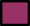 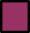 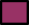 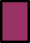 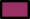 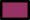 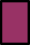 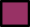 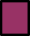 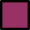 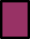 男女別給与現金給与総額は、調査産業計で男性は 316,898 円で前年より 2,560 円増となり、女性は 192,311 円で前年より 4,851 円増となった。男性を 100 としたときの女性の水準（以下男性比と表記）をみると、調査産業計で 60.7 と前年より 1.7 ポイント増となった。（全国は男性比 51.6 で前年より 0.1 ポイント増）産業別にみると、男性は金融業,保険業が 560,699 円で最も高かったほか、次いで教育,学習支援業が 469,509 円と高かった。女性は教育,学習支援業が 396,830 円（男性比 84.5、全国 68.0）と最も高かったほか、次いで情報通信業が 279,239 円（男性比59.6、全国 61.6）と高かった。また、男性は宿泊業,  飲食サービス業が 146,983 円で最も低かったほか、次いでサービス業（他に分類されないもの）が 214,079 円と低かった。女性は宿泊業,  飲食サービス業が 92,164 円（男性比 62.7、全国 53.6）で最も低かったほか、次いでサービス業（他に分類されないもの）が 111,553 円（男性比 52.1、全国 52.1）と低かった。男性比が最も大きい産業は、教育,学習支援業が 84.5（全国 68.0）で、次いで運輸業,郵便業が  73.1（全国  53.6）と大きかった。男性比が最も小さい産業は、金融業,保険業が 43.8（全国 45.9）で、次いで生活関連サービス業,娯楽業が 44.2（全国 58.7）と小さかった。— 9 －表４ 産業別・男女別給与（事業所規模５人以上） 青森県表５ 産業別・男女別給与（事業所規模５人以上） 全国700600500（単位：千円）現金給与総額＝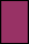 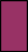 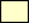 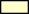 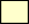 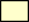 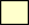 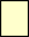 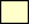 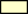 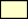 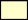 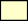 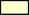 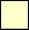 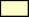 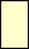 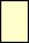 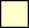 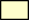 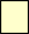 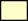 特別給与＋定期給与4003002001000男 女 男 女 男 女 男 女 男 女 男 女 男 女 男 女 男 女 男 女 男 女 男 女 男 女 男 女 男 女－10－３	労働時間と出勤日数労働時間ア	総実労働時間総実労働時間は、調査産業計では 154.4 時間、前年より 0.6 時間減で、前年比 0.4％減となり、全国の 145.5 時間より 8.9 時間長かった。産業別では、建設業が 178.2 時間（全国 172.2 時間）と最も長かったほか、次いで運輸業,郵便業が 175.7 時間（全国 173.5 時間）、不動産業,物品賃貸業が 175.4時間（全国 152.4 時間）と長かった。また、宿泊業,飲食サービス業が 125.0 時間（全国 103.9 時間）と最も短かったほか、次いで生活関連サービス業,娯楽業が 130.4時間（全国 139.6 時間）、学術研究,専門・技術サービス業が 144.3 時間（全国 159.8時間）と短かった。イ	所定内労働時間所定内労働時間は、調査産業計では 145.4 時間、前年より 0.3 時間減で前年比0.2％の減となり、全国の 134.9 時間より 10.5 時間長かった。産業別では、建設業が 163.4 時間（全国 159.3 時間）と最も長かったほか、次いで不動産業,物品賃貸業が 163.1 時間（全国 141.9 時間）、運輸業,郵便業が 159.3時間（全国 149.7 時間）と長かった。また、宿泊業,飲食サービス業が 121.3 時間（全国 98.8 時間）と最も短かったほか、次いで生活関連サービス業,娯楽業が 127.8 時間（全国 133.0 時間）、学術研究,専門・技術サービス業が 133.6 時間（全国 145.0時間）と短かった。ウ	所定外労働時間所定外労働時間は、調査産業計では 9.0 時間、前年より 0.3 時間減で、前年比 3.2％減となり、全国の 10.6 時間より 1.6 時間短かった。産業別では、運輸業,郵便業が 16.4 時間（全国 23.8 時間）と最も長かったほか、次いで建設業が 14.8 時間（全国 12.9 時間）、情報通信業が 13.4 時間（全国 18.4時間）と長かった。また、生活関連サービス業,娯楽業が 2.6 時間（全国 6.6 時間）で最も短かったほか、次いで宿泊業,飲食サービス業が 3.7 時間（全国 5.1 時間）、教育,学習支援業が 3.8 時間（全国 6.3 時間）と短かった。－11－表６	労働時間数の推移（事業所規模５人以上）表７ 産業別月間労働時間の全国対比（事業所規模５人以上）－12－出勤日数出勤日数は、調査産業計では 20.3 日、前年に比べ 0.2 日減となり、全国の 18.9 日より 1.4 日多かった。産業別では、建設業が 22.1 日（全国 21.2 日）と最も多かったほか、次いで不動産業,物品賃貸業が 21.5 日（全国 19.5 日）、卸売業,小売業が 20.7 日（全国 19.1 日）と多かった。また、学術研究,専門・技術サービス業が 17.9 日（全国 19.3 日）と最も少なかったほか、次いで教育,学習支援業が 18.9 日（全国 17.1 日）、宿泊業,飲食サービス業が 19.2 日（全国 16.1 日）と少なかった。表８ 出勤日数の推移（事業所規模５人以上）表９ 産業別月出勤日数の動き（事業所規模５人以上）－13－男女別労働時間総実労働時間は、調査産業計では男性が 167.9 時間で前年に比べ 0.3 時間減で、女性は 139.7 時間と前年に比べ 1.2 時間減となった。男性を 100 としたときの女性の水準（以下男性比と表記）をみると、調査産業計で 83.2 と前年に比べ 0.6 ポイント減となった。（全国は男性比 78.2 で前年より 0.2 ポイント減となった）産業別にみると、男性は不動産業,物品賃貸業が 182.1 時間と最も長かったほか、次いで建設業が 181.9 時間、運輸業,郵便業が 177.5 時間と長かった。女性は情報通信業が 166.3 時間（男性比 104.1、全国 88.8）と最も長かったほか、次いで不動産業,物品賃貸業が 159.2 時間（男性比 87.4、全国 85.8）、製造業が 157.2 時間（男性比 94.8、全国 85.0）と長かった。また、男性は宿泊業,飲食サービス業が 150.5 時間と最も短かったほか、次いで学術研究,専門・技術サービス業が 151.1 時間、教育,学習支援業が 155.6 時間と短かった。女性は宿泊業,飲食サービス業が 111.5 時間（男性比 74.1、全国 73.7）と最も短かったほか、次いで、生活関連サービス業,娯楽業が 117.0 時間（男性比 72.8、全国 83.6）、学術研究,専門・技術サービス業が 122.1 時間（男性比80.8、全国 87.5）と短かった。－14－表１０ 産業及び男女別総実労働時間（事業所規模５人以上）－15－４	常用労働者の動き雇用について常用労働者数は、調査産業計では 391,029 人（男 203,986 人、女 187,043 人）で、前年より 9,211 人減、前年比 2.3％減（全国 0.8％増）となった。産業別では、卸売業,小売業が 76,614 人（全産業に占める割合 19.6％、全国 18.8％）と最も多かったほか、次いで医療,福祉が 72,978 人（同 18.7％、全国 13.2％）、製造業が 53,166 人（同 13.6％、全国 17.4％）と多かった。また、不動産業,物品賃貸業が2,695 人（同 0.7％、全国 1.5％）と最も少なかったほか、次いで情報通信業が 4,842人（同 1.2％、全国 3.2％）、複合サービス事業が 4,963 人（同 1.3％、全国 0.7％）と少なかった。男女別構成比をみると、男性の占める割合が最も高い産業は運輸業,郵便業が91.4％（全国 81.6％）で、次いで建設業が 88.9％（全国 84.4％）、学術研究,専門・技術サービス業が 76.5％（全国 69.8％）と高かった。また、女性の占める割合が最も高い産業は医療,福祉が 78.0％（全国 75.7％）、次いで生活関連サービス業,娯楽業の69.5％（全国 56.4％）、金融業,保険業が 66.1％（全国 53.3％）と高かった。表１１ 産業別・男女別常用労働者数及び産業別・男女別構成比（事業所規模５人以上） 青森県－16－表１２ 産業別・男女別常用労働者数及び産業別・男女別構成比（事業所規模５人以上） 全国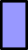 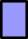 －17－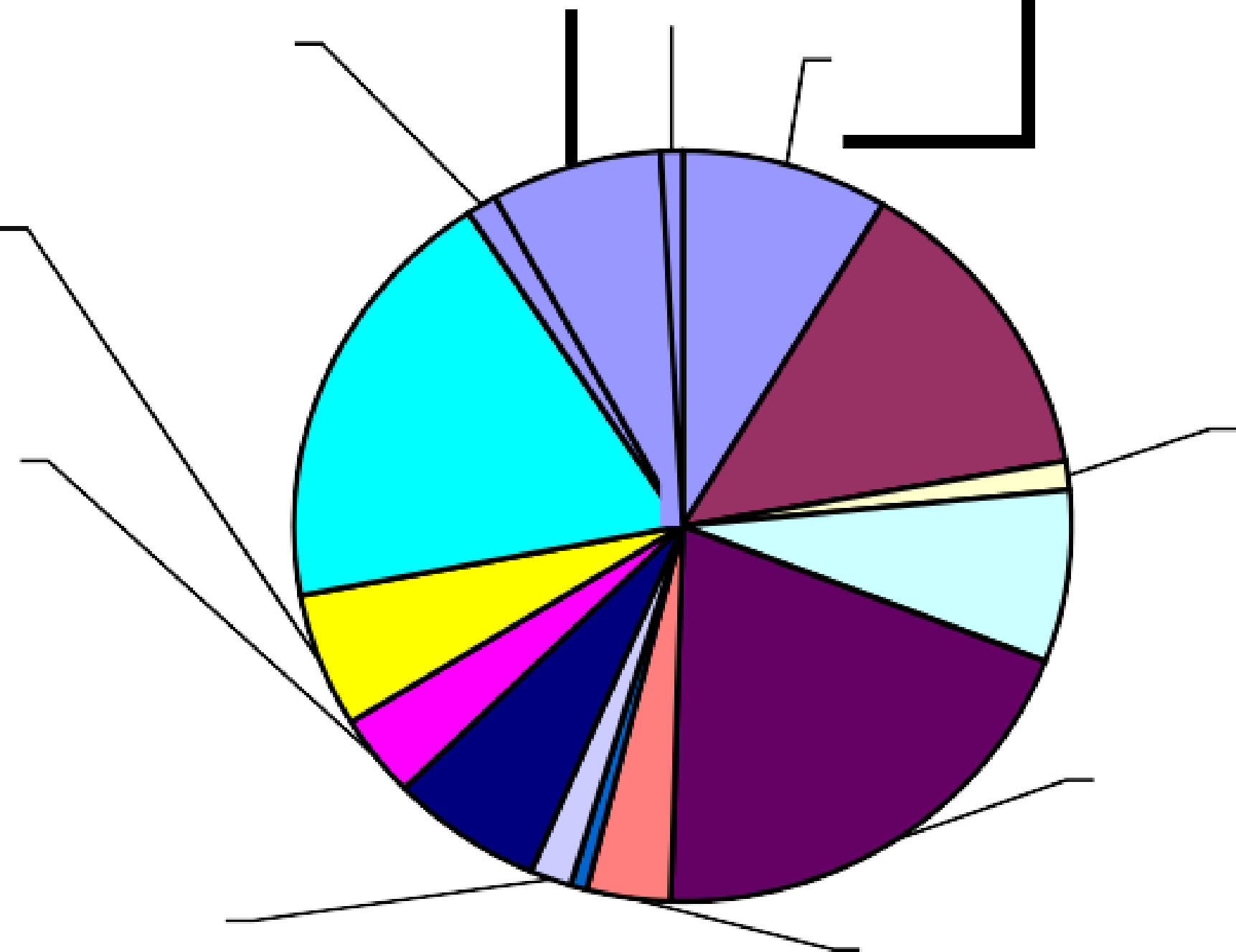 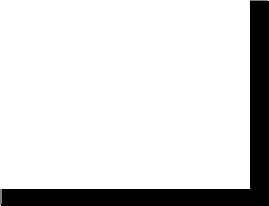 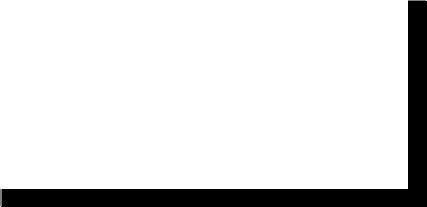 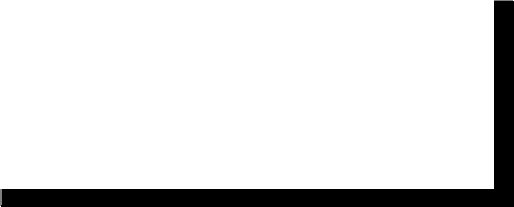 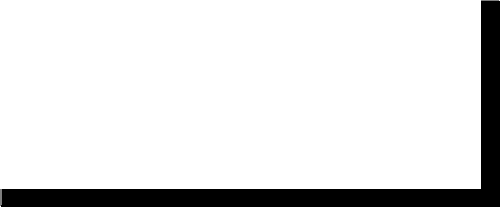 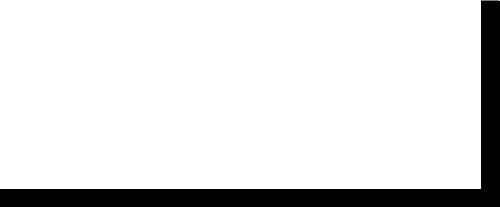 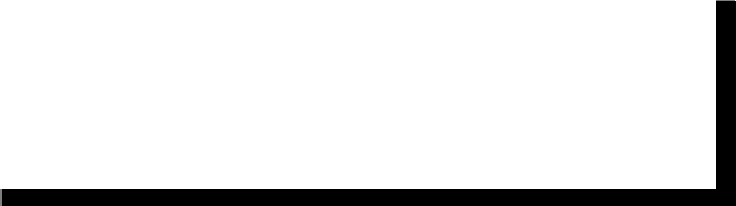 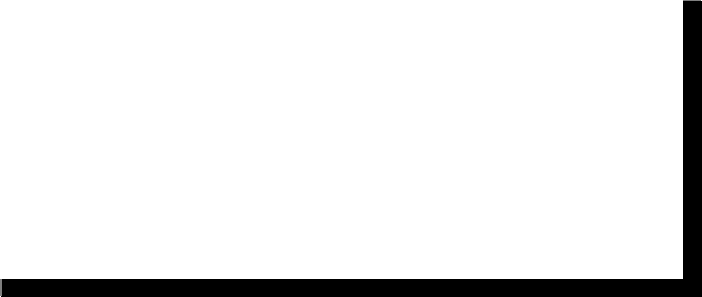 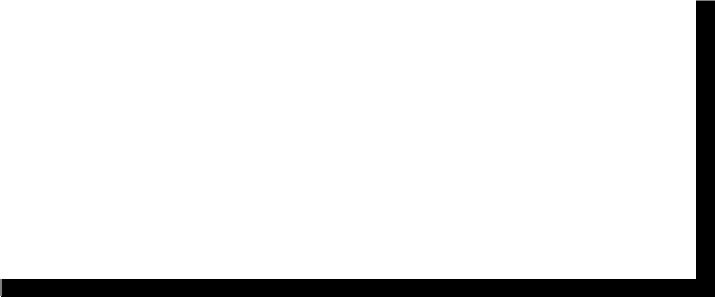 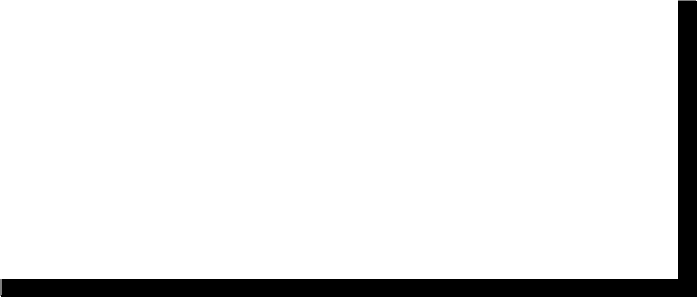 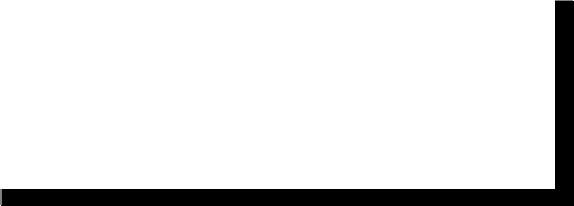 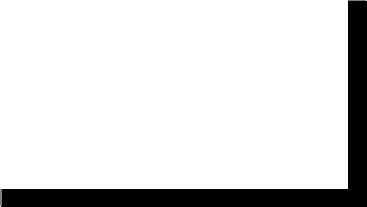 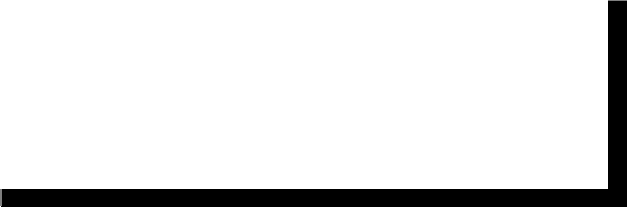 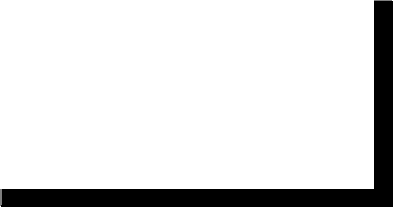 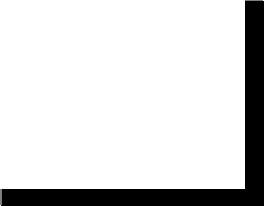 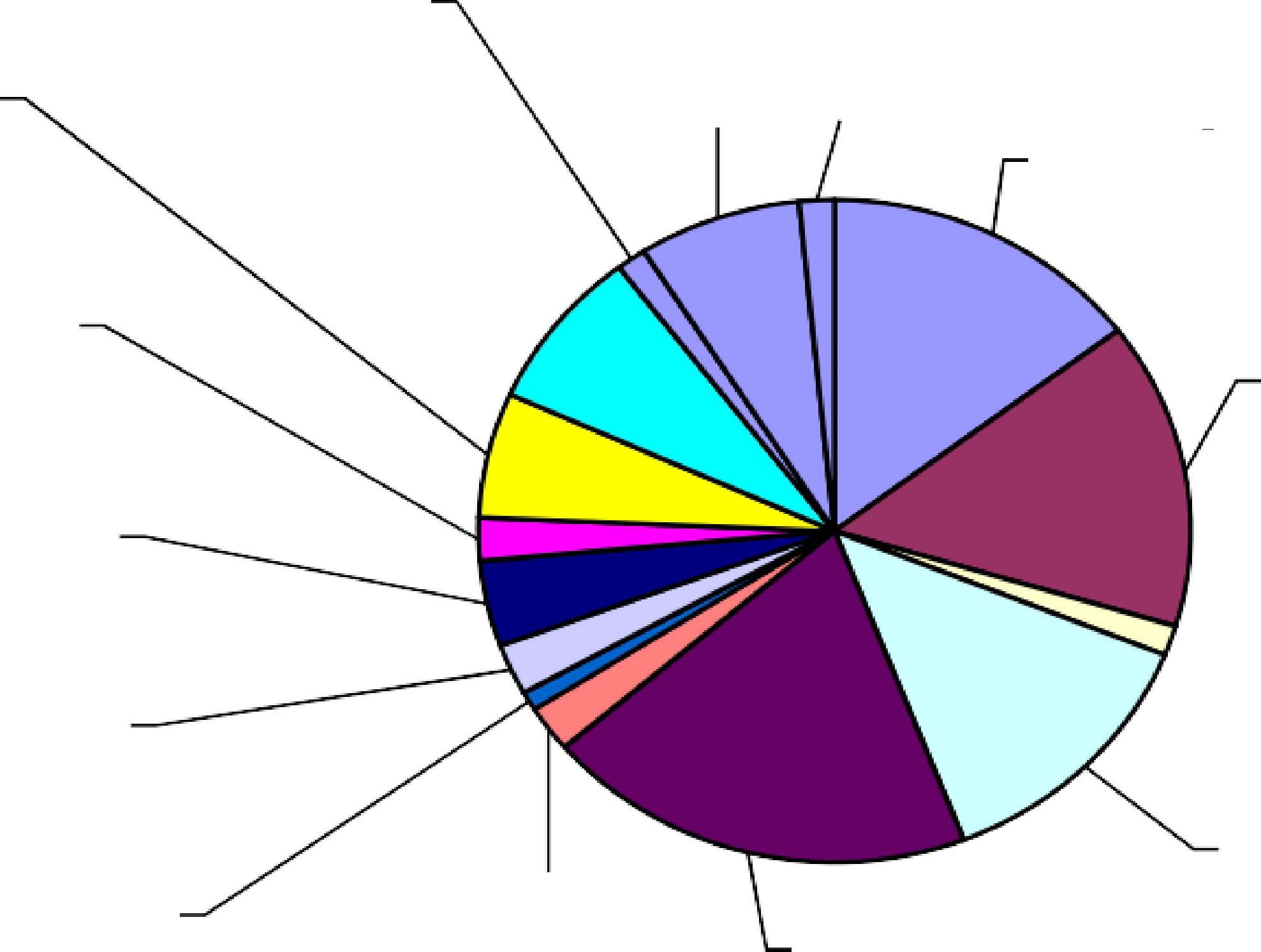 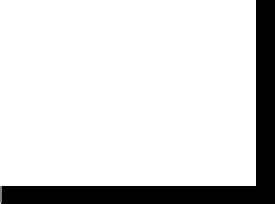 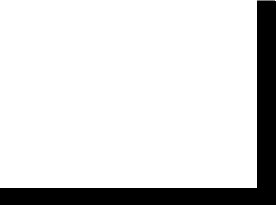 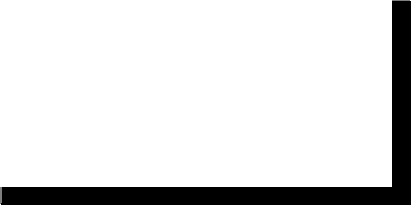 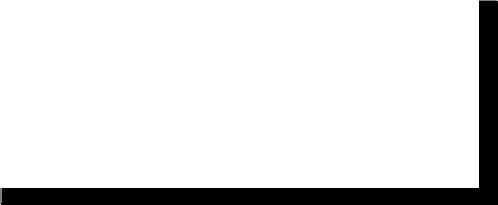 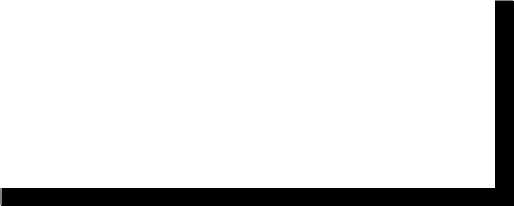 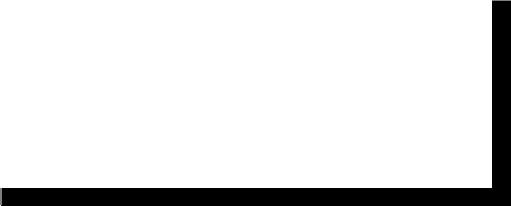 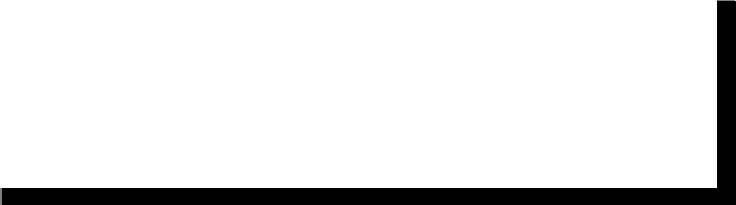 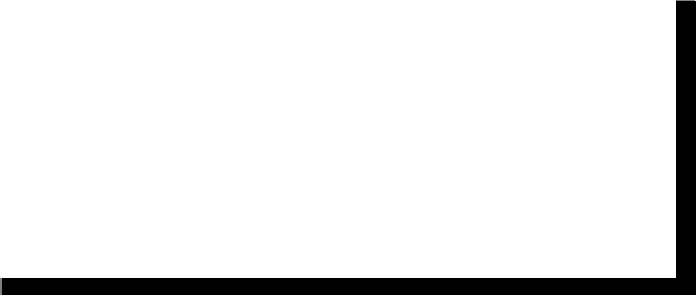 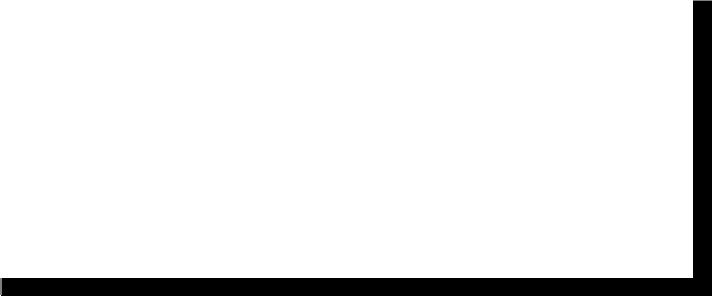 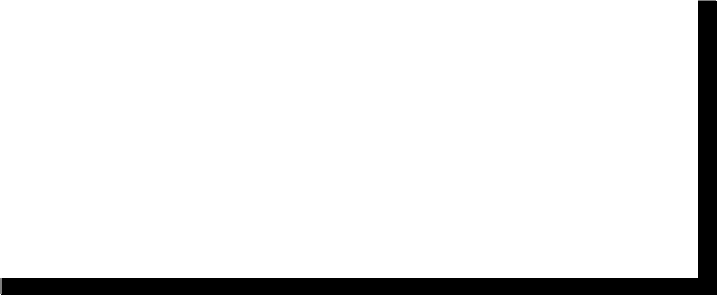 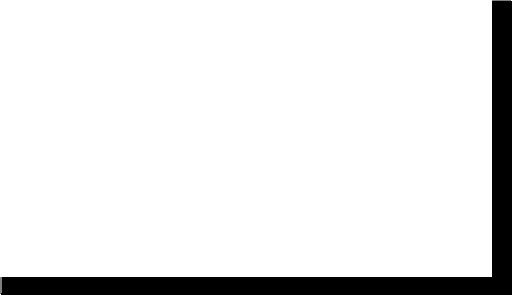 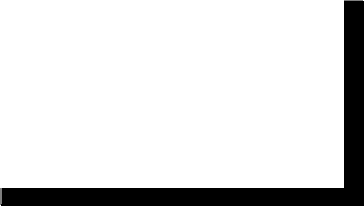 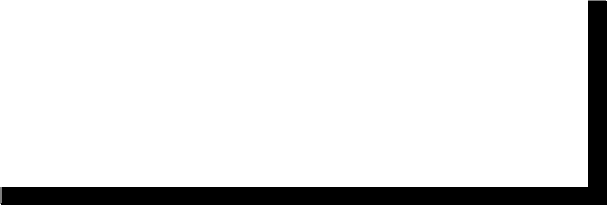 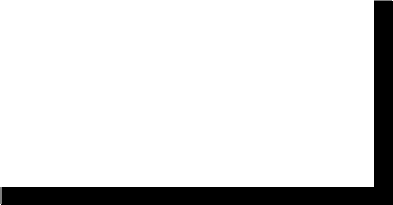 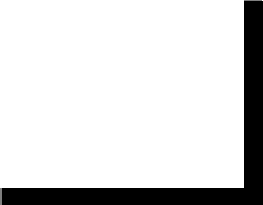 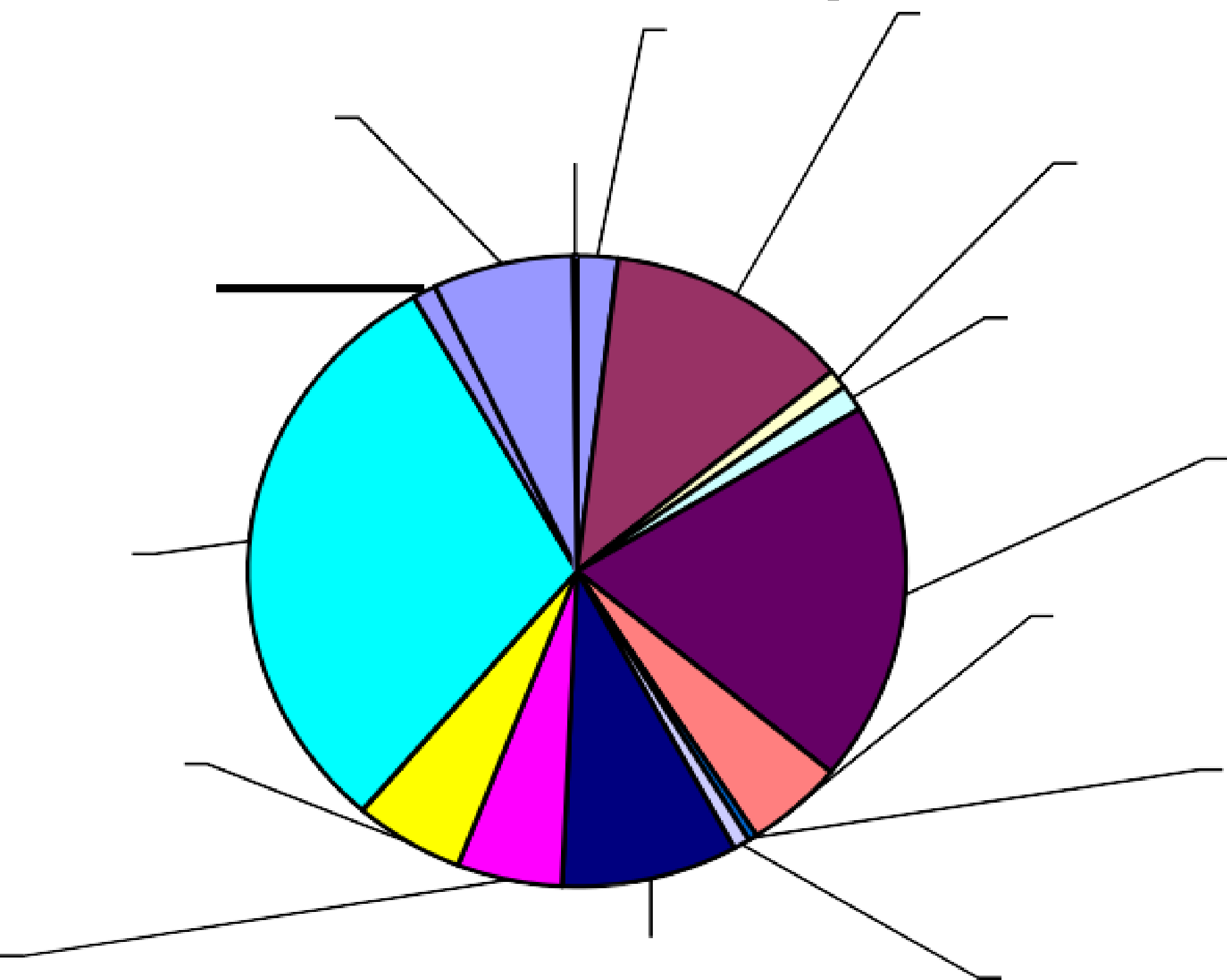 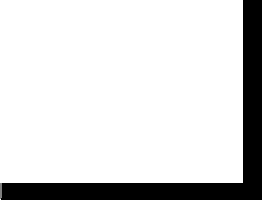 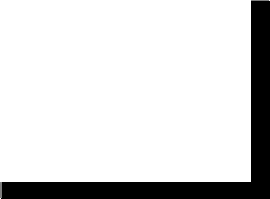 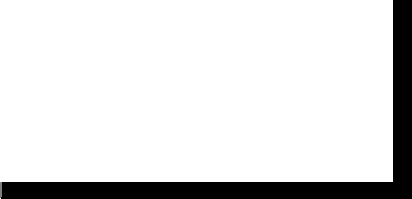 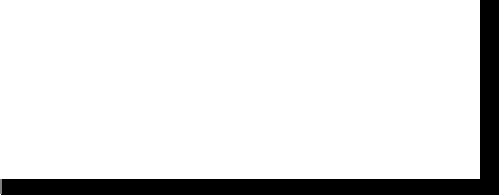 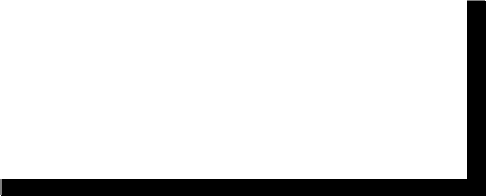 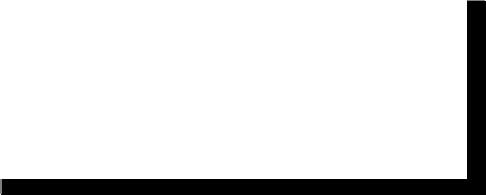 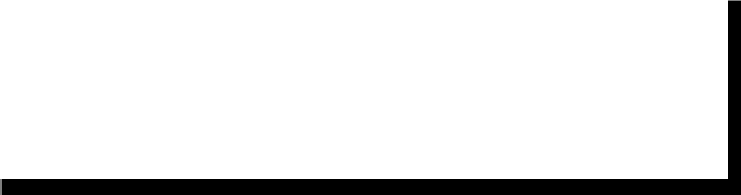 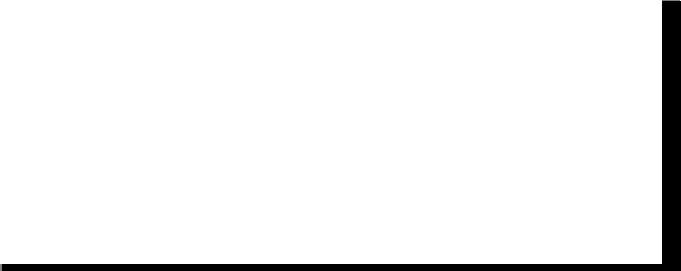 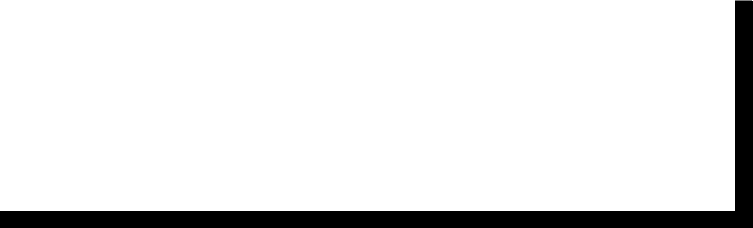 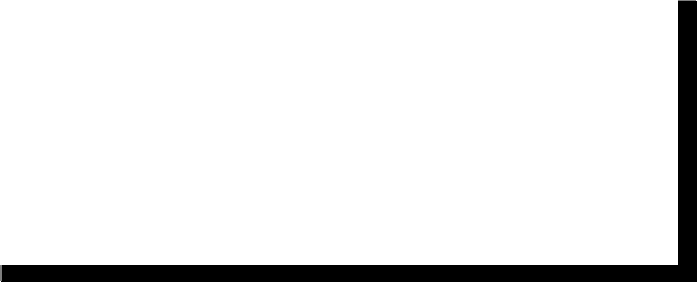 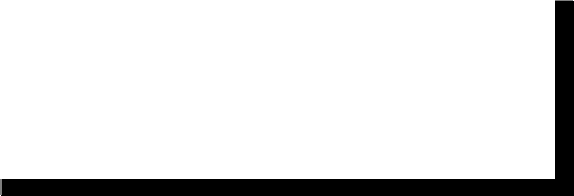 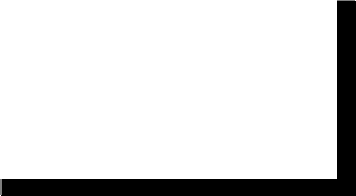 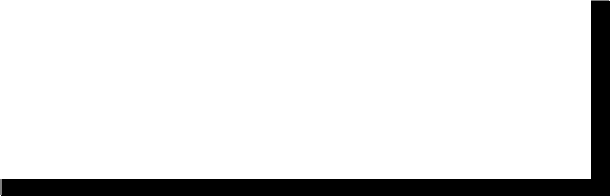 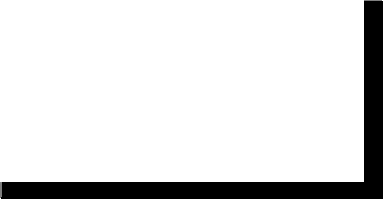 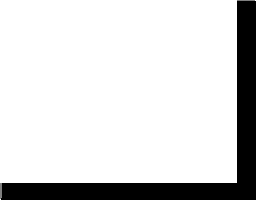 －18－労働異動について常用労働者の異動状況をみると、調査産業計では入職率 1.96％（全国 2.06％）に対し離職率は 2.09％（全国 2.05％）で、入職率が 0.13 ポイント下回った。産業別にみると、入職率では宿泊業,飲食サービス業が 4.28％（全国 4.11％）と最も高く、次いで生活関連サービス業,娯楽業が 4.01％（全国 3.13％）、サービス業（他に分類されないもの）が 2.44％（全国 2.42％）と高かった。離職率では宿泊業,飲食サービス業が 4.83％（全国 4.03％）と最も高く、次いで生活関連サービス業,娯楽業が 3.82％（全国 3.09％）、サービス業（他に分類されないもの）が 2.38％（全国 2.38％）と高かった。入職率と離職率の差を比較すると、入職率が離職率を上回った産業では、生活関連サービス業,娯楽業が 0.19 ポイントと最も高かったほか、次いで建設業が 0.11 ポイント、医療,福祉が 0.09 ポイント上回った。離職率が入職率を上回った産業では、宿泊業,飲食サービス業が 0.55 と最も高かったほか、次いで複合サービス事業が 0.42 ポイント、教育,学習支援業が 0.36 ポイント上回った。表１３ 雇用及び労働異動率（事業所規模５人以上）注）   入（離）職率＝当月入（離）職者数÷前月末労働者数×１００－19－就業形態別の動きについて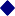 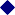 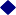 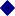 常用労働者に占めるパートタイム労働者の割合は、調査産業計では 25.4％で、前年より 0.2 ポイント増（全国 29.44％、前年 0.67 ポイント増）となった。産業別では、宿泊業,飲食サービス業が 77.5％（全国 76.46％）で最も高かったほか、次いで生活関連サービス業,娯楽業が 46.4％（全国 44.39％）、卸売業,小売業が 42.7％（全国 42.40％）、と高かった。また、複合サービス事業が 2.2％（全国 15.38％）と最も低かったほか、次いで建設業が 2.4％（全国 5.17％）、教育,学習支援業が 8.6％（全国 28.14％）と低かった。表１４ パートタイム労働者比率 （事業所規模５人以上）－20－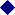 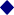 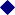 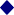 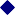 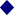 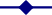 表１５ 参考：就業形態別の比較（調査産業計、事業所規模５人以上）－21－Ⅲ	第一種事業所調査結果の概要（事業所規模 30 人以上）１	概	況平成２５年の常用労働者数 30 人以上の事業所の賃金、労働時間及び雇用の概況は、次のとおりである。一人平均月間給与総額は 271,862 円で、指数は前年に比べ 1.7％増となった。このうち、定期給与は 228,899 円で、前年に比べ 0.6％増となった。一人平均月間総実労働時間は 153.8 時間で、前年に比べ 0.4％減となった。このうち、所定内労働時間は 144.1 時間で前年に比べ 0.6％の減、所定外労働時間は 9.7 時間で前年に比べ 2.4％増となった。一人平均月間出勤日数は 20.1 日で、前年に比べ 0.2 日減となった。月間平均常用労働者数は 216,586 人で、前年に比べ 1.6％減となった。※以降、一人平均月間の賃金、労働時間、出勤日数と月間平均の常用労働者数を表す。表１	平成２５年毎月勤労統計調査結果の概要（事業所規模３０人以上）注）	① 〈	〉内は前年差②前年比は、時系列での比較を可能にするため、指数により算出している。このため、実数で計算した場合と値が      異なる場合がある。２	賃	金現金給与総額は、調査産業計では 271,862 円、前年より 4,465 円増で、前年比 1.7％増（指数換算、以下同様）となった。全国平均を 100 とした場合、青森県の水準は、調査産業計では 75.9（以下全国対比と表記）となった。産業別にみると、教育,学習支援業が 480,287 円（全国対比 110.1）と最も高かったほか、次いで情報通信業が 474,117 円（全国対比 91.3）、建設業が 427,223 円（全国対比95.1）と高かった。また、宿泊業,飲食サービス業が 137,451 円（全国対比 88.6）で最も低かったほか、次いでサービス業（他に分類されないもの）が 151,862 円（全国対比64.4）、生活関連サービス業,娯楽業が 155,791 円（全国対比 67.9）と低かった。定期給与（きまって支給する給与）定期給与は、調査産業計では 228,899 円（全国対比 79.2）、前年より 1,462 円増で、前年比 0.6％増となった。産業別にみると、情報通信業が 392,410 円（全国対比 97.8）と最も高かったほか、次いで教育,学習支援業が 376,634 円（全国対比 112.7）、建設業が 338,380 円（全国対比91.9）と高かった。また、宿泊業,飲食サービス業が 128,567 円（全国対比 90.2）で最も低かったほか、次いでサービス業（他に分類されないもの）が 142,248 円（全国対比69.0）、生活関連サービス業,娯楽業が 150,224 円（全国対比 74.8）と低かった。特別給与特別給与は、調査産業計では 42,963 円（全国対比 62.4）、前年より 3,003 円増となった。産業別にみると、教育,学習支援業が 103,653 円（全国対比 101.7）と最も高かったほか、次いで建設業が 88,843 円（全国対比 109.5）、情報通信業が 81,707 円（全国対比69.3）と高かった。また、生活関連サービス業,娯楽業が 5,567 円（全国対比 19.5）で最も低かったほか、次いで宿泊業,飲食サービス業が 8,884 円（全国対比 70.8）、サービス業（他に分類されないもの）が 9,614 円（全国対比 32.4）と低かった。表２	給与の推移（事業所規模３０人以上）表３ 産業別給与の比較（事業所規模３０人以上）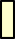 ※	特別給与＋定期給与＝現金給与総額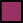 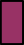 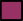 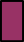 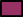 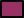 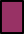 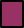 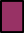 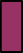 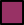 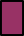 男女別給与現金給与総額は、調査産業計で男性は 341,825 円で前年より 3,844 円増となり、女性は197,196 円で前年より 3,882 円増となった。男性を 100 としたときの女性の水準をみると、調査産業計で 57.7（以下男性比と表記）で前年より 0.5 ポイント増となった（全国は男性比 52.5 で前年より 0.3 ポイント増）。産業別にみると、男性は金融業,保険業が 636,082 円と最も高かったほか、次いで情報通信業が 546,451 円、教育,学習支援業が 480,696 円と高かった。女性は教育,学習支援業が479,216 円（男性比 99.7、全国 70.1）と最も高かったほか、次いで情報通信業が 310,262円（男性比 56.8、全国 62.6）と高かった。また、男性はサービス業（他に分類されないもの）が 200,375 円で最も低かったほか、次いで宿泊業,飲食サービス業が 201,894 円、生活関連サービス業,娯楽業が 219,486 円と低かった。女性はサービス業（他に分類されないもの）が 105,085 円（男性比 52.4、全国50.5）と最も低かったほか、次いでが宿泊業,飲食サービス業が 106,993 円（男性比 53.0、全国 50.7）、生活関連サービス業が 123,213 円（男性比 56.1、全国 53.5）と低かった。男性比が最も大きい産業は、教育,学習支援業が 99.7（全国 70.1）、次いで複合サービス事業が 81.1（全国 58.1）、運輸業,郵便業が 71.3（全国 52.9）と大きかった。男性比が最も小さい産業は金融業,保険業の 38.3（全国 43.9）で、次いで卸売業,小売業が 40.8（全国 40.6）、製造業の 47.5（全国 50.6）と小さかった。表４ 産業別給与の比較（事業所規模３０人以上） 青森県表５ 産業別給与の比較（事業所規模３０人以上） 全国（単位：千円）700600現金給与総額＝定期給与	特別給与5004003002001000男 女 男 女 男 女 男 女 男 女 男 女 男 女 男 女 男 女 男 女 男 女 男 女 男 女 男 女 男 女調調	建建	製製査査	設設	造造情情	便便運運報報	業業輸輸売売卸卸業業売売険金	賃不業融	貸動業技専 学術門 術サ食 宿泊娯 ス 生	業教	医楽業 活	育	療業複	サ合産産	業業	業業	通通業業	信信業業	業業,	,業	業産	サ ・  研      ビ   業,	業	究     ス      ,業 , 関	,	，	サ	ビ連	学	福	ス計計	業業郵郵	小小保		,	ビ     ,     業    飲物	ス品サ	習	祉	ビ	業支		スビ	援	事３	労働時間と出勤日数労働時間ア	総実労働時間総実労働時間は、調査産業計では 153.8 時間、前年より 0.6 時間減で、前年比 0.4％減となり、全国の 149.3 時間より 4.5 時間長かった。産業別では、建設業が 188.9 時間（全国 174.8 時間）と最も長かったほか、次いで不動産業,物品賃貸業が 187.1 時間（全国 147.5 時間）、運輸業,郵便業が 173.4 時間（全国 172.0 時間）と長かった。また、宿泊業,飲食サービス業が 126.5 時間（全国 110.0時間）と最も短かったほか、次いで卸売業,小売業が 136.7 時間（全国 139.9 時間）、金融業,保険業と生活関連サービス業,娯楽業がともに142.5 時間（それぞれ全国148.3時間、135.4 時間）と短かった。イ	所定内労働時間所定内労働時間は、調査産業計では 144.1 時間、前年より 0.9 時間減で、前年比 0.6％減となり、全国の 136.9 時間より 7.2 時間長かった。産業別では、不動産業,物品賃貸業が 161.6 時間（全国 136.5 時間）と最も長かったほか、次いで運輸業,郵便業が 159.0 時間（全国 147.3 時間）、建設業が 157.3 時間（全国 156.9 時間）と長かった。また、宿泊業,飲食サービス業が 122.4 時間（全国 103.5時間）と最も短かったほか、次いで卸売業,小売業が 129.7 時間（全国 132.2 時間）、サービス業（他に分類されないもの）が 134.4 時間（全国 128.3 時間）と短かった。ウ	所定外労働時間所定外労働時間は、調査産業計では 9.7 時間、前年より 0.3 時間増で、前年比 3.2％増となり、全国の 12.4 時間より 2.7 時間短かった。産業別では、建設業が 31.6 時間（全国 17.9 時間）と最も長かったほか、次いで不動産業,物品賃貸業が 25.5 時間（全国 11.0 時間）、学術研究,専門・技術サービス業が15.1 時間（全国 16.3 時間）と長かった。また、教育,学習支援業が 1.2 時間（全国 6.5時間）と最も短かったほか、次いで生活関連サービス業,娯楽業が 3.3 時間（全国 6.9時間）、宿泊業,飲食サービス業が 4.1 時間（全国 6.5 時間）と短かった。表６	労働時間数の推移（事業所規模３０人以上）表７ 産業別月間労働時間の全国対比（事業所規模３０人以上）出勤日数出勤日数は、調査産業計では 20.1 日、前年に比べ 0.2 日減となり、全国の 18.9 日より 1.2 日多かった。産業別では、不動産業,物品賃貸業が 21.9 日（全国 19.1 日）と最も多かったほか、次いで建設業が 21.4 日（全国 20.7 日）、生活関連サービス業,娯楽業が 20.8 日（全国 18.6日）と多かった。また、宿泊業,飲食サービス業と教育,学習支援業が 19.0 日（それぞれ全国 16.5 日、17.3 日）と最も少なかったほか、次いで金融業,保険業が 19.2 日（全国18.6 日）と少なかった。表８ 出勤日数の推移（事業所規模３０人以上）表９ 産業別月出勤日数の動き（事業所規模３０人以上）男女別労働時間総実労働時間は、調査産業計では男性が 165.7 時間で前年より 0.6 時間減となり、女性が 141.2 時間で前年より 0.9 時間減となった。男性を 100 としたときの女性の水準をみると、調査産業計では 85.2（以下男性比と表記）で前年と比べ 0.2 ポイント減となった。（全国は男性比 80.8 で前年より 0.7 ポイント減）産業別にみると、男性は不動産業,物品賃貸業が 195.3 時間で最も長かったほか、次いで建設業が 193.7 時間、運輸業,郵便業が 174.8 時間と長かった。女性は建設業が 159.3時間（男性比 82.2、全国 88.4）で最も長かったほか、次いで運輸業,郵便業が 156.5 時間（男性比 89.5、全国 76.5）、製造業が 155.9 時間（男性比 94.5、全国 87.6）と長かった。また、男性は宿泊業,飲食サービス業が 150.2 時間で最も短かったほか、次いで情報通信業が 154.2 時間、卸売業,小売業が 155.8 時間と短かった。女性は、宿泊業,飲食サービス業が 115.3 時間（男性比 76.8、全国 75.1）と最も短かったほか、次いでサービス業（他に分類されないもの）が 122.9 時間（男性比 73.1、全国 77.2）、卸売業,小売業が124.1 時間（男性比 79.7、全国 77.7）と短かった。表１０ 産業別・男女別総実労働時間（事業所規模３０人以上）４	常用労働者の動き雇用について常用労働者数は、調査産業計では 216,586 人（男 111,836 人、女 104,752 人）で、前年より 3,408 人減となった。産業別では、医療,福祉が 45,759 人（全産業に占める割合 21.1％、全国 14.4％）が最も多かったほか、次いで製造業が 44,021 人（同 20.3％、全国 22.3％）、卸売業,小売業が 29,211 人（同 13.5％、全国 14.6％）と多かった。また、不動産業,物品賃貸業が 565人（同 0.3％、全国 1.2％）と最も少なかったほか、次いで学術研究,専門・技術サービス業が 3,029 人（同 1.4％、全国 2.9％）、情報通信業が 3,087 人（同 1.4％、全国 4.2％）と少なかった。男女別構成比をみると、男性の占める割合が最も高い産業は運輸業,郵便業が 92.0％（全国 80.8％）で、次いで建設業が 86.1％（全国 87.8％）、不動産業,物品賃貸業が 81.2％（全国 65.1％）と高かった。女性の占める割合が最も高い産業は医療,福祉が 73.0％（全国 71.4％）で、次いで金融業,保険業が 72.0％（全国 53.1％）、宿泊業,飲食サービス業が 67.9％（全国 58.2％）、と高かった。表１１ 産業別・男女別常用労働者数及び産業別・男女別構成比（事業所規模３０人以上） 青森県表１２ 産業別・男女別常用労働者数及び産業別・男女別構成比（事業所規模３０人以上） 全国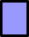 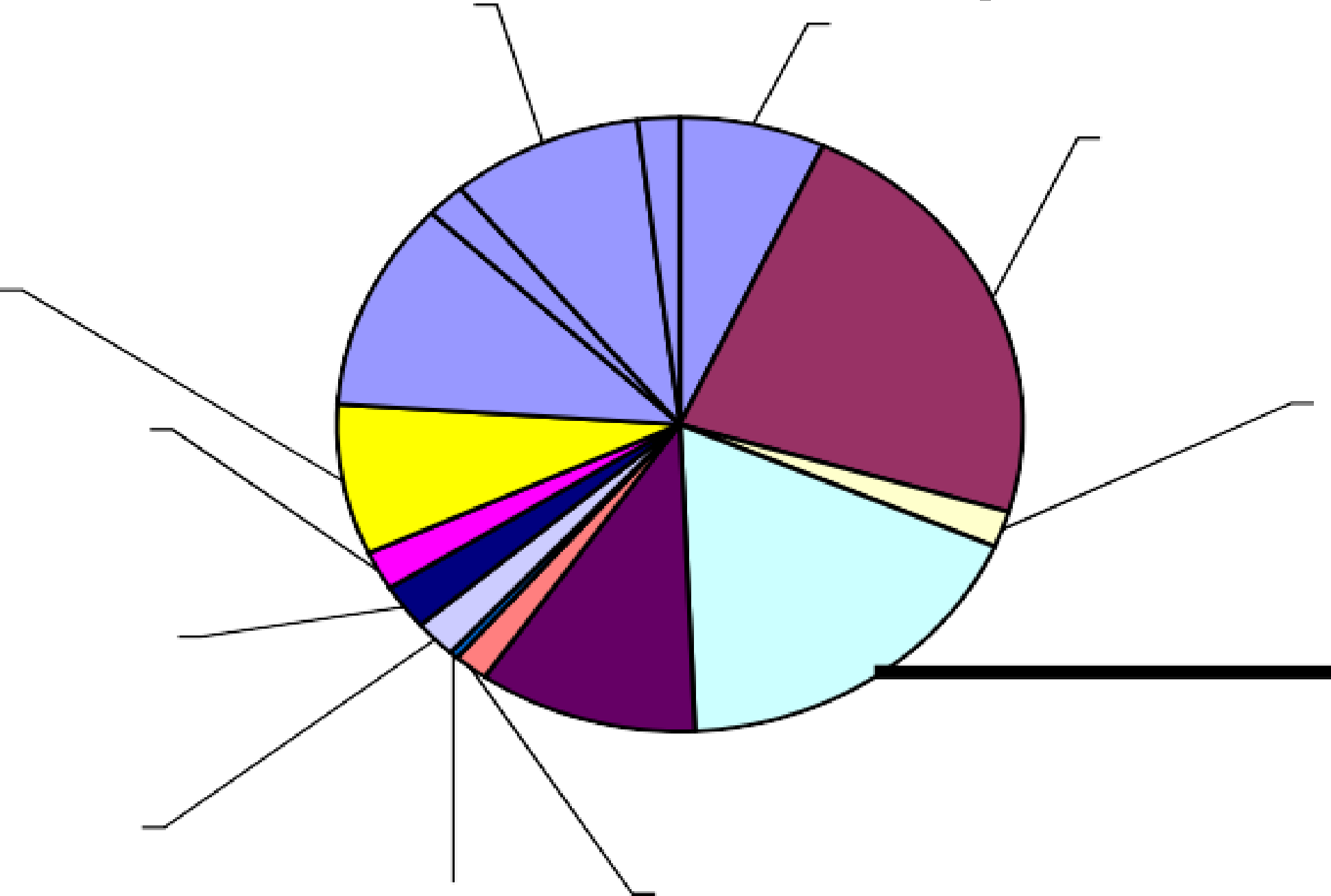 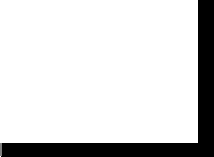 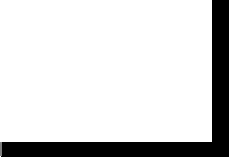 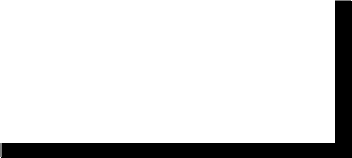 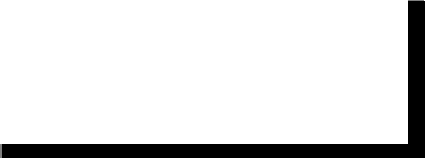 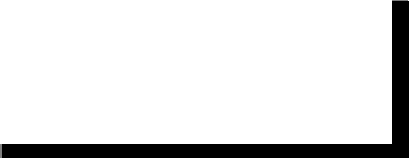 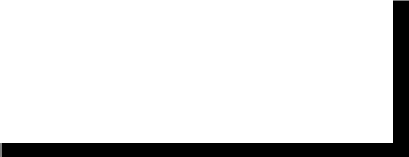 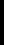 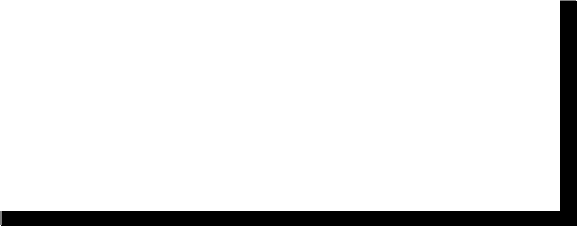 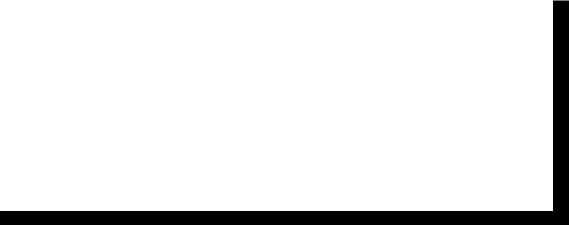 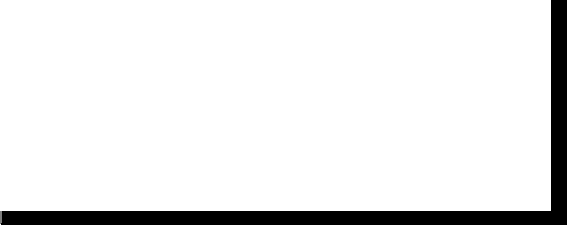 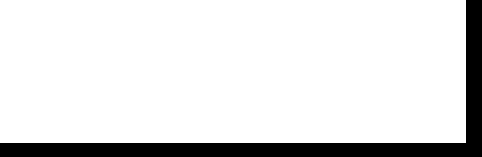 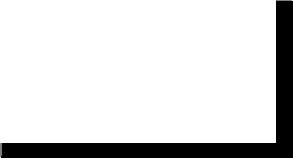 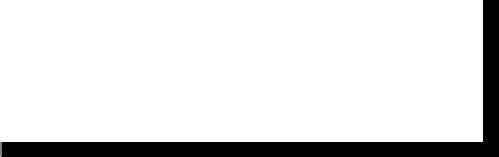 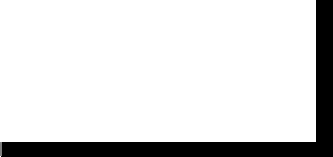 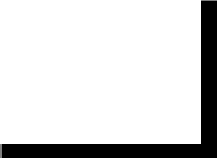 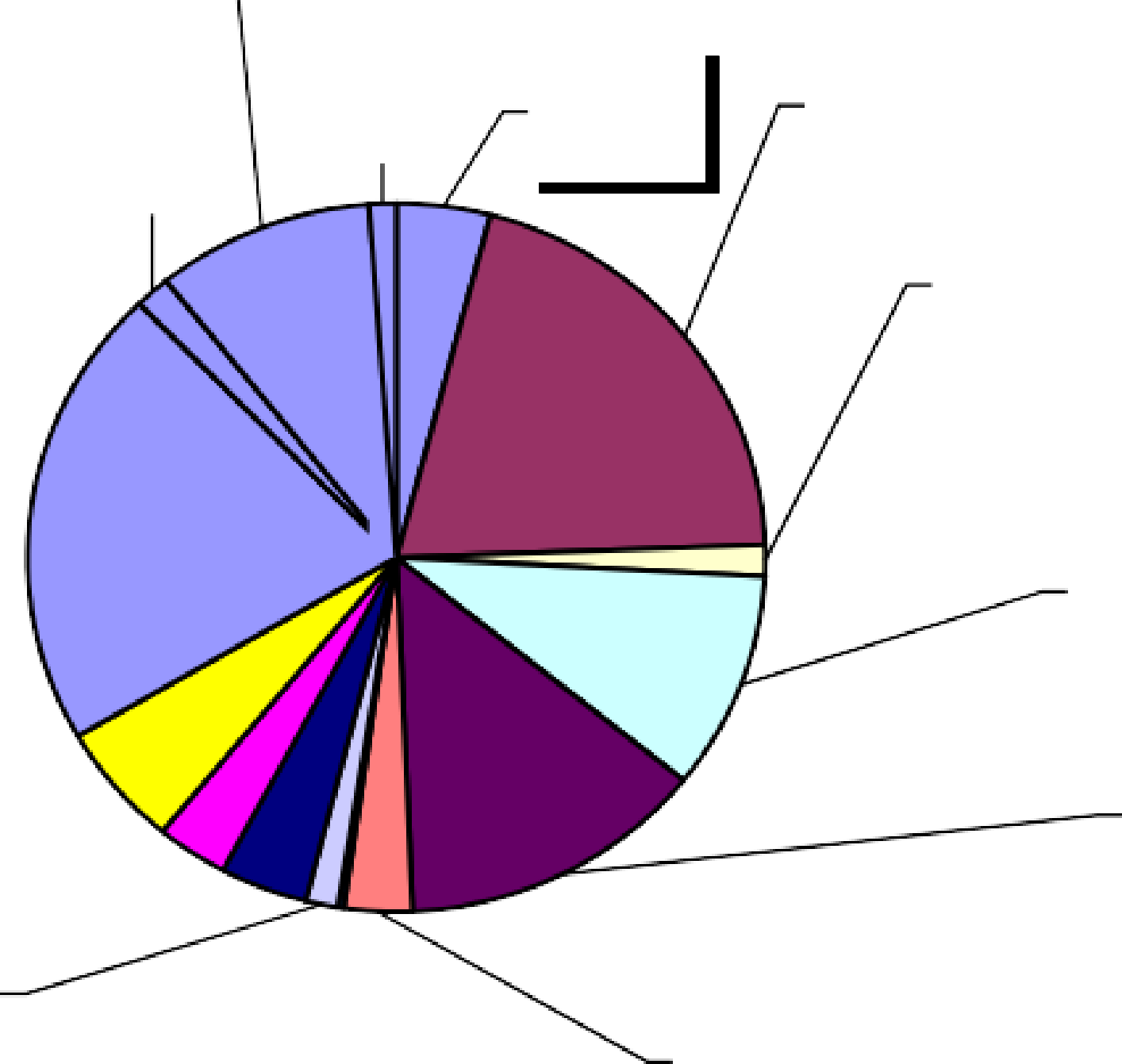 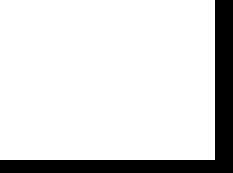 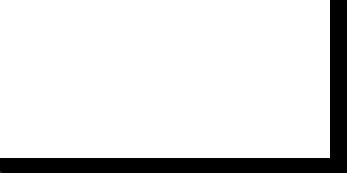 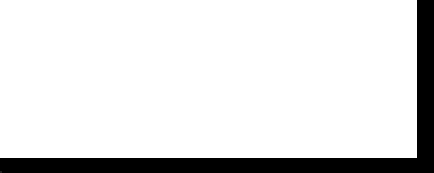 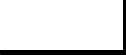 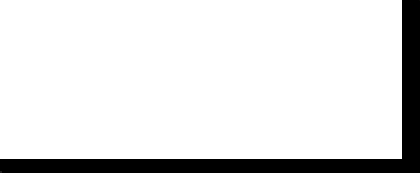 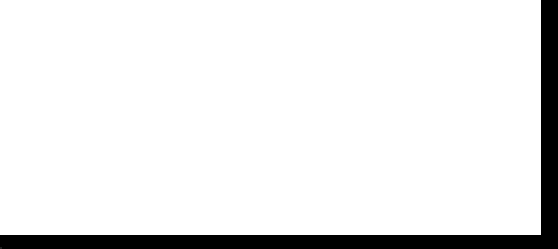 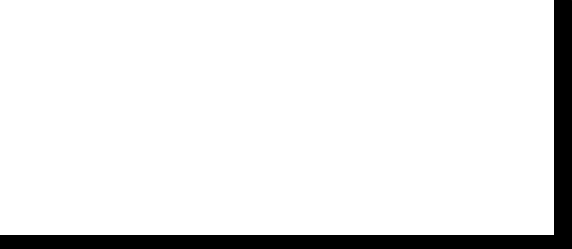 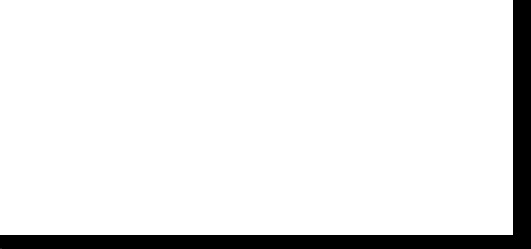 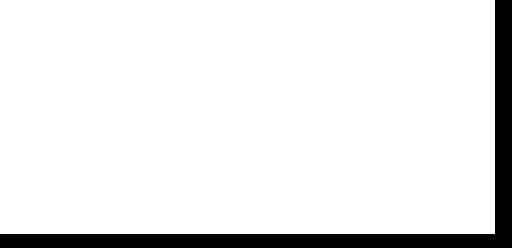 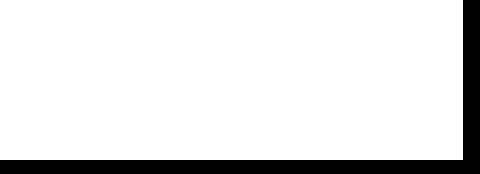 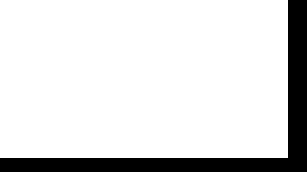 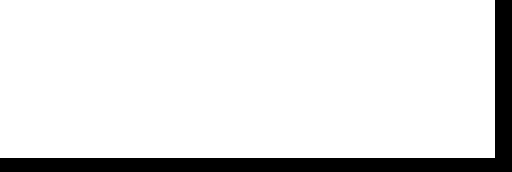 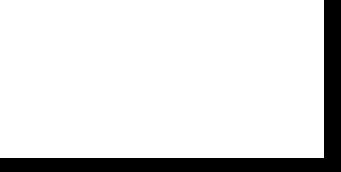 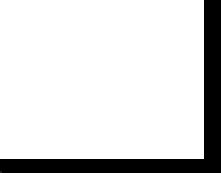 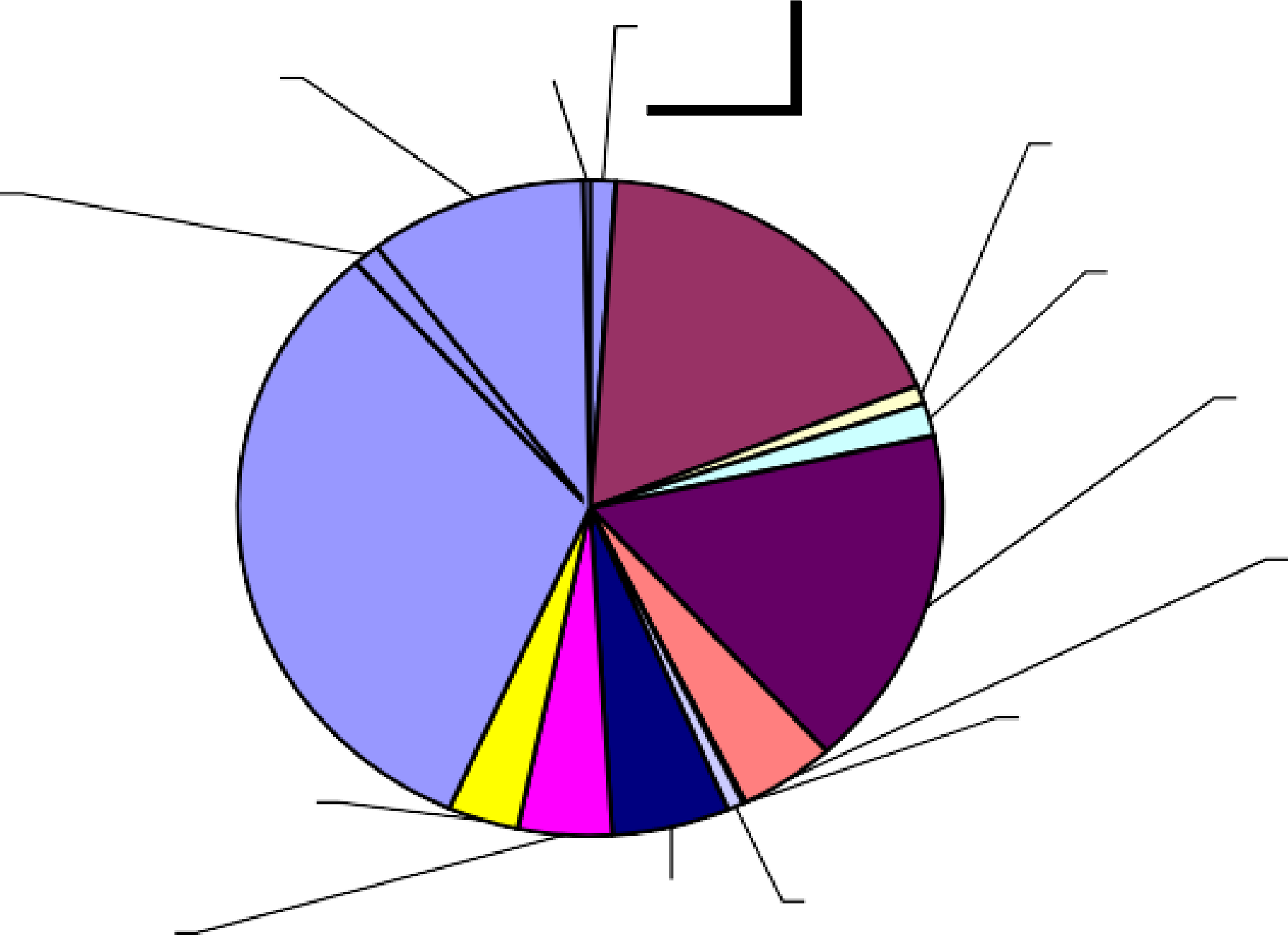 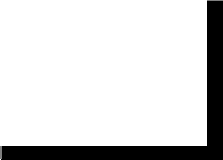 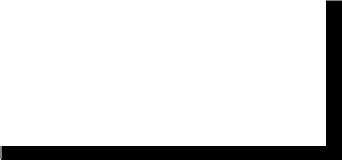 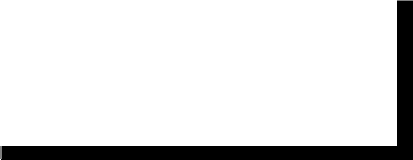 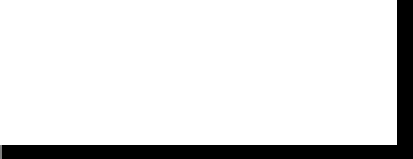 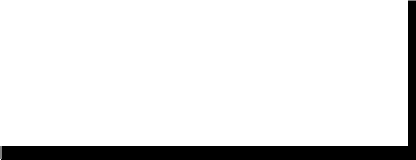 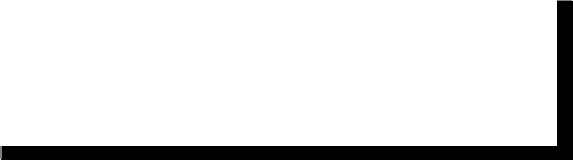 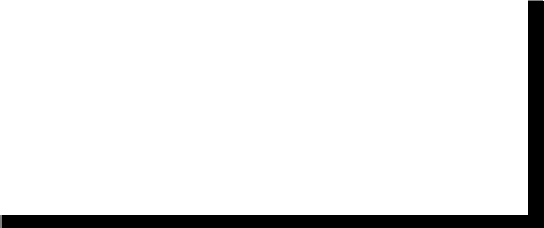 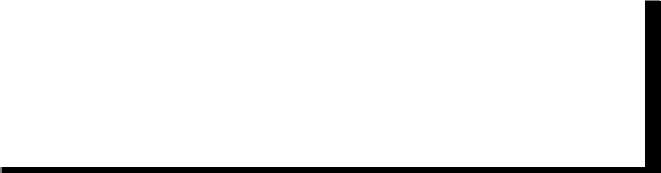 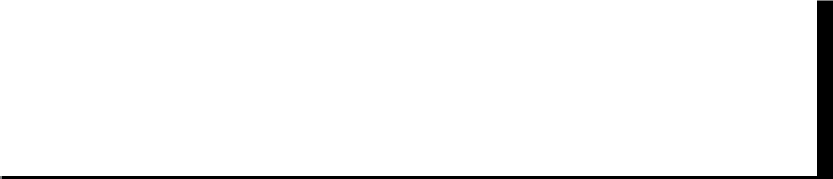 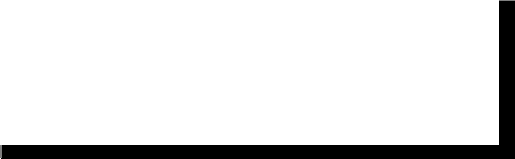 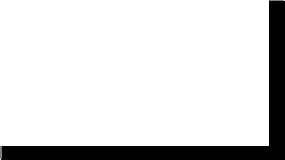 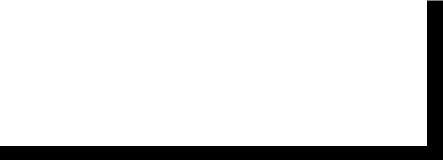 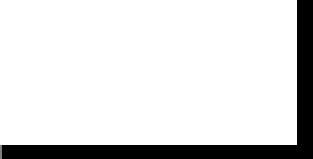 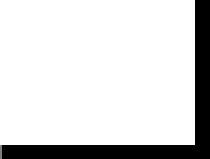 労働異動について常用労働者の異動状況をみると、調査産業計では入職率 1.65％（全国 1.86％）に対し、離職率は 1.75％（全国 1.88％）で、入職率が 0.10 ポイント下回った。産業別にみると、入職率は生活関連サービス業,娯楽業が 5.23％（全国 3.23％）と最も高かったほか、次いで学術研究,専門・技術サービス業が 3.12％（全国 1.69％）、サービス業（他に分類されないもの）が 2.92％（全国 2.71％）と高かった。離職率では生活関連サービス業,娯楽業が 3.54％（全国 3.25％）と最も高かったほか、次いで学術研究,専門・技術サービス業が 3.12％（全国 1.66％）、サービス業（他に分類されないもの）が 2.78％（全国 2.65％）と高かった。また、入職率と離職率の差を比較すると、入職率が離職率を上回った産業では、生活関連サービス業,娯楽業が 1.69 ポイントと最も高かったほか、次いで不動産業,物品賃貸業が 0.77 ポイント上回った。離職率が入職率を上回った産業では、教育,学習支援業が0.59 ポイントと最も高かったほか、次いで複合サービス業が 0.49 ポイント、製造業で0.36 ポイント上回った。表１３   雇用及び労働異動率（事業所規模３０人以上）注）   入（離）職率＝当月入（離）職者数÷前月末労働者数×１００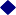 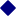 就業形態別の動きについて常用労働者に占めるパートタイム労働者の割合は、調査産業計では 24.9％で、前年より 0.1 ポイント増（全国 24.56％、前年より 0.29 ポイント増）となった。産業別では、宿泊業,飲食サービス業が 60.1％（全国 69.75％）と最も高かったほか、次いでが卸売業,小売業 58.1％（全国 41.98％）、サービス業（他に分類されないもの）が 49.3％（全国 36.92％）と高かった。また、複合サービス事業が 0.4％（全国 11.79％）と最も低かったほか、次いで建設業が0.9％（全国2.07％）、不動産業,物品賃貸業が5.1％（全国 24.30％）と低かった。表１４ パートタイム労働者比率 （事業所規模３０人以上）表１５ 参考：就業形態別の比較（調査産業計、事業所規模３０人以上）Ⅳ	特別調査結果の概要（事業所規模１～４人）１	概	況平成 25 年 7 月に調査した常用労働者数 1～4 人の事業所の、賃金、労働時間及び雇用の概況は、次のとおりである。一人平均定期給与額（７月分）は、172,562 円で、前年より 6,125 円減となった。特別給与（平成 24 年 8 月 1 日～平成 25 年 7 月 31 日）は 164,191 円で、前年より26,326 円減となった。一人平均出勤日数（７月分）は 22.1 日で、前年より 0.3 日増となった。通常日一日の実労働時間は 7.2 時間で、前年より 0.1 時間減となった。常用労働者数（７月分）は 24,267 人で、前年より 1,254 人増となった。※以降、７月分の一人平均の賃金、一日の労働時間、出勤日数と常用労働者数を表す。ただし、特別給与は平成 24 年 8 月 1 日から平成 25 年 7 月 31 日までの 1 年間に特別に支払われた給与を表す。表１	平成２５年毎月勤労統計調査特別調査結果の概要（事業所規模１～４人）注）	①この特別調査では指数を基にした前年比を算出していないため、前年差を記載している。②特別給与はH24年8月1日～H25年7月31日までの1年間に特別に支払われた給与であるため、単純に定   期給与（7月分）と合わせて現金給与総額とはならない。表２ 参考：特別調査結果の推移38２	賃	金定期給与額は、調査産業計では 172,562 円で、前年より 6,125 円減（全国は 190,474円、前年より 1,546 円増）となった。全国平均を 100 とした場合、青森県の水準は、調査産業計で 90.6（以下全国対比と表記）となった。産業別にみると、建設業が 227,604 円（全国対比 91.2）と最も高かった。また、宿泊業,飲食サービス業が 92,810 円（全国対比 86.6）と最も低かったほか、生活関連サービス業,娯楽業が 123,962 円（全国対比 85.6）と低かった。特別給与額は、調査産業計では 164,191 円で、前年より 26,326 円減（全国は 201,806円、前年より 10,406 円増）となった。産業別にみると、医療,福祉が 226,679 円（全国対比 93.9）と最も高かった。また、宿泊業,飲食サービス業が 11,492 円（全国対比 45.1）と最も低かったほか、生活関連サービス業,娯楽業が 20,582 円（全国対比 41.8）と低かった。表３	給与の推移（事業所規模１～４人、調査産業計）表４ 産業別給与の比較（事業所規模１～４人）39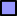 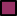 40男女別給与定期給与額について、調査産業計で男性は 232,892 円で、前年より 8,150 円減となり、女性は 130,625 円で、前年より 6,226 円減となった。男性を 100 としたときの女性の水準をみると、調査産業計では 56.1（以下男性比と表記）で、前年比 0.7 ポイント減となった。（全国は男性比 54.3 で前年比 0.1 ポイント減）産業別にみると、男性は建設業が 244,388 円で最も高かったほか、次いで卸売業,小売業が 228,304 円と高かった。女性では医療,福祉が 170,553 円（男性比 124.5、全国 69.0）と最も高かったほか、次いで卸売業,小売業が 127,881 円（男性比 56.0、全国 53.8）と高かった。また、男性は医療,福祉が 137,000 円で最も低かったほか、次いで宿泊業,飲食サービス業が 160,506 円と低く、女性は宿泊業,飲食サービス業が 84,094 円（男性比 52.4、全国 49.0）で最も低かったほか、次いで生活関連サービス業,娯楽業が 113,031 円（男性比 59.2、全国 63.3）と低かった。男性比が最も大きい産業は医療,福祉が 124.5（全国 69.0）で、次いで製造業が 59.9（全国 51.3）と大きかった。男性比が最も小さい産業は、建設業が 50.2（全国 51.4）で、次いで宿泊業,飲食サービス業が 52.4（全国 49.0）と小さかった。表５ 産業別・男女別給与（事業所規模１～４人） 青森県表６ 産業別・男女別給与（事業所規模１～４人） 全国41３	労働時間と出勤日数労働時間通常日 1 日の実労働時間数は、調査産業計では 7.2 時間、前年より 0.1 時間減となり、全国の 7.1 時間より 0.1 時間増であった。産業別では、建設業が 7.8 時間（全国 7.6 時間）と最も長かったほか、次いで製造業が 7.7 時間（全国 7.3 時間）と長かった。また、宿泊業,飲食サービス業が 5.7 時間（全国 6.1 時間）と最も短かったほか、生活関連サービス業,娯楽業が 7.1 時間（全国 7.1時間）と短かった。出勤日数出勤日数は、調査産業計では 22.1 日、前年より 0.3 日増となり、全国の 20.7 日より1.4 日多かった。産業別にみると、建設業が 23.4 日（全国 22.1 日）と最も多かったほか、次いで卸売業,小売業と医療,福祉が 22.6 日（それぞれ全国 21.3 日、20.7 日）と多かった。また、宿泊業,飲食サービス業が 19.9 日（全国 18.8 日）と最も少なかった。42表７	実労働時間数及び出勤日数の推移（事業所規模１～４人、調査産業計）表８ 産業別実労働時間数及び出勤日数の全国対比（事業所規模１～４人）４	常用労働者の動き常用労働者数は、調査産業計では 24,267 人（男 9,951 人、女 14,316 人）で、前年より 1,254 人増となった。産業別では、卸売業,小売業が 7,660 人（全産業に占める割合 31.6％、全国 26.8％）と最も多かったほか、次いで建設業が 2,972 人（同 12.2％、全国 10.9％）と多かった。また、製造業が 1,545 人（同 6.4％、全国 8.1％）と最も少なかったほか、次いで医療,福祉が 1,770 人（同 7.3％、全国 22.1％）と少なかった。男女別構成比をみると、男性の占める割合が最も高い産業は建設業が  86.2％（全国78.1％）で、次いで製造業が 67.6％（全国 61.3％）と高かった。また、女性の占める割合が最も高い産業は医療,福祉が 90.6％（全国 51.5％）で、次いで宿泊業,飲食サービス業が 88.6％（全国 71.9％）と高かった。43表９ 産業別・男女別常用労働者数及び産業別・男女別構成比（事業所規模1～4人） 青森県表１０ 産業別・男女別常用労働者数及び産業別・男女別構成比（事業所規模1～4人） 全国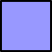 44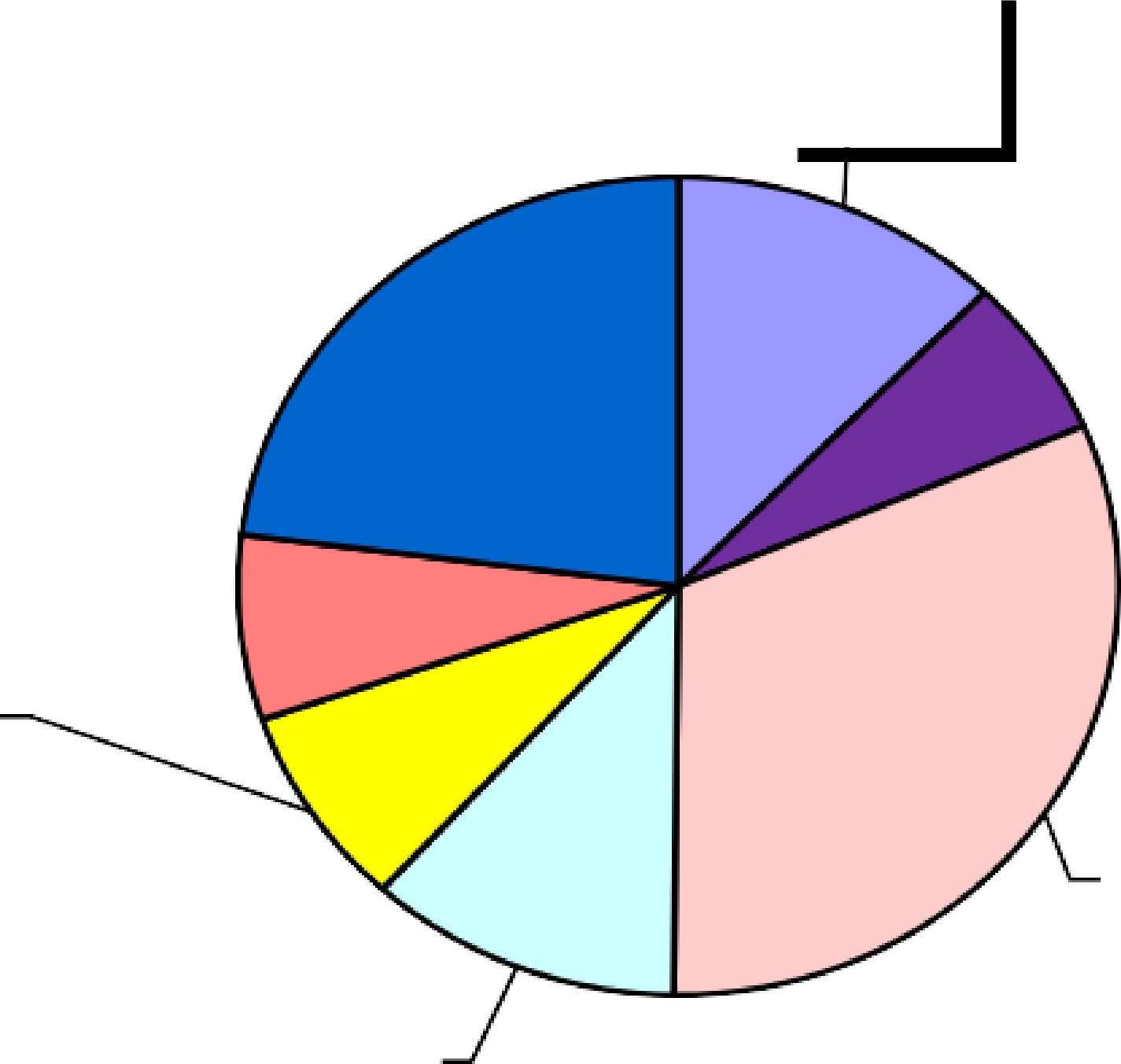 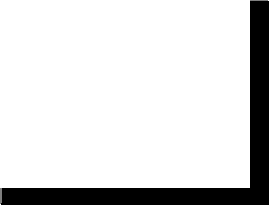 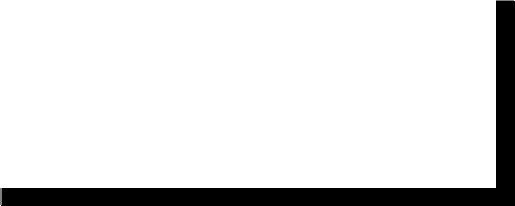 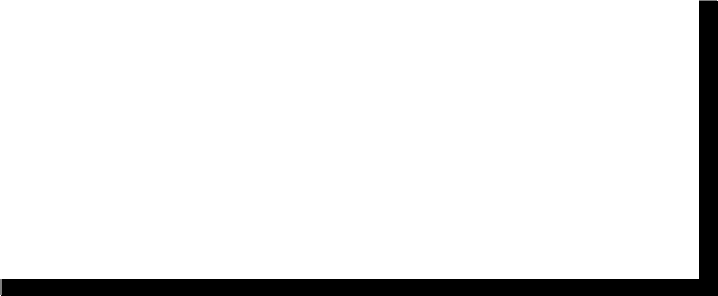 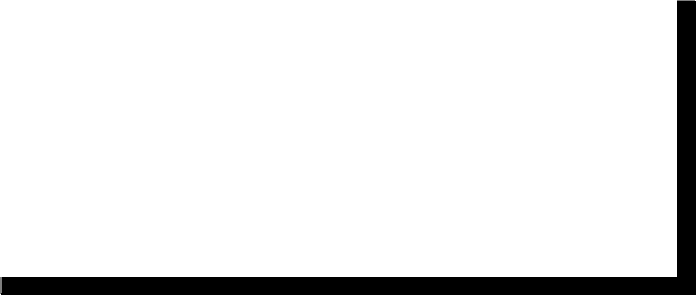 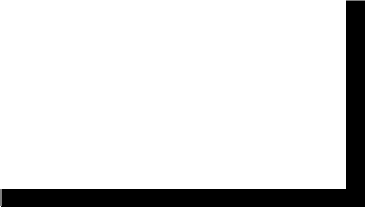 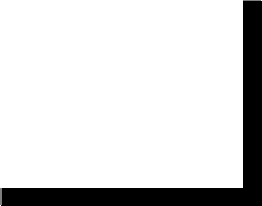 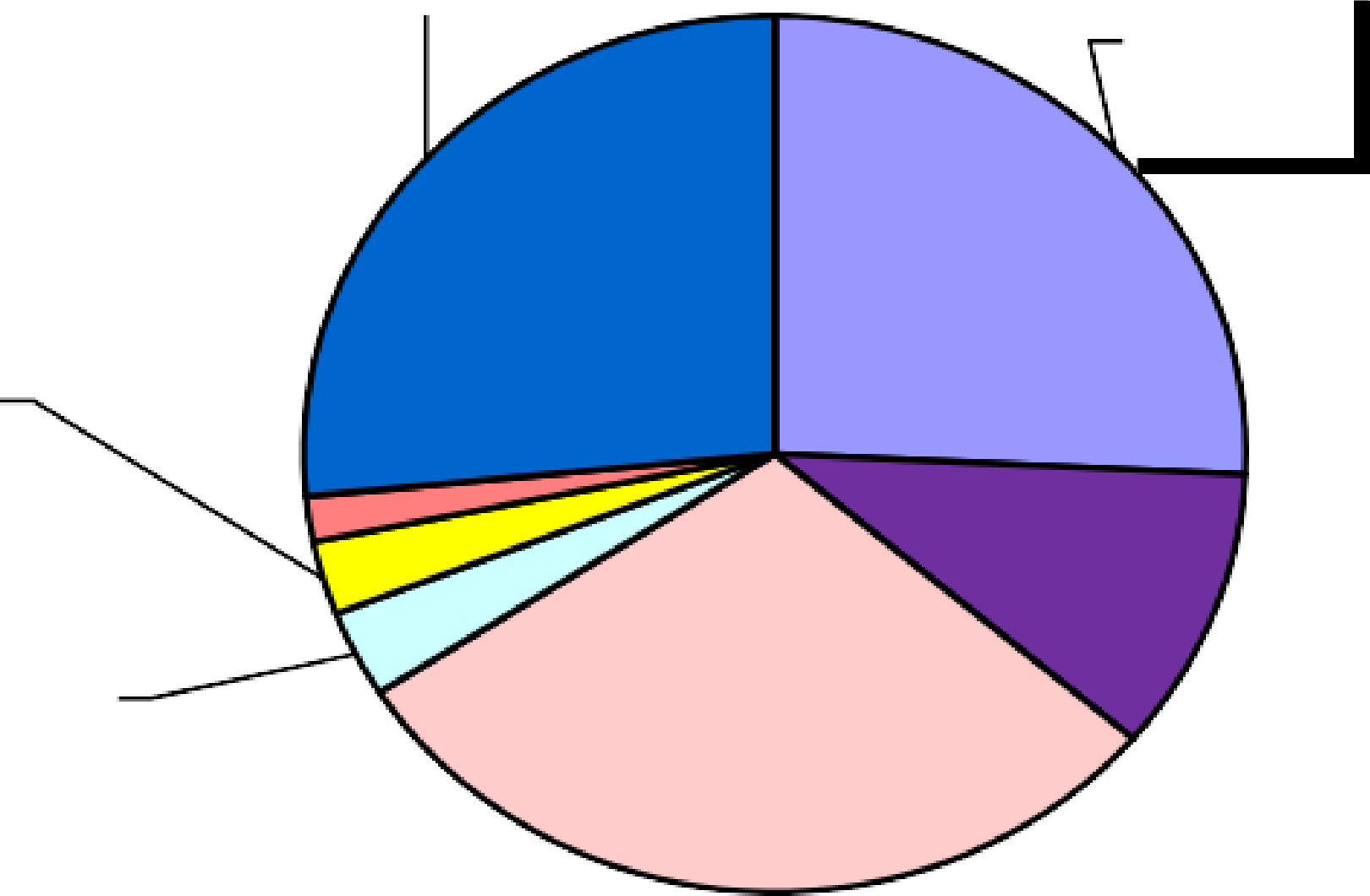 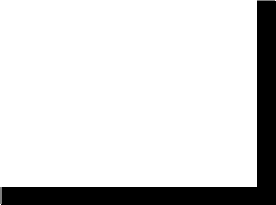 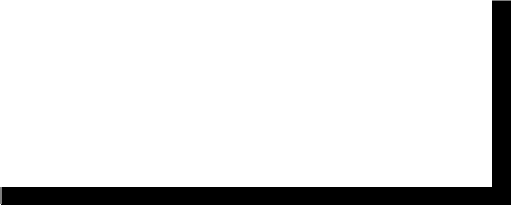 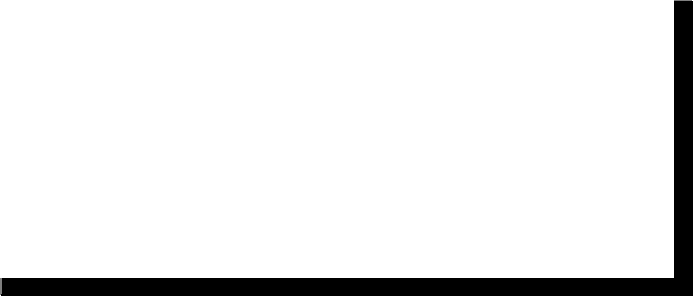 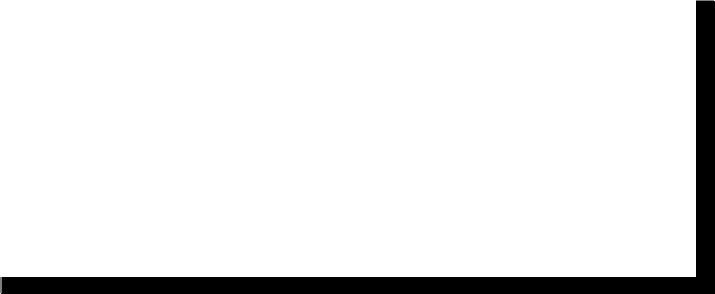 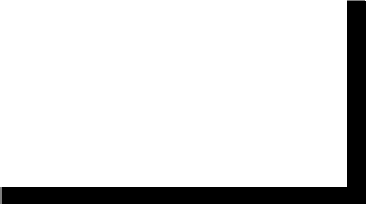 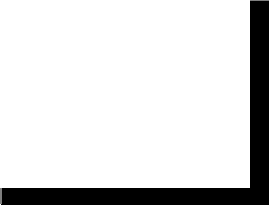 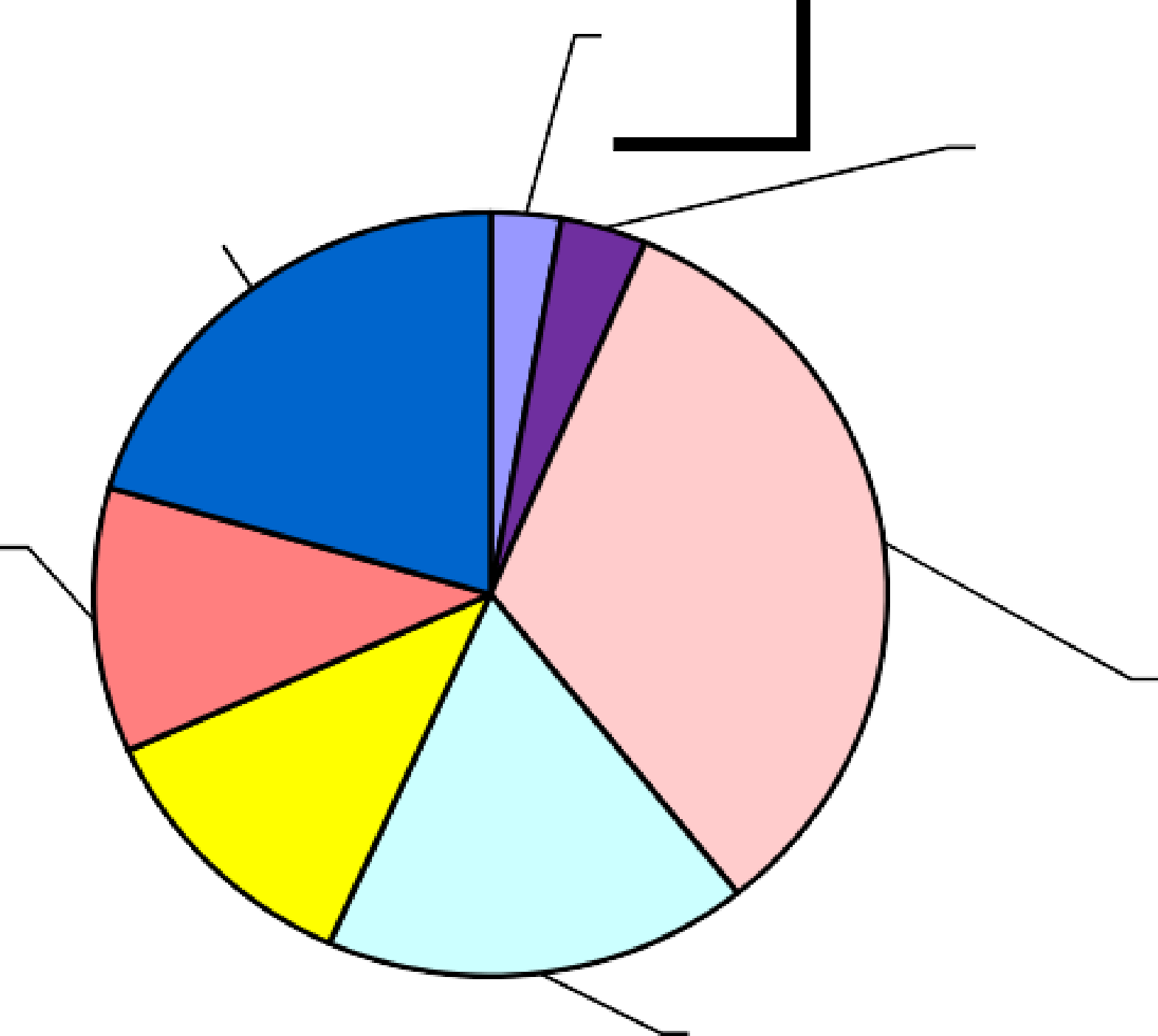 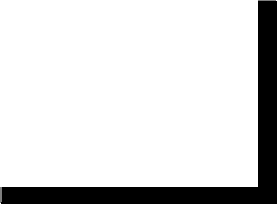 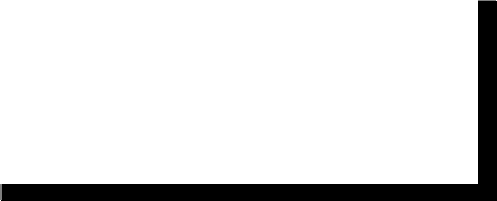 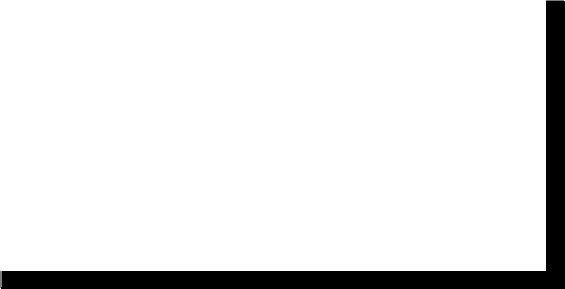 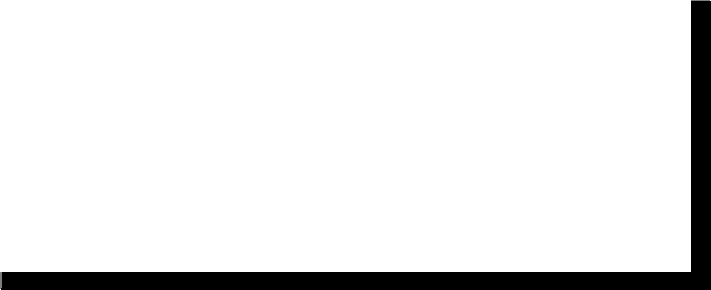 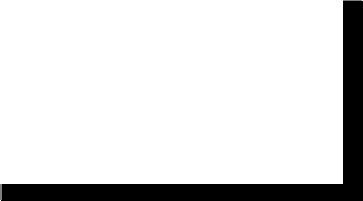 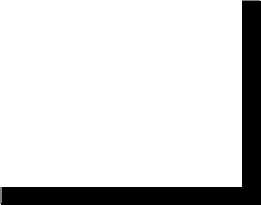 45Ⅴ	統	計	表１ 事業所規模５人以上表１ 産業別名目賃金指数（現金給与総額）（事業所規模５人以上）	平成２２年＝１００表２ 産業別実質賃金指数（現金給与総額）（事業所規模５人以上）	平成２２年＝１００表３ 産業別名目賃金指数（きまって支給する給与）（事業所規模５人以上）	平成２２年＝１００表４ 産業別実質賃金指数（きまって支給する給与）（事業所規模５人以上）	平成２２年＝１００表５ 産業別総実労働時間指数（事業所規模５人以上）	平成２２年＝１００表６ 産業別所定内労働時間指数（事業所規模５人以上）	平成２２年＝１００表７ 産業別所定外労働時間指数（事業所規模５人以上）	平成２２年＝１００表８ 産業別雇用指数（事業所規模５人以上）	平成２２年＝１００９表 産業及び性別常用労働者一人平均月間現金給与額（事業所規模５人以上）（１／８）９表 産業及び性別常用労働者一人平均月間現金給与額（事業所規模５人以上）（２／８）９表 産業及び性別常用労働者一人平均月間現金給与額（事業所規模５人以上）（３／８）９表 産業及び性別常用労働者一人平均月間現金給与額（事業所規模５人以上）（４／８）９表 産業及び性別常用労働者一人平均月間現金給与額（事業所規模５人以上）（５／８）９表 産業及び性別常用労働者一人平均月間現金給与額（事業所規模５人以上）（６／８）９表 産業及び性別常用労働者一人平均月間現金給与額（事業所規模５人以上）（７／８）９表 産業及び性別常用労働者一人平均月間現金給与額（事業所規模５人以上）（８／８）１０表 産業及び性別常用労働者一人平均月間出勤日数、実労働時間（事業所規模５人以上）（１／８）１０表 産業及び性別常用労働者一人平均月間出勤日数、実労働時間（事業所規模５人以上）（２／８）１０表 産業及び性別常用労働者一人平均月間出勤日数、実労働時間（事業所規模５人以上）（３／８）１０表 産業及び性別常用労働者一人平均月間出勤日数、実労働時間（事業所規模５人以上）（４／８）１０表 産業及び性別常用労働者一人平均月間出勤日数、実労働時間（事業所規模５人以上）（５／８）１０表 産業及び性別常用労働者一人平均月間出勤日数、実労働時間（事業所規模５人以上）（６／８）１０表 産業及び性別常用労働者一人平均月間出勤日数、実労働時間（事業所規模５人以上）（７／８）１０表 産業及び性別常用労働者一人平均月間出勤日数、実労働時間（事業所規模５人以上）（８／８）１１表 産業及び性別調査期間末常用労働者数（事業所規模５人以上）（１／８）１１表 産業及び性別調査期間末常用労働者数（事業所規模５人以上）（２／８）労働者数労働者数労働者数１１表 産業及び性別調査期間末常用労働者数（事業所規模５人以上）（３／８）１１表 産業及び性別調査期間末常用労働者数（事業所規模５人以上）（４／８）１１表 産業及び性別調査期間末常用労働者数（事業所規模５人以上）（５／８）１１表 産業及び性別調査期間末常用労働者数（事業所規模５人以上）（６／８）１１表 産業及び性別調査期間末常用労働者数（事業所規模５人以上）（７／８）１１表 産業及び性別調査期間末常用労働者数（事業所規模５人以上）（８／８）表１２ 産業及び就業形態別１人平均月間の賃金・労働時間・労働者数（事業所規模５人以上）２ 事業所規模３０人以上表１ 産業別名目賃金指数（現金給与総額）（事業所規模３０人以上）	平成２２年＝１００表２ 産業別実質賃金指数（現金給与総額）（事業所規模３０人以上）	平成２２年＝１００表３ 産業別名目賃金指数（きまって支給する給与）（事業所規模３０人以上）	平成２２年＝１００表４ 産業別実質賃金指数（きまって支給する給与）（事業所規模３０人以上）	平成２２年＝１００表５ 産業別総実労働時間指数（事業所規模３０人以上）	平成２２年＝１００表６ 産業別所定内労働時間指数（事業所規模３０人以上）	平成２２年＝１００表７ 産業別所定外労働時間指数（事業所規模３０人以上）	平成２２年＝１００表８ 産業別雇用指数（事業所規模３０人以上）	平成２２年＝１００９表 産業及び性別常用労働者一人平均月間現金給与額（事業所規模30人以上）（１／８）９表 産業及び性別常用労働者一人平均月間現金給与額（事業所規模30人以上）（２／８）９表 産業及び性別常用労働者一人平均月間現金給与額（事業所規模30人以上）（３／８）９表 産業及び性別常用労働者一人平均月間現金給与額（事業所規模30人以上）（４／８）９表 産業及び性別常用労働者一人平均月間現金給与額（事業所規模30人以上）（５／８）９表 産業及び性別常用労働者一人平均月間現金給与額（事業所規模30人以上）（６／８）９表 産業及び性別常用労働者一人平均月間現金給与額（事業所規模30人以上）（７／８）９表 産業及び性別常用労働者一人平均月間現金給与額（事業所規模30人以上）（８／８）１０表 産業及び性別常用労働者一人平均月間出勤日数、実労働時間（事業所規模30人以上）（１／８）１０表 産業及び性別常用労働者一人平均月間出勤日数、実労働時間（事業所規模30人以上）（２／８）１０表 産業及び性別常用労働者一人平均月間出勤日数、実労働時間（事業所規模30人以上）（３／８）１０表 産業及び性別常用労働者一人平均月間出勤日数、実労働時間（事業所規模30人以上）（４／８）１０表 産業及び性別常用労働者一人平均月間出勤日数、実労働時間（事業所規模30人以上）（５／８）１０表 産業及び性別常用労働者一人平均月間出勤日数、実労働時間（事業所規模30人以上）（６／８）１０表 産業及び性別常用労働者一人平均月間出勤日数、実労働時間（事業所規模30人以上）（７／８）１０表 産業及び性別常用労働者一人平均月間出勤日数、実労働時間（事業所規模30人以上）（８／８）１１表 産業及び性別調査期間末常用労働者数（事業所規模30人以上）（１／８）１１表 産業及び性別調査期間末常用労働者数（事業所規模30人以上）（２／８）１１表 産業及び性別調査期間末常用労働者数（事業所規模30人以上）（３／８）１１表 産業及び性別調査期間末常用労働者数（事業所規模30人以上）（４／８）１１表 産業及び性別調査期間末常用労働者数（事業所規模30人以上）（５／８）１１表 産業及び性別調査期間末常用労働者数（事業所規模30人以上）（６／８）１１表 産業及び性別調査期間末常用労働者数（事業所規模30人以上）（７／８）１１表 産業及び性別調査期間末常用労働者数（事業所規模30人以上）（８／８）表１２ 産業及び就業形態別１人平均月間の賃金・労働時間・労働者数（事業所規模３０人以上）３ 事業所規模１～４人表１ 平成２５年特別調査の概要「x」･・･･･調査対象が少ないため掲載しない。Ⅵ	参	考（調査票様式）様式第1 号 （第9 条関係）	．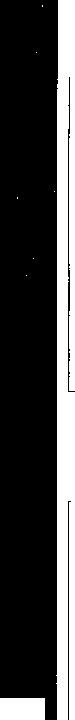 主要な生産品又は事業の内容は何ですか。（主要なものとは、総収入の最も多いものです。）調査期間中に事業活動を秤った日数は何日でしたか。日	I1 統 計法	に基づ	く基幹統計	調 査 I毎月勤労統計調査全国調査票口	（第ー種事業所用）2 調査期間はいっからいつまででしたか。 （前月の最終給与締切日の翌日から、本月の最終給与締切日までの 1 カ月間です。）日から4		企業の全常用労働者数は何人ですか。	該当の番号を0 で囲んでください。（貴企業（同ー会社） に属する事業所のすべてに雇用される常用労働者数です。）(3) 100- 299 人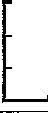 平成	年都道府県番号事 業Q!O!O遍 番 号産業分類番号大 1	門ー」小厚生労働省抽出率番号  1 雪互：〗〗旦；常用労働者についてお答え  くだ さい。常用労働者とは、期間を定めずに、又は	1 カ月を超える期間を定めて嘔われ ている者及び臨時又は日厘労働者で、前2 カ月の各月にそれぞれ18日以上雇われた者をいいます。事業主又は法人の代表者、無給の家族従業者	は除きます。※印欄は記入しないでください。パートタイム労働者 とは、常用労働者のうち、 1 日の所定労働時間が一般の労働者 よりも短い者及び 1 日の所定労働時閉が一般の労働者 と同じで 1 週の所定労働日数が一般の労働者 よりも少ない者です。用	者 数出勤日数7 実 労 働 時 間 数（休憩時間は含めないでください。）現    金	与	額（税込み額です。）常用労働者の    性   別前調査期間の末日は何人でし採用、転勤等による増加は何解雇、退職、転勤等による減少は何人で本調査期間の末日は何人でしうち、パートタイム労働者は実際に出勤した日の合計は延ベ何Eでしたか。（有給休暇は含めないでください。1 時間でも(!) 所定内労働 j (2) 所定外労働時間の合計は延，I 時間の合計は延ベ何時間で した i ベイ可時間でしたきまつて支給する給与の総額はい＜らでしたか。 （労働協約、就業規則等に支給条件、算うち、超過労働給与の総額はい＜らでした特別に支払われた給与の総額はい＜らでしたか。（盆、暮等の賞与、カ月を超える期間で算定される給与ぐ一スアップの差額追給分及び支給左の特別に支払われた給与の名称及び名称別たか。人でしたか。したか。たか。何人でした出勤した 日は 1    か。	カ沿日に数えてくだ定方法等が定められている給与か。（残業手当、 事由の発生が不確実な給金額を記入してください。人	人	人か。	さしヽ。）人	人時問	時間です砂百万深夜手当等です。）千円計欄に記入してください。与です。）百万	千円①賞与百 万 千 PlI"	I'I	,i	,ID	I百 万 千 円②定昇・ベ一スアップ等の追給（  ）月分から（ ） 月 分千円③ 3 カ月を超える期間で算定される通勤手当 	◎      計のうち、パートタイム労働者分について記入してください。		千円うち、パートタイム労働者変動状況［調     査期間中に、次のことがあった場合は該当事項の数字を0  で囲み、右の備考欄にその概略を記入してください。10 備考［本月分の報告内容と前月分の間に著しい差がある場合は、その理由を記入してください。その他（名称別に金額を記入してください。）④	千円⑤	千円調査粟＇＇提出年月日	年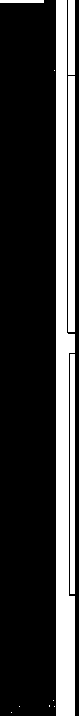 この調査票	は、10日までに都道府県庁の統計主管課に提出	してください。この調査は、統計法に基づく基幹統計を作成するために行う調査です。この調査の対象となった事業所の方々には統計法に基づく報告の義務があり、報告の拒否や虚偽報告については罰則があります。この調査の実施に当たっては、特に必要がある場合には、資料の提出のお顆いや関係者の方々への質問を行うことがあります。様式第3 号 （第9 条関係）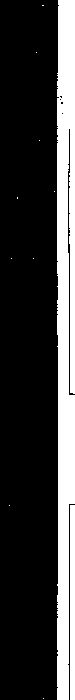 101	t 要な生産品又は事業の内容は何ですか。1	、-	(七要なものとは、総収入の最も多いものです。）2	調査期間はいっからいつまででしたか。 （前月の調査期間中に事業活動を行った E数は何日でしたか。日	企業の全常用労働者数は何人ですか。該当の番号を0 で囲んでください。（貴企業（同ー会社） に属する事業年	月分］I 統計法に基づ く基幹統計	調 査  I毎月勤労統計調査地方調査票（第ー種事業所用）厚生労働省最終給与締切日の翌日から、本月の最終給与締切日までの 1 カ月間です。）所のすべてに雇用される常用労慟者数です砂�!二。竺	t,AJ.: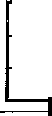 都道府県番号産業分類番号大|中|小：抽出率番号  ※事業所1※  企 業規模番号規模番号I	I	IE から日まで(3) 100- 299 人o[o!o,	： 	,	·	常用労働者についてお答えください。常用労働者 とは、期間を定めずに、又は1 カ月を超える期間を定めて雇われ ている者及び臨時又は日屑労働者で、前   2  カ月の各月にそれぞれ 18日以上雇われた者をいいます。事業主又は法人の代表者、無給の家族従業者は除	きます。※印欄は記入しないでください。パートタイム労働者とは、常用労働者の うち、 1 日の所定労働時間が一般の労働者よ り も短い者及び 1日の所 定労働時間が一般の労働者と同じで 1 週の所定労働日数が一般の労働者 よりも少ない者です c働 者 数出勤日数7 実 労 働 時 間 数（休憩時問は含めないでください。）現 金 給与 額 （税込み額です。）常用労働者(!)前調査(2)採用、(3) 解 濯 、 (4)本調査実際に出勤した(1)所定内労働(2)所定外労働(1)   きまつて支 	(3)   特別に支払われた給 	I期間の末［転勤等によ退職、転勤等による減期間の未日(5) う ち 、パートタイ日の合計は延ベ何日でしたか。（有給休暇は含時間の合計は延時間の合酎は延給する給与の総額はい＜らでしたか。 （労働協与の総額はい＜らでしたうち、超過応（盆、暮等の賞与、労働給与の総額， 3 カ月を超える期間で算(4)左の特別に支払われ 1！は何人でしの	別る増加は何少は何人では何人でしム労働者はめないでください。］時間でもベ何時間でしたベ徊時間でした約、就業規則等に支給条件、算はい＜ らでしt-定される給与、ベ一スアッた給与の名称	及び名称号IJII性	たか。人でしたか。人	人したか。たか。人何人でしたか。人	人出勤したEは 1 か。日に数えてください。）か。時間	時開定方法等が定められている給与です。）百 万 千 Pl-       プの差額追給分及び支給か。（残業手当、  事由の発生が不確実な給疇手当等合。） 与です。）百万	千円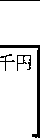 金額を	記入してくだ さい。ii①賞与計襴1こ記入してください。女百 万 千 円計百万②定昇 ・ベ一スアップ等 i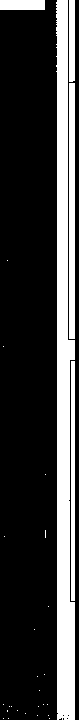 の追給（ ）月分から（ ）月分千円，③ 3 カ月を超える期間で！◎ 計のうち、バートタイム労働者分について記入してくださし変動状況 ［  調査期間中に、次のことがあった場合は該当事項の数字を 0 で匪み、右の備考欄に	10   備    考［本月分の報告内容と前月分の間に著しい差がある場合は、l	記入担当者算定される通勤手当千円その他（名称別に金額を配入してください。）④	千円⑤	千円その概略を記入してください。	］その理由を記入してください口氏名調査票	年-時休業を実施した。［三三テ三：そ三竺：ミピ／	 	提出年月日この調査票は、10日までに都道府県庁の統計主管課に提出	してください。この調査は、統計法に基づく基幹統酎を作成するために行う調査です。この調査の対象となった事業所の方々には統計法に基づく報告の蒜務があり、部告の拒否や虚偽報告については罰則があります。この調査の実施に当たっては、特に必要がある場合には、資料の提出のお願いや関係者の方々への質問を行うことがあります。., • ・ . 』.	,  .•.	ゞ様式第 2 号 （第9 条関係）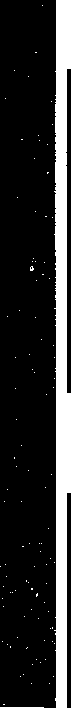 主要な生産品又は乍業の内容は何ですか C（主要なものとは、総収入の最も多いものです。）調査期間中に事業活動を行った日数は何日でしたかc	 	 	日i 統 計法 に基づ く基幹統 計調査 I毎月勤労統計調査全国調査票（第二種事業所用）2		調究期間はいっからいつまででしたか。（前月の最終給与締切日の翌日から、本月の最終給与締切日までの 1 カ月間です。）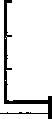 4		企業の全常用労働者数は何人ですか。該当の番号を0で囲んでください。（貴企業（同ー会吐）に属する事業所のすべてに雇用される常用労働者数です。）平成	年都道府県I番	号 I1調査区番号	事業所一連番号	人餌ニ業二分類し番」号小厚生労働省淡事業所※企業規模番号規模番号〗：三〗;	冒°こご	 	常用労働者についてお答えくだ	さい。常用労働者  とは、期間を定めずに、又は 1 カ月を超える期間を定めて雁われてい	る者及び臨時又は日廂労働者で、前 2 カ月の各月にそれぞれ 1811以 上雇われた者をいいます,	'I沼n 又は法人の代表者、無給の家族従業者・はき除まず。''' :	：パー トタイム労働者 とは、常Ill 労働者のうち、 1 日の所  定労働時間が 噴如の労働者	よりも短い者及び  1 日の所定労働時間が ・般の労働者と同 じで 1 週の所定労働日数が    般 の労働者よりも少ない者です	c用	働	数出勤日数7 実 労 働 時 間 数（休憩時間は含めないでください，．） l現    金	額  （税込み額です。）	i常Ill 労働者(1)前調介(2)採用、舟名雇、本調査尖際に出勤した所定内労働(2)所 定外労慟 I	きまつて文(3) 特別に支払われた給二喜言竺雰/二二たか。人でした加したか。たか。伺人でした出勤 した日は1 か"II に数えてくだ定方法等が定められている給 'fか。（残業手芳、仰 1 の発生か不確実な給金額を記人してください。かし 9さし＇。）です。）	深夜手当等です。）百万与です。）	I.   .	I人	人	人II	時間	時間利り計襴に記人してくださし¥1'1必11'11 ① 買与1'i)i 千 円◎ 叶の1    うち	パート1 タイム労働者1 分について	叫：     〗	ふ変動状況 ［ 調査期間中に、次のことがあった場合は該当事項の数字を0 で囲み、右の備考欄にその概略を記入してください。百 万 HI10   備   考［本月分の報告内容と前月分の間に著しい差がある場合は、その理由を記入してください。亭 業 所 の I面接者氏名！②定 H-·   ベ一スアップ等の追給(	) J-1分から（）！！分千円③ 3 カ月を超える朔間で符定される通勤手当千円その他（名称別に金額を記入してください。）®	千円⑤	千円 	↓	調	査    栗 l	年，作成年月日 ＇この調査票は、	10日まで     に都道府県庁の統計主管課に提出してください。この調奎は、統計法に基づく基幹統計を作成するために行う調査です。 	こ	，この調査の対象となった事業所の方々には統計法に基づく報告の義務があり、報告の拒否や虚偽報告については罰則があります。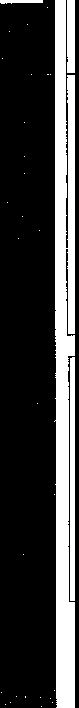 この調査の実施に当たっては、特に必要がある場合には、資料の提出のお願いや関係者の方々への質問を行うことがあります。様式第 4 号 （第9 条関係）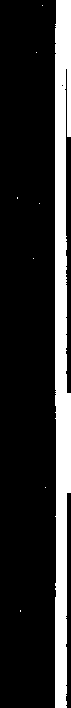 主要な生産品又は事業の内容は何ですか。—	（主要なものとは、総収入の最も多いものです。）調査期間中に事業活動を行った日数は何日でしたか。日4	企業の全常用労働者数は何人ですか。該当の番号を0	年I 統計法に基づ＜ 茎幹統計調査 I毎月勤労統計調査地方調査票（第二種事業所用）厚生労働省2	調査期間はいっからいつまででしたか。（前月の最終給与締切日の翌 E から、本月の最終給 与締切日で囲んでください。（貴企業（同ー会社）に属する事業所のすべてに雇用される常用労働者数です。）都道府県芦業分類番号［	  	-「―	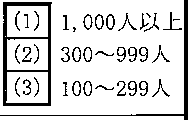 常用労働者についてお答えくだ  さい。常用労働者とは、期閤を定めずに、又は	1 カ月を超える期間を定めて雇われ ている者及び臨時又は日雇労働者で、前2    カ月の各月にそれぞれ  18日以上昼われた者をいいます。事業主又は法人の代表者、無給の家族従業者は除	きます。※印欄は記入しないでください。パートタイム労働者とは、常用労働者の うち、 1 日の所定労働時問が一般の労働者よ り も短い者及び 1 日の所定労働時間が一般の労働者と同 じで 1 週の所定労働日数が一般の労働者よりも少ない者です。数	出勁日数7 実 労 働 時 間 数（休憩時間は含めないでください,)現	糸合 与 額 （税込み額です。）常用労働者前調査期間の末日採用、転勤等によ解雇、退職、転勤本調査期間の末日うち、実際に出勤した日の合計は延べ何日でしたか。所定内労働時間の合計は延所定外労働時闇の合計は延(2)特別に支払われた給与の総額はい＜らでしたうち、超過 か。（盆、暮等の賞与、左の特別に支払われの 性 別は何人でしたか。る増加は何人でしたか。等による減少は何人でしたか。は何人でしたか。バートタイム労働者は何人でしたか。（有給休暇は含めないでください。1 時間でも出勤した日は 1 日に数えてくださし‘。)ベ何時刷でしたか。ベ何時間でした労慟給与の総額 3 カ月を超える期間で算_ I 定される給与ぶ 一スアッc l プの差額追給分及び支給か，（残業手当、 事由の発生が不確実な給諏手当等合,) i 与です。）た給与の名称及び名称別金類を記入してください。人	人	人	人時間	時間	百）j      千円百カ 千円 ①買与計欄に記入して 	 くださし',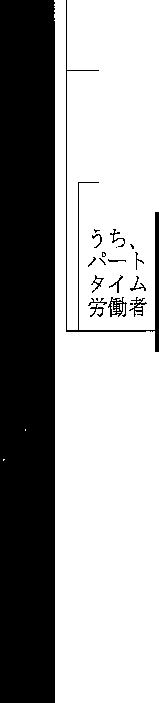 百 万 千 円！百 万 千 円計②定昇・ベ一スアップ等の追給（  ）月分から（ ） 月 分一◎   計のI  ,,   ち	ハー	ト1 タイム労働者1 分につし戸    ；1 入旦	し。 	L	変動状況 ［調 査期胴中に、次のことがあった 場合は該当事項の数字を0 で囲み、右の備考欄に考 ［ 本月分の報告内容と前月分の問1こ著しい差がある場合は、10その概略を記入してください。	］この調	査票は、10日まで      1こ都道府県庁の統計主菅課に撻世じてください。この銅査は、統計法に基づく基幹統計を作成す るためl~i丁つ詞査です。 	その理由を記入してください。	］  	三この調査の対象となった事業所の方々には統計法に基づく報告の義務があり、報告の拒否や虚偽報告については罰則があります。  この調査の実施に当たっては、特に必要がある場合には、資料の提出のお願いや関係者の方々への質閑を行うことがあります。.  ""•" " 、 "" ,.	.. ··········-·り・"     り様式第 5 号 （第9 条関係）1 統 計法  に基づ	く基幹統計調査 I毎月勤労統計調査特別調査票（平成	年 7 月 分 ）厚⑯生労働省事業所名都遵府県番号調査区番号	事業所一連番号	※産業分類番号（電話）	番2		主要な生産品又は事業の内容は何ですか。	3		調査期間は、いっからいつまででしたか。( 6  月の最	4		調査期間未日の常用労ぽ要なものとは、総収入の最も多いものです。）		終給与締切日の翌日から7    月の最終給与締切日までの1		働者数は何人でしたか。カ月間です。）5  企業（同ー会社に属するすべての事業所）の全常用労働者数は、何人ですか。該当する番号を〇で囲んでください。日から日まで(1) 30 人 以 上 (2) 5 ~ 29 人 (3) 1 ~ 4 人算の固 住込みとは、家族労働者であるかどうかを問わず、事業所の構内又は事業主の住宅内に居住し、常態として食事の提供を受けている者をいいます。備	考  I	11 面    接者氏名I	I	竺※印欄は記入しないでください。この調査は、統計法に基づく基幹統計を作成するために行う調査です。この調査の対象となった事業所の方々には統計法に基づく報告の義務があり、報告の拒否や虚偽報告については罰則があります。この調査の実施に当たっては、特に必要がある場合には、資料の提出のお願いや関係者の方々への質問を行うことがあります。区	分全国調査地方調査事業所規模実 施 時 期 調査方式抽出方法調査事業所数第一種事業所調査  常用労働者 30 人以上毎月郵送調査方式又はオンライン方式事業所一段抽出（事業所指定） 約 90第一種事業所調査  常用労働者 30 人以上毎月郵送調査方式又はオンライン方式事業所一段抽出（事業所指定） 約 230事業所規模実 施 時 期 調査方法抽出方法調査事業所数調査区数第二種事業所調査 常用労働者 5 人～29 人毎月統計調査員による実地他計方式又はオンライン方式事業所二段抽出（調査区・事業所指定） 約 24024特別調査事業所規模常用労働者 1 人～4 人実施時期年 1 回（7 月分）調査方式統計調査員による実地他計方式抽出方法調査区一段抽出（調査区内全数）調査事業所数約 330調査区数38総実労働時間総実労働時間「所定内労働時間」と「所定外労働時間」の合計所定内労働時間事業所の労働協約・就業規則等であらかじめ就業すべきと定められた時間帯（所定労働時間）の範囲内での実労働時間数所定外労働時間残業、休日出勤、早出等の実労働時間数区	分区	分青青森森県県全全国国水 準区	分区	分実	数実	数前年比〈差〉前年比〈差〉前年比〈差〉前年比〈差〉実	数実	数前年比〈差〉前年比〈差〉前年比〈差〉前年比〈差〉全国＝100１賃金現金給与総額257,302円1.6％314,054円0.0％81.9定期給与219,838円0.9％260,353円△ 0.5％84.4特別給与37,464円（2,203円 〉53,701円2.1％69.8２労働時間数及び出勤日数総実労働時間154.4時間△ 0.4％145.5時間△ 1.0％所定内労働時間数145.4時間△ 0.3％134.9時間△ 1.3％所定外労働時間数9.0時間△ 2.8％10.6時間2.3％出勤日数20.3日〈△ 0.2日 〉18.9日〈△ 0.2日 〉３雇 用労働者数391,029人△ 2.3％46,129千人0.8％入職率1.96％〈0.02ポイント 〉2.06％〈0.03ポイント 〉離職率2.09％〈0.07ポイント 〉2.05％〈0.01ポイント 〉区	分区	分区	分区	分区	分区	分現 金 給与総 額定 期給与特 別給与賃金水準（全国＝１００）賃金水準（全国＝１００）賃金水準（全国＝１００）区	分区	分区	分区	分区	分区	分青 森 県全	国全	国青 森 県全	国全	国青 森 県全	国全	国給与総額定期給与特別給与実額円円円円円円円円円実額平成１７年278,465334,910334,910234,907272,802272,80243,55862,10862,10883.186.170.1実額平成１８年268,954335,774335,774227,602272,614272,61441,35263,16063,16080.183.565.5実額平成１９年265,028330,313330,313225,924269,508269,50839,10460,80560,80580.283.864.3実額平成２０年270,324331,300331,300227,746270,511270,51142,57860,78960,78981.684.270.0実額平成２１年254,409315,294315,294219,084262,357262,35735,32552,93752,93780.783.566.7実額平成２２年259,231317,321317,321221,080263,245263,24538,15154,07654,07681.784.070.6実額平成２３年254,469316,792316,792218,570262,373262,37335,89954,41954,41980.383.366.0実額平成２４年253,142314,127314,127217,881261,585261,58535,26152,54252,54280.683.367.1実額平成２５年257,302314,054314,054219,838260,353260,35337,46453,70153,70181.984.469.8区	分現 金 給与総 額全国=100定 期給与全国=100特 別給与全国=100区	分青 森 県全	国全	国全国=100青 森 県全	国全	国全国=100青 森 県全	国全	国全国=100円円円円円円円円円調	査	産	業	計257,302314,054314,05481.9219,838260,353260,35384.437,46453,70153,70169.8建	設	業333,244371,213371,21389.8284,364320,140320,14088.848,88051,07351,07395.7製	造	業253,734372,460372,46068.1216,913301,485301,48571.936,82170,97570,97551.9情	報	通	信	業396,820484,922484,92281.8331,619382,904382,90486.665,201102,018102,01863.9運 輸 業 , 郵 便 業253,156342,762342,76273.9226,516289,272289,27278.326,64053,49053,49049.8卸 売 業 , 小 売 業212,760270,510270,51078.7185,243226,520226,52081.827,51743,99043,99062.6金 融 業 , 保 険 業352,577467,006467,00675.5283,474353,712353,71280.169,103113,294113,29461.0不動産業, 物品賃貸業297,022353,386353,38684.1258,306286,743286,74390.138,71666,64366,64358.1学術研究,専門・技術サービス業303,328444,452444,45268.2248,827358,724358,72469.454,50185,72885,72863.6宿泊業,飲食サービス業111,033125,805125,80588.3108,013118,828118,82890.93,0206,9776,97743.3生活関連サービス業,娯楽業169,711216,781216,78178.3160,250195,131195,13182.19,46121,65021,65043.7教 育 , 学 習 支 援 業437,004382,246382,246114.3341,239297,038297,038114.995,76585,20885,208112.4医	療	,	福	祉272,386292,737292,73793.0228,244246,376246,37692.644,14246,36146,36195.2複 合 サ ー ビ ス 事 業310,543358,770358,77086.6252,421279,220279,22090.458,12279,55079,55073.1サービ ス業(他 に分 類されないもの)166,736254,040254,04065.6155,438221,248221,24870.311,29832,79232,79234.5区	分現 金 給与 総 額女性の水準（男=100）定 期給 与女性の水準（男=100）特 別給与女性の水準（男=100）区	分男女女性の水準（男=100）男女女性の水準（男=100）男女女女性の水準（男=100）円円円円円円円調	査	産	業	計316,898192,31160.7270,096165,03161.146,80227,28027,28058.3建	設	業345,905232,00667.1296,402188,10663.549,50343,90043,90088.7製	造	業324,832157,72048.6272,510141,83452.052,32215,88615,88630.4情	報	通	信	業468,626279,23959.6392,854231,34758.975,77247,89247,89263.2運 輸 業 , 郵 便 業259,106189,33273.1232,171165,85371.426,93523,47923,47987.2卸 売 業 , 小 売 業278,004141,52250.9238,758126,81153.139,24614,71114,71137.5金 融 業 , 保 険 業560,699245,74643.8434,414205,99547.4126,28539,75139,75131.5不動産業, 物品賃貸業334,738206,83961.8291,659178,55461.243,07928,28528,28565.7学術研究,専門・技術サービス業333,128206,23261.9271,874173,73263.961,25432,50032,50053.1宿泊業, 飲食サービス業146,98392,16462.7141,14290,62564.25,8411,5391,53926.3生活関連サービス業,娯楽業276,833122,46244.2252,537119,54547.324,2962,9172,91712.0教 育 , 学 習 支 援 業469,509396,83084.5369,114306,78883.1100,39590,04290,04289.7医	療	,	福	祉374,147243,64465.1317,438203,05264.056,70940,59240,59271.6複 合 サ ー ビ ス 事 業359,826247,29068.7289,714204,55770.670,11242,73342,73360.9サ	ー	ビ	ス	業214,079111,55352.1197,746106,12453.716,3335,4295,42933.2区	分現 金 給与 総 額女性の水準（男=100）定 期給 与女性の水準（男=100）特 別給与女性の水準（男=100）区	分男女女性の水準（男=100）男女女性の水準（男=100）男女女女性の水準（男=100）円円円円円円円調	査	産	業	計400,394206,71551.6327,851176,43953.872,54330,27630,27641.7鉱	業375,802243,24464.7307,494202,57865.968,30840,66640,66659.5建	設	業395,954236,70059.8341,175205,77660.354,77930,92430,92456.5製	造	業437,241211,57548.4350,305180,23951.586,93631,33631,33636.0電 気 ・ ガ ス 業547,190355,76165.0449,304290,38864.697,88665,37365,37366.8情	報	通	信	業538,334331,68561.6422,796268,45663.5115,53863,22963,22954.7運 輸 業 , 郵 便 業374,820200,87553.6315,516173,12054.959,30427,75527,75546.8卸 売 業 , 小 売 業376,812164,75843.7308,427145,03647.068,38519,72219,72228.8金 融 業 , 保 険 業656,191301,28545.9483,816239,74449.6172,37561,54161,54135.7不動産業, 物品賃貸業413,961235,70756.9332,884197,10459.281,07738,60338,60347.6学術研究,専門・技術サービス業508,224297,13958.5405,782250,02061.6102,44247,11947,11946.0宿泊業, 飲食サービス業174,56193,59753.6161,76690,46455.912,7953,1333,13324.5生活関連サービス業,娯楽業282,761165,92658.7249,303153,37861.533,45812,54812,54837.5教 育 , 学 習 支 援 業456,927310,75768.0351,797244,62069.5105,13066,13766,13762.9医	療	,	福	祉415,353253,32861.0353,690211,88559.961,66341,44341,44367.2複 合 サ ー ビ ス 事 業438,369253,88057.9338,012201,74759.7100,35752,13352,13351.9サ	ー	ビ	ス	業323,667168,52552.1276,405153,50455.547,26215,02115,02131.8区	分区	分総実労働時間数総実労働時間数所定内労働時間数所定内労働時間数所定外労働時間数所定外労働時間数青森県－全国青森県－全国青森県－全国区	分区	分青 森 県全	国青 森 県全	国青 森 県全	国総 実所定内所定外実数時間時間時間時間時間時間時間時間時間実数平成１ ７年158.7150.2149.3139.89.410.48.59.5△ 1.0実数平成１ ８年159.3150.9150.5140.28.810.78.410.3△ 1.9実数平成１ ９年157.5150.7147.3139.710.211.06.87.6△ 0.8実数平成２ ０年155.0149.3145.4138.69.610.75.76.8△ 1.1実数平成２ １年154.2144.4146.0135.28.29.29.810.8△ 1.0実数平成２ ２年154.6146.2145.4136.29.210.08.49.2△ 0.8実数平成２ ３年154.8145.6145.4135.69.410.09.29.8△ 0.6実数平成２ ４年155.0147.1145.7136.79.310.47.99.0△ 1.1実数平成２ ５年154.4145.5145.4134.99.010.68.910.5△ 1.6区	分総実労働時間数総実労働時間数総実労働時間数所定内労働時間数所定内労働時間数所定内労働時間数所定外労働時間数所定外労働時間数所定外労働時間数区	分青森県全国青森-全国青森県全国青森-全国青森県全国青森-全国時間時間時間時間時間時間時間時間時間調	査	産	業	計154.4145.58.9145.4134.910.59.010.6△ 1.6建	設	業178.2172.26.0163.4159.34.114.812.91.9製	造	業162.2162.4△ 0.2149.5147.42.112.715.0△ 2.3情	報	通	信	業162.2163.0△ 0.8148.8144.64.213.418.4△ 5.0運 輸 業 , 郵 便 業175.7173.52.2159.3149.79.616.423.8△ 7.4卸 売 業 , 小 売 業151.4138.413.0141.6131.310.39.87.12.7金 融 業 , 保 険 業146.7149.4△ 2.7137.7136.90.89.012.5△ 3.5不動産業, 物品賃貸業175.4152.423.0163.1141.921.212.310.51.8学術研究,専門・技術サービス業144.3159.8△ 15.5133.6145.0△ 11.410.714.8△ 4.1宿泊業, 飲食サービス業125.0103.921.1121.398.822.53.75.1△ 1.4生活関連サービス業,娯楽業130.4139.6△ 9.2127.8133.0△ 5.22.66.6△ 4.0教 育 , 学 習 支 援 業149.9126.823.1146.1120.525.63.86.3△ 2.5医	療	,	福	祉152.0135.516.5147.7130.417.34.35.1△ 0.8複 合 サ ー ビ ス 事 業155.6147.68.0150.0141.09.05.66.6△ 1.0サ	ー	ビ	ス	業148.3144.73.6139.5133.56.08.811.2△ 2.4区	分区	分出勤日数出勤日数出勤日数区	分区	分青 森 県全	国青森－全国実数日日日実数平 成 １ ７ 年20.819.51.3実数平 成 １ ８ 年21.019.51.5実数平 成 １ ９ 年20.819.41.4実数平 成 ２ ０ 年20.519.31.2実数平 成 ２ １ 年20.418.91.5実数平 成 ２ ２ 年20.619.01.6実数平 成 ２ ３ 年20.519.01.5実数平 成 ２ ４ 年20.519.11.4実数平 成 ２ ５ 年20.318.91.4区	分青 森青 森県全国国区	分出勤日数前年増減差前年増減差出勤日数前年増減差前年増減差日日日日日調	査	産	業	計20.3△ 0.2△ 0.218.9△0.2建	設	業22.10.60.621.20.1製	造	業20.0△ 0.3△ 0.319.5△0.2情	報	通	信	業20.30.00.019.1△0.3運 輸 業 , 郵 便 業20.6△ 0.8△ 0.820.2△0.2卸 売 業 , 小 売 業20.7△ 0.6△ 0.619.1△0.2金 融 業 , 保 険 業19.30.00.018.8△0.4不動産業, 物品賃貸業21.5△ 0.5△ 0.519.50.0学術研究,専門・技術サービス業17.9△ 1.3△ 1.319.3△0.2宿泊業,飲食サービス業19.2△ 0.3△ 0.316.1△0.3生活関連サービス業,娯楽業20.50.20.219.1△0.2教 育 , 学 習 支 援 業18.90.50.517.1△0.4医	療	,	福	祉20.3△ 0.3△ 0.318.4△0.3複 合 サ ー ビ ス 事業19.9△ 0.2△ 0.218.9△0.4サ	ー	ビ	ス	業20.40.00.018.9△0.2区	分総総総実 労働時 間時 間時 間区	分青森県青森県女性の水準（男=100）女性の水準（男=100）全国全国全国女性の水準（男=100）区	分男女女性の水準（男=100）女性の水準（男=100）男男女女性の水準（男=100）時間時間時間時間時間調	査	産	業	計167.9139.783.283.2161.2161.2126.078.2建	設	業181.9149.482.182.1176.4176.4149.084.5製	造	業165.9157.294.894.8169.6169.6144.285.0情	報	通	信	業159.8166.3104.1104.1167.9167.9149.188.8運 輸 業 , 郵 便 業177.5155.787.787.7181.6181.6137.875.9卸 売 業 , 小 売 業169.5131.677.677.6156.9156.9119.976.4金 融 業 , 保 険 業161.2139.286.486.4162.4162.4138.085.0不動産業, 物品賃貸業182.1159.287.487.4160.2160.2137.585.8学術研究,専門・技術サービス業151.1122.180.880.8166.1166.1145.487.5宿泊業, 飲食サービス業150.5111.574.174.1123.5123.591.073.7生活関連サービス業,娯楽業160.7117.072.872.8153.9153.9128.683.6教 育 , 学 習 支 援 業155.6142.891.891.8131.7131.7122.092.6医	療	,	福	祉157.1150.695.995.9146.6146.6132.090.0複 合 サ ー ビ ス 事 業160.0150.093.893.8155.3155.3137.288.3サ	ー	ビ	ス	業169.3123.873.173.1161.3161.3124.377.1調建製情査設造報産業業通業信計業常用労働者数（人）常用労働者数（人）常用労働者数（人）産業別構成比（％）産業別構成比（％）産業別構成比（％）男女別構成比（％）男女別構成比（％）総数男女総数男女男女調査産業計391,029203,986187,043100.0100.0100.052.247.8建設業33,62829,8883,7408.614.72.088.911.1製造業53,16630,56222,60413.615.012.157.542.5情報通信業4,8423,0021,8411.21.51.062.038.0運輸業,郵便業28,95726,4722,4847.413.01.391.48.6卸売業,小売業76,61439,99036,62419.619.619.652.247.8金融業,保険業13,6514,6229,0293.52.34.833.966.1不動産業,物品賃貸業2,6951,8977970.70.90.470.429.6学術研究,専門・技術サービス業6,6645,0981,5661.72.50.876.523.5宿泊業,飲食サービス業24,6848,51816,1666.34.28.634.565.5生活関連サービス業,娯楽業13,9114,2499,6633.62.15.230.569.5教育,学習支援業22,61112,47710,1345.86.15.455.244.8医療,福祉72,97816,08856,89118.77.930.422.078.0複合サービス事業4,9632,7972,1661.31.41.256.443.6サービス業27,95715,04912,9077.17.46.953.846.2区	分常用労働者数（千人）常用労働者数（千人）常用労働者数（千人）産業別構成比（％）産業別構成比（％）産業別構成比（％）男女別構成比（％）男女別構成比（％）区	分総数男女総数男女男女調	査	産	業 計46,12925,56220,567100.0100.0100.055.444.6鉱	業221930.00.10.086.413.6建	設	業2,6492,2374125.78.82.084.415.6製	造	業8,0245,7212,30317.422.411.271.328.7電 気 ・ ガ ス 業283246370.61.00.286.913.1情	報	通	信 業1,4571,0803773.24.21.874.125.9運 輸 業 , 郵 便 業3,1862,5995876.910.22.981.618.4卸 売 業 , 小 売 業8,6804,3294,35118.816.921.249.950.1金 融 業 , 保 険 業1,4096577513.12.63.746.653.3不動産業,物品賃貸業6894552341.51.81.166.034.0学術研究,専門・技術サービス業1,3029093942.83.61.969.830.3宿泊業,飲食サービス業4,0131,5972,4168.76.211.739.860.2生活関連サービス業,娯楽業1,6677259413.62.84.643.556.4教 育 , 学 習支 援業2,7841,3611,4236.05.36.948.951.1医	療	,	福	祉6,0761,4784,59813.25.822.424.375.7複合サービス事業3381921460.70.80.756.843.2サ	ー	ビ	ス	業3,5501,9571,5937.77.77.755.144.9区	分入 職入 職率離 職離 職率入職率－離職率入職率－離職率区	分青 森 県全 国全 国青 森 県全 国全 国青 森 県全 国％％％％％％ﾎﾟｲﾝﾄﾎﾟｲﾝﾄ調 査 産 業 計1.962.062.062.092.052.05△ 0.130.01建	設	業2.311.561.562.201.511.510.110.05製	造	業1.041.191.191.361.271.27△ 0.32△ 0.08情 報 通 信 業1.561.591.591.781.531.53△ 0.220.06運 輸 業 , 郵 便 業1.321.751.751.341.821.82△ 0.02△ 0.07卸 売 業 , 小 売 業2.001.931.932.202.002.00△ 0.20△ 0.07金 融 業 , 保 険 業2.212.112.112.352.102.10△ 0.140.01不動産業,物品賃貸業1.742.152.152.071.991.99△ 0.330.16学術研究,専門・技術サービス業2.181.621.622.151.581.580.030.04宿泊業,飲食サービス業4.284.114.114.834.034.03△ 0.550.08生活関連サービス業,娯楽業4.013.133.133.823.093.090.190.04教育, 学習支 援業1.262.582.581.622.452.45△ 0.360.13医	療	,	福	祉1.601.961.961.511.781.780.090.18複合サービス 事業1.631.791.792.051.921.92△ 0.42△ 0.13サ	ー	ビ	ス 業2.442.422.422.382.382.380.060.04区分青森県青森県全国全国区分比率前年差比率前年差％ﾎﾟｲﾝﾄ％ﾎﾟｲﾝﾄ調   査   産	業 計25.40.229.440.67建	設	業2.4△ 0.65.17△ 0.03製	造	業11.2△ 0.613.360.65情   報   通	信 業11.22.56.33△ 0.28運 輸 業 , 郵 便 業10.70.817.97△ 0.45卸 売 業 , 小 売 業42.71.842.400.46金 融 業 , 保 険 業11.01.112.790.68不動産業,物品賃貸業9.6△ 20.221.07△ 2.41学術研究,専門・技術サービス業15.4△ 7.58.44△ 0.26宿泊業,飲食サービス業77.53.776.461.03生活関連サービス業,娯楽業46.49.544.392.08教 育 , 学 習 支 援 業8.6△ 4.628.141.96医	療	,	福	祉18.4△ 1.029.851.32複 合 サービス 事業2.2△ 0.315.380.15サ	ー	ビ	ス	業42.54.531.58△ 0.64区分現金給与総額定期給与特別給与出勤日数総実労働時間所定内労働時間所定外労働時間常用労働者数青森県一般労働者円311,602円262,433円49,169日20.8時間169.1時間158.5時間10.6人291,886青森県パートタイム労働者97,29194,3212,97018.7111.1106.74.499,143全国一般労働者404,723329,63375,09020.2168.2154.413.832,548（千人）全国パートタイム労働者96,64494,2322,41215.691.188.13.013,581（千人）区	分区	分青青森県県全全国国水 準区	分区	分実	数実	数前年比〈差〉前年比〈差〉前年比〈差〉実	数実	数前年比〈差〉前年比〈差〉前年比〈差〉全国＝100１賃金現金給与総額271,862円1.7％357,977円0.3％75.9定期給与228,899円0.6％289,150円△ 0.3％79.2特別給与42,963円〈3,003円 〉68,827円2.7％62.4２労働時間数及び出勤日数総実労働時間153.8時間△ 0.4％149.3時間△ 0.9％所定内労働時間数144.1時間△ 0.6％136.9時間△ 1.1％所定外労働時間数9.7時間2.4％12.4時間1.8％出勤日数20.1日〈△ 0.2日 〉18.9日〈△ 0.3日 〉３雇 用労働者数216,586人△1.6％27,209千人△ 0.2％入職率1.65％〈0.06ポイント 〉1.86％〈0.04ポイント 〉離職率1.75％〈0.12ポイント 〉1.88％〈0.00ポイント 〉区	分区	分区	分区	分区	分区	分現 金 給与総 額定 期給与特 別給与賃金水準（全国＝１００）賃金水準（全国＝１００）賃金水準（全国＝１００）区	分区	分区	分区	分区	分区	分青 森 県全	国全	国青 森 県全	国全	国青 森 県全	国全	国給与総額定期給与特別給与実額円円円円円円円円円実額平成１７年304,410380,438380,438251,121300,918300,91853,28979,52079,52080.083.567.0実額平成１８年304,090384,401384,401250,066302,746302,74654,02481,65581,65579.182.666.2実額平成１９年288,988377,731377,731240,124299,782299,78248,86477,94977,94976.580.162.7実額平成２０年287,180379,497379,497238,119300,694300,69449,06178,80378,80375.779.262.3実額平成２１年266,145355,223355,223227,408288,478288,47838,73766,74566,74574.978.858.0実額平成２２年270,672360,276360,276231,280291,210291,21039,39269,06669,06675.179.457.0実額平成２３年271,861362,296362,296231,242291,783291,78340,61970,51370,51375.079.357.6実額平成２４年267,397356,649356,649227,437289,794289,79439,96066,85566,85575.078.559.8実額平成２５年271,862357,977357,977228,899289,150289,15042,96368,82768,82775.979.262.4区	分現 金 給与総 額全国=100定 期給与全国=100特 別給与全国=100区	分青 森 県全 国全 国全国=100青 森 県全 国全 国全国=100青 森 県全 国全 国全国=100円円円円円円円円円調	査	産	業	計271,862357,977357,97775.9228,899289,150289,15079.242,96368,82768,82762.4建	設	業427,223449,319449,31995.1338,380368,160368,16091.988,84381,15981,159109.5製	造	業260,092406,392406,39264.0220,103321,476321,47668.539,98984,91684,91647.1情	報	通	信	業474,117519,166519,16691.3392,410401,213401,21397.881,707117,953117,95369.3運 輸 業 , 郵 便 業254,629355,837355,83771.6224,489295,952295,95275.930,14059,88559,88550.3卸 売 業 , 小 売 業202,606307,051307,05166.0169,246247,718247,71868.333,36059,33359,33356.2金 融 業 , 保 険 業353,609503,571503,57170.2288,279377,101377,10176.465,330126,470126,47051.7不動産業, 物品賃貸業301,762378,107378,10779.8249,410297,177297,17783.952,35280,93080,93064.7学術研究,専門・技術サービス業329,528504,089504,08965.4264,814394,716394,71667.164,714109,373109,37359.2宿泊業,飲食サービス業137,451155,074155,07488.6128,567142,520142,52090.28,88412,55412,55470.8生活関連サービス業,娯楽業155,791229,415229,41567.9150,224200,863200,86374.85,56728,55228,55219.5教 育 , 学 習 支 援 業480,287436,252436,252110.1376,634334,319334,319112.7103,653101,933101,933101.7医	療	,	福	祉301,472335,988335,98889.7253,251279,293279,29390.748,22156,69556,69585.1複 合 サ ー ビ ス 事 業330,187376,027376,02787.8262,055292,851292,85189.568,13283,17683,17681.9サービ ス業(他に分類さ れないもの)151,862235,917235,91764.4142,248206,212206,21269.09,61429,70529,70532.4区	分現 金 給与 総 額女性の水準（男=100）定 期給 与女性の水準（男=100）特 別給与女性の水準（男=100）区	分男女女性の水準（男=100）男女女性の水準（男=100）男女女女性の水準（男=100）円円円円円円円調	査	産	業	計447,580234,96752.5356,654196,47855.190,92638,48938,48942.3鉱	業529,338346,50665.5391,015253,84764.9138,32392,65992,65967.0建	設	業470,076299,34563.7385,351243,95163.384,72555,39455,39465.4製	造	業465,649235,68950.6365,292195,25453.5100,35740,43540,43540.3電   気	・    ガ	ス 業571,089383,31667.1472,076313,75966.599,01369,55769,55770.3情	報	通	信	業570,000356,58862.6438,943280,54663.9131,05776,04276,04258.0運 輸 業 , 郵 便 業391,127207,08752.9324,342176,28654.466,78530,80130,80146.1卸 売 業 , 小 売 業446,653181,33240.6350,514155,14444.396,13926,18826,18827.2金 融 業 , 保 険 業716,236314,65943.9521,875248,49747.6194,36166,16266,16234.0不動産業, 物品賃貸業447,589247,69855.3347,807202,15158.199,78245,54745,54745.6学術研究,専門・技術サービス業558,107343,83161.6431,862284,51465.9126,24559,31759,31747.0宿泊業,飲食サービス業217,502110,27750.7195,151104,75353.722,3515,5245,52424.7生活関連サービス業,娯楽業311,325166,71053.5265,513151,37257.045,81215,33815,33833.5教 育 , 学 習 支 援 業503,463352,87770.1382,115275,02972.0121,34877,84877,84864.2医	療	,	福	祉446,902291,60965.3376,503240,39763.870,39951,21251,21272.7複 合 サ ー ビ ス 事 業439,315255,26958.1339,089204,62660.3100,22650,64350,64350.5サービ ス業(他に分 類されないもの)314,339158,75350.5266,893146,50454.947,44612,24912,24925.8区区分分総実労働時間数総実労働時間数所定内労働時間数所定内労働時間数所定外労働時間数所定外労働時間数青森県－全国青森県－全国青森県－全国区区分分青 森 県全	国青 森 県全	国青 森 県全	国総 実所定内所定外実数時間時間時間時間時間時間時間時間時間実数平成１７ 年159.1152.4148.2140.010.912.46.78.2△ 1.5実数平成１８ 年159.7153.5148.4140.611.312.96.27.8△ 1.6実数平成１９ 年156.8154.2145.1140.811.713.42.64.3△ 1.7実数平成２０ 年154.9153.0144.0140.110.912.91.93.9△ 2.0実数平成２１ 年153.8147.3144.4136.49.410.96.58.0△ 1.5実数平成２２ 年155.1149.8144.5137.810.612.05.36.7△ 1.4実数平成２３ 年153.7149.0143.3137.110.411.94.76.2△ 1.5実数平成２４ 年154.4150.7145.0138.59.412.23.76.5△ 2.8実数平成２５ 年153.8149.3144.1136.99.712.44.57.2△ 2.7区	分総実労働時間数総実労働時間数総実労働時間数所定内労働時間数所定内労働時間数所定内労働時間数所定外労働時間数所定外労働時間数所定外労働時間数区	分青森県全国青森－全国青森県全国青森－全国青森全国青森－全国時間時間時間時間時間時間時間時間時間調	査	産	業	計153.8149.34.5144.1136.97.29.712.4△ 2.7建	設	業188.9174.814.1157.3156.90.431.617.913.7製	造	業161.0163.7△ 2.7147.6147.30.313.416.4△ 3.0情	報	通	信	業151.5163.7△ 12.2141.5144.0△ 2.510.019.7△ 9.7運 輸 業 , 郵 便 業173.4172.01.4159.0147.311.714.424.7△ 10.3卸 売 業 , 小 売 業136.7139.9△ 3.2129.7132.2△ 2.57.07.7△ 0.7金 融 業 , 保 険 業142.5148.3△ 5.8134.8134.70.17.713.6△ 5.9不動産業, 物品賃貸業187.1147.539.6161.6136.525.125.511.014.5学術研究,専門・技術サービス業162.7161.01.7147.6144.72.915.116.3△ 1.2宿泊業, 飲食サービス業126.5110.016.5122.4103.518.94.16.5△ 2.4生活関連サービス業,娯楽業142.5135.47.1139.2128.510.73.36.9△ 3.6教 育 , 学 習 支 援 業153.9128.925.0152.7122.430.31.26.5△ 5.3医	療	,	福	祉153.5142.511.0148.3136.711.65.25.8△ 0.6複 合 サ ー ビ ス 事 業156.0152.63.4151.5144.86.74.57.8△ 3.3サ	ー	ビ	ス	業145.1139.75.4134.4128.36.110.711.4△ 0.7区	分区	分出勤日数出勤日数出勤日数区	分区	分青 森 県全	国青森－全国実数日日日実数平 成 １ ７ 年20.419.41.0実数平 成 １ ８ 年20.519.41.1実数平 成 １ ９ 年20.619.41.2実数平 成 ２ ０ 年20.419.31.1実数平 成 ２ １ 年20.418.81.6実数平 成 ２ ２ 年20.419.01.4実数平 成 ２ ３ 年20.219.01.2実数平 成 ２ ４ 年20.319.21.1実数平 成 ２ ５ 年20.118.91.2区	分総総総実労働時 間時 間時 間区	分青森県青森県女性の水準（男=100）女性の水準（男=100）女性の水準（男=100）全国全国全国女性の水準（男=100）区	分男女女性の水準（男=100）女性の水準（男=100）女性の水準（男=100）男男女女性の水準（男=100）時間時間時間時間時間調	査	産	業	計165.7141.285.285.285.2162.4162.4131.280.8建	設	業193.7159.382.282.282.2177.3177.3156.888.4製	造	業164.9155.994.594.594.5169.2169.2148.287.6情	報	通	信	業154.2145.494.394.394.3168.7168.7147.687.5運 輸 業 , 郵 便 業174.8156.589.589.589.5180.2180.2137.876.5卸 売 業 , 小 売 業155.8124.179.779.779.7158.5158.5123.277.7金 融 業 , 保 険 業160.4135.584.584.584.5160.9160.9137.085.1不動産業, 物品賃貸業195.3152.177.977.977.9154.7154.7133.886.5学術研究,専門・技術サービス業168.5146.386.886.886.8164.9164.9149.690.7宿泊業,飲食サービス業150.2115.376.876.876.8128.7128.796.775.1生活関連サービス業,娯楽業159.6133.883.883.883.8151.8151.8122.981.0教 育 , 学 習 支 援 業157.7143.791.191.191.1134.5134.5122.090.7医	療	,	福	祉158.3151.695.895.895.8149.2149.2139.793.6複 合 サ ー ビ ス 事 業157.6153.597.497.497.4157.6157.6143.190.8サ	ー	ビ	ス	業168.2122.973.173.173.1157.8157.8121.877.2運輸業卸売業金融業,,,郵小保便売険業業業常用労働者数（人）常用労働者数（人）常用労働者数（人）産業別構成比（％）産業別構成比（％）産業別構成比（％）男女別構成比（％）男女別構成比（％）総数男女総数男女男女調査産業計216,586111,836104,752100.0100.0100.051.648.4建設業8,8997,6621,2364.16.91.286.113.9製造業44,02125,44518,57620.322.817.757.842.2情報通信業3,0872,1389481.41.90.969.330.7運輸業,郵便業21,61019,8851,72410.017.81.692.08.0卸売業,小売業29,21111,57217,63913.510.316.839.660.4金融業,保険業6,4741,8144,6613.01.64.428.072.0不動産業,物品賃貸業5654591070.30.40.181.218.9学術研究,専門・技術サービス業3,0292,2337961.42.00.873.726.3宿泊業,飲食サービス業8,3312,6745,6573.82.45.432.167.9生活関連サービス業,娯楽業6,8052,2974,5083.12.14.333.866.2教育,学習支援業12,2658,8713,3955.77.93.272.327.7医療,福祉45,75912,35333,40821.111.031.927.073.0複合サービス事業3,3422,0511,2911.51.81.261.438.6サービス業20,66610,15010,5159.59.110.049.150.9区	分常用労働者数（千人）常用労働者数（千人）常用労働者数（千人）産業別構成比（％）産業別構成比（％）産業別構成比（％）男女別構成比（％）男女別構成比（％）区	分総数男女総数男女男女調	査	産	業	計27,20915,74011,469100.0100.0100.057.842.2鉱	業8710.00.00.087.512.5建	設	業9438281153.55.31.087.812.2製	造	業6,0584,4971,56122.328.613.674.225.8電 気 ・ ガ ス 業227197300.81.30.386.813.2情	報	通	信	業1,1568802764.25.62.476.123.9運 輸 業 , 郵 便 業2,3121,8694438.511.93.980.819.2卸 売 業 , 小 売 業3,9721,8822,09014.612.018.247.452.6金 融 業 , 保 険 業8614044573.22.64.046.953.1不動産業,物品賃貸業3152051101.21.31.065.134.9学術研究,専門・技術サービス業7945942002.93.81.774.825.2宿泊業,飲食サービス業1,4456048415.33.87.341.858.2生活関連サービス業,娯楽業8293594703.02.34.143.356.7教 育 , 学 習支 援業1,7559717846.56.26.855.344.7医	療	,	福	祉3,9091,1182,79114.47.124.328.671.4複合サービス事業13387460.50.60.465.434.6サ	ー	ビ	ス	業2,4931,2361,2579.27.911.049.650.4サービス業9.1%複合サービス事業1.8%医療,福祉教育,学習支援業	11.0%7.9%生活関連サービス業, 娯楽業2.1%宿泊業,飲食サービス業2.4%サービス業9.1%複合サービス事業1.8%医療,福祉教育,学習支援業	11.0%7.9%生活関連サービス業, 娯楽業2.1%宿泊業,飲食サービス業2.4%サービス業9.1%複合サービス事業1.8%医療,福祉教育,学習支援業	11.0%7.9%生活関連サービス業, 娯楽業2.1%宿泊業,飲食サービス業2.4%その他2.0%建設業6.9%製造業22.8%情報通信業1.9%運輸業,郵便業17.8%学術研究,専門・技術サービス業2.0%卸売業,小売業10.3%卸売業,小売業10.3%卸売業,小売業10.3%卸売業,小売業10.3%卸売業,小売業10.3%学術研究,専門・技術サービス業2.0%不動産業,物品賃貸業0.4%金融業,保険業1.6%金融業,保険業1.6%金融業,保険業1.6%金融業,保険業1.6%不動産業,物品賃貸業0.4%金融業,保険業1.6%金融業,保険業1.6%金融業,保険業1.6%金融業,保険業1.6%区	分入 職入 職率離 職離 職率入職率－離職率入職率－離職率区	分青 森 県全 国全 国青 森 県全 国全 国青 森 県全 国％％％％％％ﾎﾟｲﾝﾄﾎﾟｲﾝﾄ調 査 産 業 計1.651.861.861.751.881.88△ 0.10△ 0.02建	設	業1.541.211.211.771.271.27△ 0.23△ 0.06製	造	業1.051.111.111.411.211.21△ 0.36△ 0.10情 報 通 信 業1.321.531.531.521.441.44△ 0.200.09運 輸 業 , 郵 便 業1.351.781.781.341.911.910.01△ 0.13卸 売 業 , 小 売 業1.191.571.571.391.721.72△ 0.20△ 0.15金 融 業 , 保 険 業2.232.072.072.582.042.04△ 0.350.03不動産業,物品賃貸業1.501.791.790.731.731.730.770.06学術研究,専門・技術サービス業3.121.691.693.121.661.660.000.03宿泊業,飲食サービス業2.653.713.712.643.703.700.010.01生活関連サービス業,娯楽業5.233.233.233.543.253.251.69△ 0.02教育, 学習支 援業0.712.652.651.302.532.53△ 0.590.12医	療	,	福	祉1.601.821.821.511.621.620.090.20複合サービス 事業1.381.781.781.871.921.92△ 0.49△ 0.14サ	ー	ビ	ス 業2.922.712.712.782.652.650.140.06区分青森県青森県全国全国区分比率前年差比率前年差％ﾎﾟｲﾝﾄ％ﾎﾟｲﾝﾄ調   査   産	業 計24.90.124.560.29建	設	業0.90.02.07△ 0.26製	造	業11.7△ 0.910.340.23情   報   通	信 業16.43.35.39△ 0.54運 輸 業 , 郵 便 業12.30.719.09△ 0.41卸 売 業 , 小 売 業58.10.541.980.14金 融 業 , 保 険 業10.3△ 0.113.670.68不動産業,物品賃貸業5.1△ 4.924.301.03学術研究,専門・技術サービス業14.82.35.95△ 0.15宿泊業,飲食サービス業60.12.369.750.95生活関連サービス業,娯楽業39.10.145.641.44教 育 , 学 習 支 援 業10.0△ 0.524.541.53医	療	,	福	祉18.0△ 0.322.030.45複 合 サー ビス 事業0.40.411.79△ 0.60サ	ー	ビ	ス	業49.31.336.92△ 0.47区	分区	分青青森森県県全全国国水 準区	分区	分実	数実	数実	数前年差前年差前年差実	数実	数前年差前年差全国＝100１賃金定期給与172,562円円△ 6,125△ 6,125円190,474円1,546円90.6特別給与164,191円円△ 26,326△ 26,326円201,806円10,406円81.4２労働時間数及び出勤日数一日の労働時間数7.2時間時間△ 0.1△ 0.1時間7.1時間0.0時間出勤日数22.1日日0.30.3日20.7日0.1日３雇 用労働者数24,267人人1,2541,254人2,132千人△ 61千人17年18年19年20年21年22年23年24年25年定期給与額（円）178,245171,036174,357166,048172,899166,920170,613178,687172,562特別給与額（円）236,982252,932186,267145,594183,518160,560176,354190,517164,191労働時間数（時間）7.57.47.37.27.37.27.17.37.2出勤日数（日）22.622.422.622.822.722.221.521.822.1常用労働者数（人）30,27430,32025,27923,57126,28526,66319,40423,01324,267区	分区	分定 期 給 与定 期 給 与特 別 給 与特 別 給 与賃金水準（全国＝１００）賃金水準（全国＝１００）区	分区	分青 森 県全	国青 森 県全	国定期給与特別給与実額円円円円実額平成１８年171,036190,749252,932219,47589.7115.2実額平成１９年174,357190,482186,267214,62991.586.8実額平成２０年166,048192,630145,594208,36786.269.9実額平成２１年172,899185,402183,518195,38793.393.9実額平成２２年166,920184,676160,560184,69490.486.9実額平成２３年170,613187,962176,354191,01490.892.3実額平成２４年178,687188,928190,517191,40094.699.5実額平成２５年172,562190,474164,191201,80690.681.4区	分定 期給与全国=100特 別給与全国=100区	分青 森 県全	国全	国全国=100青 森 県全	国全	国全国=100円円円円円円調査産業計172,562190,474190,47490.6164,191201,806201,80681.4建	設	業227,604249,483249,48391.2138,838161,449161,44986.0製	造	業177,140208,190208,19085.182,606184,274184,27444.8卸売業,小売業166,489193,008193,00886.3128,441219,680219,68058.5宿泊業,飲食サービス業92,810107,228107,22886.611,49225,50125,50145.1生活関連サービス業,娯楽業123,962144,822144,82285.620,58249,24749,24741.8医療, 福祉167,400176,613176,61394.8226,679241,284241,28493.9区	分定 期給与女性の水準（男=100）特 別給与女性の水準（男=100）区	分男女女女性の水準（男=100）男女女女性の水準（男=100）円円円円円円調	査	産	業	計232,892130,625130,62556.1219,921123,263123,26356.0建	設	業244,388122,688122,68850.2136,307154,335154,335113.2製	造	業203,620121,888121,88859.9107,67329,40829,40827.3卸 売 業 , 小 売 業228,304127,881127,88156.0227,15565,25465,25428.7宿泊業,飲食サービス業160,50684,09484,09452.447,4566,1186,11812.9生活関連サービス業,娯楽業190,898113,031113,03159.248,94615,57315,57331.8医	療	,	福	祉137,000170,553170,553124.548,000246,742246,742514.0区	分定 期給与女性の水準（男=100）特 別給与女性の水準（男=100）区	分男女女女性の水準（男=100）男女女女性の水準（男=100）円円円円円円調	査	産	業	計255,403138,714138,71454.3280,902137,103137,10348.8建	設	業279,283143,569143,56951.4182,52685,66785,66746.9製	造	業256,588131,702131,70251.3245,01388,29788,29736.0卸 売 業 , 小 売 業259,876139,748139,74853.8337,958122,852122,85236.4宿泊業,飲食サービス業169,12382,90182,90149.044,22018,31518,31541.4生活関連サービス業,娯楽業201,700127,651127,65163.385,95238,28538,28544.5医	療	,	福	祉240,199165,788165,78869.0229,421243,177243,177106.0区	分区	分実労働時間数実労働時間数実労働時間数出勤日数出勤日数出勤日数区	分区	分青 森 県全	国青森-全国青 森 県全	国青森-全国実数時間時間時間日日日実数平成１８年7.47.20.222.421.11.3実数平成１９年7.37.20.122.621.11.5実数平成２０年7.27.20.022.821.21.6実数平成２１年7.37.10.222.720.81.9実数平成２２年7.27.10.122.220.71.5実数平成２３年7.17.10.021.520.60.9実数平成２４年7.37.10.221.820.61.2実数平成２５年7.27.10.122.120.71.4区	分実実労働時 間数数出出勤日 数日 数区	分青 森 県全 国全 国全 国全 国全 国青森-全国青 森 県全 国全 国全 国青森-全国時間時間時間時間時間時間時間日日日日日調	査	産	業	計7.27.17.17.17.17.10.122.120.720.720.71.4建	設	業7.87.67.67.67.67.60.223.422.122.122.11.3製	造	業7.77.37.37.37.37.30.422.521.121.121.11.4卸 売 業 , 小 売 業7.47.37.37.37.37.30.122.621.321.321.31.3宿泊業,飲食サービス業5.76.16.16.16.16.1△ 0.419.918.818.818.81.1生活関連サービス業,娯楽業7.17.17.17.17.17.10.022.420.820.820.81.6医	療	,	福	祉7.36.86.86.86.86.80.522.620.720.720.71.9区	分常用労働者数（人）常用労働者数（人）常用労働者数（人）産業別構成比（％）産業別構成比（％）産業別構成比（％）男女別構成比（％）男女別構成比（％）区	分総数男女総数男女男女調	査	産	業	計24,2679,95114,316100.0100.0100.041.059.0建	設	業2,9722,56241012.225.72.986.213.8製	造	業1,5451,0455016.410.53.567.632.4卸 売 業 , 小 売 業7,6602,9454,71531.629.632.938.461.6宿泊業,飲食サービス業2,8043202,48511.63.217.411.488.6生活関連サービス業,娯楽業1,9372721,6658.02.711.614.086.0医	療	,	福	祉1,7701661,6047.31.711.29.490.6区	分常用労働者数（千人）常用労働者数（千人）常用労働者数（千人）産業別構成比（％）産業別構成比（％）産業別構成比（％）男女別構成比（％）男女別構成比（％）区	分総数男女総数男女男女調	査	産	業	計2,1329461,186100.0100.0100.044.455.6建	設	業2331825110.919.24.378.121.9製	造	業173106678.111.25.661.338.7卸 売 業 , 小 売 業57125331826.826.726.844.355.7宿泊業,飲食サービス業2316516610.86.914.028.171.9生活関連サービス業,娯楽業194451499.14.812.623.276.8医	療	,	福	祉47222924322.124.220.548.551.5区	分調  査産業計対前年比建設業製造業情報通信業運輸業, 郵便業卸売業,小売業金融業,保険業教育，学習支援業医療，福祉複合サービス事業２０年２１年２２年２３年２４年２５年104.098.5100.097.998.199.71.4△ 5.31.6△ 2.10.21.6105.095.9100.0112.5113.0124.6103.293.7100.099.198.5101.499.894.8100.0108.8111.0102.886.8111.5100.082.178.278.893.695.7100.094.8101.0100.6119.1103.5100.095.193.396.095.890.5100.099.5101.4105.5120.199.6100.0104.7106.9106.987.086.9100.092.296.596.7平成２５年１月２月３月４月５月６月７月８月９月１０月１１月１２月91.384.886.387.186.3135.5105.690.286.287.789.6166.1△ 1.0△ 0.8△ 0.70.93.47.3△ 0.7△ 1.12.01.93.22.5114.9102.8108.1111.6103.6108.4169.6132.8108.9117.9111.9204.791.383.984.487.384.2130.4116.492.692.190.295.5168.390.188.188.888.989.7180.292.892.186.787.878.9168.970.371.971.272.073.1107.378.369.968.973.780.1108.698.889.487.591.491.4123.7110.896.187.390.388.9152.183.075.276.178.677.8181.992.078.779.578.481.3169.678.280.381.879.379.3200.389.585.085.784.784.5237.399.687.991.390.791.6161.5108.290.490.090.396.4185.483.780.281.278.2120.894.5115.679.778.679.379.6189.3区	分調  査産業計対前年比建設業製造業情報通信業運輸業, 郵便業卸売業,小売業金融業,保険業教育，学習支援業医療，福祉複合サービス事業２０年２１年２２年２３年２４年２５年102.799.4100.098.699.099.90.4△ 3.30.5△ 1.40.40.9103.996.0100.0109.0109.0114.199.794.7100.099.399.399.895.792.7100.0107.9107.9105.391.7109.6100.085.985.983.795.399.3100.098.698.6103.2111.4102.3100.096.596.596.596.691.1100.098.998.9105.2113.3100.5100.0103.4103.4104.890.591.8100.094.494.498.1平成２５年１月２月３月４月５月６月７月８月９月１０月１１月１２月98.498.999.4100.499.399.8100.399.899.8101.3100.7100.5△ 0.4△ 0.40.12.32.11.71.40.81.21.50.7△ 0.1109.4109.8113.8114.3107.4111.8119.0115.0116.0121.1117.2114.894.996.796.898.596.198.9101.2100.0102.0103.5104.6104.6109.3108.0108.7108.6109.9110.296.0107.7106.1107.296.695.783.585.283.882.786.782.485.083.081.885.383.781.0104.9103.8100.7105.9105.6105.8104.3102.3100.6103.3100.5100.692.292.993.898.397.396.696.097.599.598.199.696.099.6102.4104.4101.2101.1100.5109.5108.5109.3108.1107.8110.0103.2102.6103.3105.8105.8106.1104.5104.6104.6104.8105.3106.896.5100.296.295.799.498.696.399.597.899.099.598.1区	分調  査産業計対前年比建設業製造業情報通信業運輸業, 郵便業卸売業,小売業金融業,保険業教育，学習支援業医療，福祉複合サービス事業２０年２１年２２年２３年２４年２５年101.299.8100.0100.3100.399.9△ 1.0△ 1.30.20.30.0△ 0.497.995.1100.0100.196.799.799.797.2100.097.999.998.496.797.4100.097.7101.2101.6109.0101.5100.0100.6102.298.799.3101.4100.0100.1104.4105.0105.3101.9100.098.897.999.6103.0101.4100.095.799.3103.897.7100.7100.0100.998.096.4105.8103.8100.099.2109.4107.5平成２５年１月２月３月４月５月６月７月８月９月１０月１１月１２月93.396.796.6101.698.1101.1102.7100.3100.4102.9103.6101.0△ 0.6△ 2.6△ 3.30.30.5△ 1.50.2△ 0.30.01.30.60.490.396.8100.3100.690.498.5103.397.8101.6105.8107.5102.988.197.294.499.692.7100.1101.997.199.3101.6105.2103.598.091.7105.598.9101.0103.7105.5105.9101.7104.5102.599.993.9100.492.696.299.699.8103.0100.1100.3100.199.898.7100.0104.4101.0108.2102.9111.4104.3104.4105.1104.8107.5105.591.992.294.2102.8103.4101.5106.598.896.5104.4102.4100.186.795.199.2108.7108.4105.2114.2100.6106.9113.6109.896.894.092.693.499.096.897.098.498.095.699.497.595.396.3100.5101.2109.5112.8108.4113.6110.8103.5117.1109.3107.0区	分調  査産業計対前年比建設業製造業情報通信業運輸業, 郵便業卸売業,小売業金融業,保険業教育，学習支援業医療，福祉複合サービス事業２０年２１年２２年２３年２４年２５年106.089.6100.0101.8102.099.1△ 5.8△ 15.611.71.90.2△ 2.862.454.3100.0134.662.168.091.977.5100.086.491.991.2121.8105.3100.0122.4128.6130.7158.4126.8100.083.791.080.892.682.3100.0109.6135.6141.7134.5112.9100.084.365.197.1185.5143.9100.095.4162.7199.6124.5108.9100.0100.4110.8108.142.991.5100.069.597.795.6平成２５年１月２月３月４月５月６月７月８月９月１０月１１月１２月98.997.898.989.090.196.796.7101.198.9104.4106.6109.9△ 2.20.0△ 3.2△ 11.0△ 3.53.5△ 8.3△ 4.2△ 5.3△ 3.13.20.089.483.994.052.340.856.464.255.562.876.671.169.372.177.175.782.171.482.192.9109.397.9108.6113.6112.1138.899.0138.8120.4115.5130.1127.2147.6141.7156.3128.2124.381.397.077.867.579.884.291.184.279.874.470.481.8153.6137.7146.4117.4142.0160.9123.2137.7129.0142.0155.1155.184.987.184.9114.0112.993.5103.292.5102.291.4105.493.568.489.5131.6131.6147.4121.1300.0178.9257.9273.7331.6363.2107.5102.595.0105.0107.5102.5110.0117.5122.5110.0107.5110.069.579.794.989.8110.279.769.5120.3100.0110.2120.3103.4年 月調査産業計調査産業計調査産業計調査産業計調査産業計調査産業計調査産業計調査産業計調査産業計調査産業計調査産業計年 月計計計計計男男男女女女年 月年 月現金給与総	額きまって支きまって支きまって支特別に支払われた給与現金給与総	額きまって支給する給与特別に支払われた給与現金給与総	額きまって支給する給与特別に支払われた給与年 月現金給与総	額給する給与所定内給与超過労働給 与特別に支払われた給与現金給与総	額きまって支給する給与特別に支払われた給与現金給与総	額きまって支給する給与特別に支払われた給与（年平均）円円円円円円円円円円円平成２３年254,469218,570204,08314,48735,899312,674267,86644,808191,252165,03026,222平成２４年253,142217,881204,45513,42635,261314,338269,75144,587187,460162,20925,251平成２５年257,302219,838206,50413,33437,464316,898270,09646,802192,311165,03127,280（月平均）１月235,580216,628202,81113,81718,952287,638267,37620,262178,926161,40017,526２月218,649217,666204,78112,885983270,738269,3661,372161,998161,437561３月222,590218,738204,69914,0393,852275,570271,2164,354165,994162,6773,317４月224,621220,918208,14812,7703,703278,915272,7186,197166,487165,4551,032５月222,620218,522206,33112,1914,098274,718269,2375,481166,978164,3572,621６月349,590219,617206,51813,099129,973432,352271,151161,201262,000165,07696,924７月272,536220,894208,41112,48351,642335,674270,96264,712203,309165,99737,312８月232,813219,758206,48813,27013,055287,152267,47019,682172,436166,7455,691９月222,313219,600206,64312,9572,713271,712267,5244,188166,679165,6271,052１０月226,219223,038208,97314,0653,181278,368273,3824,986168,177167,0051,172１１月231,174221,631207,33114,3009,543282,787271,13111,656174,321167,1067,215１２月428,450221,123206,97514,148207,327527,598269,728257,870319,402167,664151,738年 月建設業建設業建設業建設業建設業建設業建設業建設業建設業建設業建設業年 月計計計計計男男男女女女年 月年 月現金給与総	額きまって支きまって支きまって支特別に支払われた給与現金給与総	額きまって支給する給与特別に支払われた給与現金給与総	額きまって支給する給与特別に支払われた給与年 月現金給与総	額給する給与所定内給与超過労働給 与特別に支払われた給与現金給与総	額きまって支給する給与特別に支払われた給与現金給与総	額きまって支給する給与特別に支払われた給与（年平均）円円円円円円円円円円円平成２３年277,237250,818228,33922,47926,419291,139263,05228,087162,894150,20112,693平成２４年302,548268,232244,94523,28734,316316,855281,49835,357199,478172,66226,816平成２５年333,244284,364259,51424,85048,880345,905296,40249,503232,006188,10643,900（月平均）１月306,921272,445239,88032,56534,476323,011284,98338,028185,654177,9497,705２月274,388273,522243,96729,555866286,439285,453986187,193187,1930３月288,557283,591247,42436,1674,966303,189298,4204,769184,487178,1186,369４月297,953284,695264,42520,27013,258313,374298,74614,628183,442180,3533,089５月276,593267,559252,41015,1499,034286,952277,3119,641197,427193,0354,392６月289,419278,419257,95320,46611,000301,435290,12411,311197,821189,1978,624７月452,929296,546272,71023,836156,383465,634308,102157,532341,757195,428146,329８月354,718286,490265,64220,84868,228363,476297,79765,679279,064188,81490,250９月290,867289,060267,37621,6841,807302,384300,3702,014190,087190,0870１０月314,822301,782273,26628,51613,040328,116313,83814,278198,340196,1502,190１１月298,743291,880266,32125,5596,863310,906303,5267,380194,914192,4602,454１２月546,536285,965262,15123,814260,571555,756297,179258,577469,073191,758277,315年 月製造業製造業製造業製造業製造業製造業製造業製造業製造業製造業製造業年 月計計計計計男男男女女女年 月年 月現金給与総	額きまって支きまって支きまって支特別に支払われた給与現金給与総	額きまって支給する給与特別に支払われた給与現金給与総	額きまって支給する給与特別に支払われた給与年 月現金給与総	額給する給与所定内給与超過労働給 与特別に支払われた給与現金給与総	額きまって支給する給与特別に支払われた給与現金給与総	額きまって支給する給与特別に支払われた給与（年平均）円円円円円円円円円円円平成２３年254,468220,910198,64422,26633,558317,035270,39246,643157,398144,14113,257平成２４年247,265214,045194,05119,99433,220316,512268,80547,707155,094141,15613,938平成２５年253,734216,913197,20819,70536,821324,832272,51052,322157,720141,83415,886（月平均）１月229,176206,416190,28916,12722,760288,398263,68624,712152,416132,18620,230２月210,644210,343193,22017,123301265,847265,395452138,741138,638103３月211,923210,568193,31817,2501,355268,921267,2221,699137,271136,367904４月219,207214,261195,73318,5284,946276,614269,4997,115143,829141,7322,097５月211,316209,003193,33415,6692,313267,433263,7933,640136,612136,064548６月327,246215,146197,54317,603112,100446,018269,435176,583169,617143,09726,520７月292,003220,162200,65719,50571,841364,977273,84491,133191,783146,43745,346８月232,294217,478195,45622,02214,816290,254271,74418,510152,895143,1399,756９月231,026221,921200,86621,0559,105289,696275,24414,452147,080145,6251,455１０月226,300225,132202,37522,7571,168283,691281,9111,780144,693144,395298１１月239,578227,664202,47725,18711,914304,999286,01718,982151,876149,4362,440１２月422,303227,504202,68024,824194,799556,057284,122271,935232,964147,35785,607年 月情報通信業情報通信業情報通信業情報通信業情報通信業情報通信業情報通信業情報通信業情報通信業情報通信業情報通信業年 月計計計計計男男男女女女年 月年 月現金給与総	額きまって支きまって支きまって支特別に支払われた給与現金給与総	額きまって支給する給与特別に支払われた給与現金給与総	額きまって支給する給与特別に支払われた給与年 月現金給与総	額給する給与所定内給与超過労働給 与特別に支払われた給与現金給与総	額きまって支給する給与特別に支払われた給与現金給与総	額きまって支給する給与特別に支払われた給与（年平均）円円円円円円円円円円円平成２３年375,547303,943280,13923,80471,604419,011335,06583,946271,016229,09541,921平成２４年428,316355,340325,08630,25472,976463,477384,87078,607329,987272,76057,227平成２５年396,820331,619304,41127,20865,201468,626392,85475,772279,239231,34747,892（月平均）１月347,771343,934314,27929,6553,837387,337383,7763,561249,444244,9194,525２月340,177340,046315,55524,491131381,134380,950184238,842238,8420３月342,974342,018314,27927,739956380,626379,4891,137249,666249,159507４月343,264341,984315,14126,8431,280383,652383,295357244,504240,9673,537５月346,453345,799319,56326,236654390,382389,453929242,287242,2870６月695,698346,817316,91329,904348,881799,331389,519409,812454,291247,345206,946７月358,527302,167282,38919,77856,360429,448381,36948,079282,810217,60965,201８月355,848338,992305,91833,07416,856433,080425,4197,661260,709232,52528,184９月334,866333,987303,95130,036879412,314411,0311,283233,781233,430351１０月338,918337,598306,72530,8731,320423,967421,5662,401235,109235,1090１１月304,795303,945279,59324,352850397,695396,0061,689210,656210,6560１２月652,276301,163277,45423,709351,113872,564388,411484,153432,896214,275218,621年 月運輸業,郵便業運輸業,郵便業運輸業,郵便業運輸業,郵便業運輸業,郵便業運輸業,郵便業運輸業,郵便業運輸業,郵便業運輸業,郵便業運輸業,郵便業運輸業,郵便業年 月計計計計計男男男女女女年 月年 月現金給与総	額きまって支きまって支きまって支特別に支払われた給与現金給与総	額きまって支給する給与特別に支払われた給与現金給与総	額きまって支給する給与特別に支払われた給与年 月現金給与総	額給する給与所定内給与超過労働給 与特別に支払われた給与現金給与総	額きまって支給する給与特別に支払われた給与現金給与総	額きまって支給する給与特別に支払われた給与（年平均）円円円円円円円円円円円平成２３年301,338265,229222,67342,55636,109314,761277,07637,685178,814157,09721,717平成２４年251,000225,997198,84927,14825,003259,096233,75025,346173,229151,52821,701平成２５年253,156226,516202,28124,23526,640259,106232,17126,935189,332165,85323,479（月平均）１月225,952225,952201,83524,1170231,544231,5440160,572160,5720２月231,188230,734209,05421,680454236,061235,572489168,736168,7360３月228,659226,732200,98125,7511,927233,503231,4172,086170,054170,0540４月231,266223,787200,87122,9167,479233,882226,7387,144200,773189,38311,390５月234,869234,765209,79524,970104239,369239,255114184,748184,7480６月344,835223,137199,34423,793121,698352,144229,606122,538271,643158,357113,286７月251,613230,188205,43024,75821,425259,847237,35722,490167,388156,86310,525８月224,647224,647197,15827,4890231,232231,2320160,015160,0150９月221,349221,349195,05826,2910227,232227,2320162,644162,6440１０月236,964231,007207,60723,4005,957244,589238,5556,034161,419156,2255,194１１月257,377226,637203,23323,40430,740266,282232,74833,534167,770165,1482,622１２月348,870219,129196,85922,270129,741354,886224,685130,201287,430162,380125,050年 月卸売業,小売業卸売業,小売業卸売業,小売業卸売業,小売業卸売業,小売業卸売業,小売業卸売業,小売業卸売業,小売業卸売業,小売業卸売業,小売業卸売業,小売業年 月計計計計計男男男女女女年 月年 月現金給与総	額きまって支きまって支きまって支特別に支払われた給与現金給与総	額きまって支給する給与特別に支払われた給与現金給与総	額きまって支給する給与特別に支払われた給与年 月現金給与総	額給する給与所定内給与超過労働給 与特別に支払われた給与現金給与総	額きまって支給する給与特別に支払われた給与現金給与総	額きまって支給する給与特別に支払われた給与（年平均）円円円円円円円円円円円平成２３年197,173174,283164,9299,35422,890268,294232,16736,127134,744123,47311,271平成２４年213,508185,640174,24111,39927,868283,512241,16742,345142,613129,40613,207平成２５年212,760185,243173,80811,43527,517278,004238,75839,246141,522126,81114,711（月平均）１月208,879188,261175,94912,31220,618269,144240,92628,218138,904127,11011,794２月189,089186,323175,81610,5072,766245,387240,9084,479123,214122,451763３月184,952180,712168,77611,9364,240239,669233,2656,404125,579123,6871,892４月193,264190,149179,49310,6563,115250,555245,4945,061127,744126,854890５月193,275189,603178,11911,4843,672249,118243,1875,931129,191128,1111,080６月261,463189,830176,94812,88271,633352,552244,845107,707163,630130,74232,888７月234,143187,243177,9899,25446,900304,006244,99659,010159,899125,86934,030８月203,096183,635173,18210,45319,461265,423234,26331,160135,656128,8546,802９月184,667180,586170,57210,0144,081236,371229,8036,568128,803127,4101,393１０月190,903185,354173,63711,7175,549247,942239,2528,690131,012128,7622,250１１月187,873180,458168,02412,4347,415239,554232,6196,935134,536126,6267,910１２月321,458180,508166,94013,568140,950443,011234,590208,421197,050125,15671,894年 月金融業,保険業金融業,保険業金融業,保険業金融業,保険業金融業,保険業金融業,保険業金融業,保険業金融業,保険業金融業,保険業金融業,保険業金融業,保険業年 月計計計計計男男男女女女年 月年 月現金給与総	額きまって支きまって支きまって支特別に支払われた給与現金給与総	額きまって支給する給与特別に支払われた給与現金給与総	額きまって支給する給与特別に支払われた給与年 月現金給与総	額給する給与所定内給与超過労働給 与特別に支払われた給与現金給与総	額きまって支給する給与特別に支払われた給与現金給与総	額きまって支給する給与特別に支払われた給与（年平均）円円円円円円円円円円円平成２３年348,318282,615269,10713,50865,703482,525379,378103,147243,776207,24036,536平成２４年342,004280,211269,53310,67861,793527,552417,995109,557234,647200,49034,157平成２５年352,577283,474265,63617,83869,103560,699434,414126,285245,746205,99539,751（月平均）１月305,075271,061256,02515,03634,014486,837418,48868,349212,395195,88816,507２月276,511273,007256,66516,3423,504422,750422,514236203,868198,7415,127３月279,722275,690260,39215,2984,032433,053425,6197,434202,612200,2902,322４月288,946288,946268,04620,9000435,388435,3880214,761214,7610５月285,906285,906264,59621,3100442,284442,2840208,181208,1810６月668,907283,961266,15617,805384,9461,203,972444,856759,116405,677204,808200,869７月338,411281,967262,95119,01656,444506,619433,49073,129254,577206,44948,128８月289,319286,476270,73215,7442,843435,061434,809252210,672206,4314,241９月292,230292,230273,12619,1040448,364448,3640202,870202,8700１０月288,363288,363271,34917,0140429,125429,1250211,492211,4920１１月298,782292,692273,22219,4706,090453,457442,33711,120216,596213,1793,417１２月623,695282,211265,06217,149341,4841,096,246435,678660,568399,900209,531190,369年 月不動産業,物品賃貸業不動産業,物品賃貸業不動産業,物品賃貸業不動産業,物品賃貸業不動産業,物品賃貸業不動産業,物品賃貸業不動産業,物品賃貸業不動産業,物品賃貸業不動産業,物品賃貸業不動産業,物品賃貸業不動産業,物品賃貸業年 月計計計計計男男男女女女年 月年 月現金給与総	額きまって支きまって支きまって支特別に支払われた給与現金給与総	額きまって支給する給与特別に支払われた給与現金給与総	額きまって支給する給与特別に支払われた給与年 月現金給与総	額給する給与所定内給与超過労働給 与特別に支払われた給与現金給与総	額きまって支給する給与特別に支払われた給与現金給与総	額きまって支給する給与特別に支払われた給与（年平均）円円円円円円円円円円円平成２３年303,852248,710237,47711,23355,142332,132269,73162,401205,688175,74529,943平成２４年283,922233,114215,22017,89450,808317,737258,41659,321195,692167,09628,596平成２５年297,022258,306240,42917,87738,716334,738291,65943,079206,839178,55428,285（月平均）１月322,427272,172257,85714,31550,255344,166321,75722,409283,997184,51999,478２月265,383260,585254,2626,3234,798303,701296,3887,313192,288192,2880３月263,698260,387251,4638,9243,311297,370292,5724,798188,697188,6970４月322,610266,610256,35810,25256,000378,872308,35370,519201,978177,10924,869５月271,535271,535261,24710,2880317,291317,2910176,574176,5740６月293,897269,025257,85511,17024,872349,671315,53834,133181,917175,6386,279７月312,281247,198227,58219,61665,083360,918274,88486,034168,935165,6003,335８月266,501240,104217,82122,28326,397292,474263,46729,007189,062170,44718,615９月250,116250,116223,95126,1650276,985276,9850171,334171,3340１０月249,020249,020222,19026,8300277,525277,5250167,809167,8090１１月269,073258,445228,71229,73310,628302,396287,99814,398175,130175,1300１２月481,368254,413225,15329,260226,955519,361277,873241,488376,436189,621186,815年 月学術研究,専門・技術サービス業学術研究,専門・技術サービス業学術研究,専門・技術サービス業学術研究,専門・技術サービス業学術研究,専門・技術サービス業学術研究,専門・技術サービス業学術研究,専門・技術サービス業学術研究,専門・技術サービス業学術研究,専門・技術サービス業学術研究,専門・技術サービス業学術研究,専門・技術サービス業年 月計計計計計男男男女女女年 月年 月現金給与総	額きまって支きまって支きまって支特別に支払われた給与現金給与総	額きまって支給する給与特別に支払われた給与現金給与総	額きまって支給する給与特別に支払われた給与年 月現金給与総	額給する給与所定内給与超過労働給 与特別に支払われた給与現金給与総	額きまって支給する給与特別に支払われた給与現金給与総	額きまって支給する給与特別に支払われた給与（年平均）円円円円円円円円円円円平成２３年340,034290,343276,81913,52449,691412,777348,98063,797205,395181,81323,582平成２４年307,333249,068229,57619,49258,265395,090312,88082,210160,905142,59418,311平成２５年303,328248,827234,29214,53554,501333,128271,87461,254206,232173,73232,500（月平均）１月306,101245,696235,42610,27060,405365,553283,19082,363161,863154,7317,132２月253,133250,770236,37314,3972,363289,877286,9072,970162,177161,316861３月285,769262,349243,33119,01823,420322,405297,95124,454193,871173,04520,826４月250,603247,879232,76215,1172,724284,793282,2102,583166,218163,1473,071５月242,801240,914221,71319,2011,887272,565270,0352,530166,875166,629246６月468,984253,885233,41620,469215,099534,916284,555250,361272,462162,468109,994７月299,639247,739233,87513,86451,900316,064261,04855,016229,189190,65438,535８月242,656242,656230,48412,1720256,479256,4790185,280185,2800９月253,718253,718239,61514,1030268,149268,1490189,606189,6060１０月249,730249,730237,61612,1140262,119262,1190194,666194,6660１１月245,804245,804233,48112,3230259,982259,9820185,506185,5060１２月543,119244,760233,01911,741298,359570,521258,921311,600430,131186,369243,762年 月宿泊業,飲食サービス業宿泊業,飲食サービス業宿泊業,飲食サービス業宿泊業,飲食サービス業宿泊業,飲食サービス業宿泊業,飲食サービス業宿泊業,飲食サービス業宿泊業,飲食サービス業宿泊業,飲食サービス業宿泊業,飲食サービス業宿泊業,飲食サービス業年 月計計計計計男男男女女女年 月年 月現金給与総	額きまって支きまって支きまって支特別に支払われた給与現金給与総	額きまって支給する給与特別に支払われた給与現金給与総	額きまって支給する給与特別に支払われた給与年 月現金給与総	額給する給与所定内給与超過労働給 与特別に支払われた給与現金給与総	額きまって支給する給与特別に支払われた給与現金給与総	額きまって支給する給与特別に支払われた給与（年平均）円円円円円円円円円円円平成２３年134,225131,059122,8978,1623,166184,146179,6404,50698,17495,9762,198平成２４年119,275115,023111,7373,2864,252155,083147,9077,17699,13496,5272,607平成２５年111,033108,013104,5313,4823,020146,983141,1425,84192,16490,6251,539（月平均）１月110,813110,417107,0383,379396131,364131,14422098,11397,609504２月102,293102,29399,1303,1630127,509127,509087,39387,3930３月111,290110,957107,2613,696333141,445140,82562095,14294,962180４月108,634108,581104,3704,21153136,585136,41517095,79795,7970５月105,416104,675101,1003,575741132,825130,7962,02992,27992,156123６月106,417103,918100,7833,1352,499137,756132,0665,69090,34289,480862７月116,318107,274103,9213,3539,044166,252150,03616,21692,09286,5285,564８月117,243113,436109,7873,6493,807163,150156,4286,72293,44691,1502,296９月109,885106,228103,0343,1943,657153,050143,8779,17387,36686,587779１０月107,618107,618104,6212,9970147,269147,269086,95886,9580１１月107,923107,923105,0412,8820152,115152,115084,27284,2720１２月128,497113,069108,4334,63615,428175,919146,39729,522103,15595,2597,896年 月生活関連サービス業,娯楽業生活関連サービス業,娯楽業生活関連サービス業,娯楽業生活関連サービス業,娯楽業生活関連サービス業,娯楽業生活関連サービス業,娯楽業生活関連サービス業,娯楽業生活関連サービス業,娯楽業生活関連サービス業,娯楽業生活関連サービス業,娯楽業生活関連サービス業,娯楽業年 月計計計計計男男男女女女年 月年 月現金給与総	額きまって支きまって支きまって支特別に支払われた給与現金給与総	額きまって支給する給与特別に支払われた給与現金給与総	額きまって支給する給与特別に支払われた給与年 月現金給与総	額給する給与所定内給与超過労働給 与特別に支払われた給与現金給与総	額きまって支給する給与特別に支払われた給与現金給与総	額きまって支給する給与特別に支払われた給与（年平均）円円円円円円円円円円円平成２３年175,364159,624154,6484,97615,740239,717213,41426,303128,217120,2168,001平成２４年169,505159,142151,5997,54310,363246,522228,25018,272121,743116,2855,458平成２５年169,711160,250153,0937,1579,461276,833252,53724,296122,462119,5452,917（月平均）１月155,863155,510145,10010,410353256,001255,133868112,537112,407130２月159,036159,036150,0798,9570262,254262,2540116,327116,3270３月160,372160,372153,0397,3330257,218257,2180120,614120,6140４月161,665161,665154,5457,1200250,818250,8180121,590121,5900５月159,858159,858153,4346,4240252,055252,0550121,162121,1620６月206,151164,632157,1727,46041,519380,074259,276120,798130,997123,7357,262７月169,752159,973153,8956,0789,779255,649240,61715,032133,842126,2597,583８月163,389162,565155,2347,331824255,415253,9661,449122,315121,770545９月157,427157,427151,4525,9750247,568247,5680115,199115,1990１０月165,177165,177158,1257,0520255,763255,7630122,321122,3210１１月165,958161,633154,0587,5754,325257,639251,9835,656123,449119,7413,708１２月208,413154,162149,4024,76054,251385,696246,428139,268126,444111,50214,942年 月教育,学習支援業教育,学習支援業教育,学習支援業教育,学習支援業教育,学習支援業教育,学習支援業教育,学習支援業教育,学習支援業教育,学習支援業教育,学習支援業教育,学習支援業年 月計計計計計男男男女女女年 月年 月現金給与総	額きまって支きまって支きまって支特別に支払われた給与現金給与総	額きまって支給する給与特別に支払われた給与現金給与総	額きまって支給する給与特別に支払われた給与年 月現金給与総	額給する給与所定内給与超過労働給 与特別に支払われた給与現金給与総	額きまって支給する給与特別に支払われた給与現金給与総	額きまって支給する給与特別に支払われた給与（年平均）円円円円円円円円円円円平成２３年419,541326,923323,9672,95692,618473,011370,218102,793380,799295,55485,245平成２４年420,991333,975330,4783,49787,016451,347361,62589,722378,185294,98483,201平成２５年437,004341,239339,3781,86195,765469,509369,114100,395396,830306,78890,042（月平均）１月323,717323,143321,7031,440574352,444352,4440289,239287,9761,263２月332,252332,252330,5361,7160359,183359,1830299,256299,2560３月338,617338,617336,4702,1470364,624364,6240304,992304,9920４月328,283328,283326,0122,2710363,023363,0230286,082286,0820５月328,011328,011326,1271,8840375,619375,6190273,964273,9640６月829,034325,861324,6111,250503,173942,071370,044572,027699,901275,387424,514７月370,345355,217353,2841,93315,128376,832375,1581,674361,981329,50532,476８月351,820351,820350,1441,6760373,325373,3250324,345324,3450９月354,502354,502352,7261,7760376,555376,5550326,336326,3360１０月350,640350,640348,6791,9610366,115366,1150330,939330,9390１１月349,699349,699347,8171,8820370,261370,2610323,809323,8090１２月982,123356,896354,4752,421625,2271,023,508382,958640,550929,995324,068605,927年 月医療,福祉医療,福祉医療,福祉医療,福祉医療,福祉医療,福祉医療,福祉医療,福祉医療,福祉医療,福祉医療,福祉年 月計計計計計男男男女女女年 月年 月現金給与総	額きまって支きまって支きまって支特別に支払われた給与現金給与総	額きまって支給する給与特別に支払われた給与現金給与総	額きまって支給する給与特別に支払われた給与年 月現金給与総	額給する給与所定内給与超過労働給 与特別に支払われた給与現金給与総	額きまって支給する給与特別に支払われた給与現金給与総	額きまって支給する給与特別に支払われた給与（年平均）円円円円円円円円円円円平成２３年255,577215,741207,8667,87539,836350,820302,83947,981236,746198,52138,225平成２４年272,199227,089218,9028,18745,110395,154332,69162,463241,832201,00740,825平成２５年272,386228,244220,2857,95944,142374,147317,43856,709243,644203,05240,592（月平均）１月253,596224,890216,3538,53728,706325,602321,0974,505234,666199,59835,068２月223,666223,494215,7507,744172322,308322,075233198,231198,074157３月232,417224,967218,5166,4517,450332,021323,7448,277206,968199,7297,239４月230,847230,372222,5657,807475334,340334,062278204,406203,881525５月233,152230,354222,1518,2032,798331,785328,0593,726207,568205,0112,557６月411,062231,181222,6148,567179,881600,910330,755270,155361,864205,377156,487７月275,486227,667219,8207,84747,819352,196305,41046,786252,089203,95548,134８月230,149227,745219,3548,3912,404309,743305,3014,442205,659203,8831,776９月229,186227,745220,0377,7081,441308,656308,061595204,723203,0221,701１０月229,851228,355220,0208,3351,496310,074309,611463205,163203,3491,814１１月245,362229,383221,3298,05415,979327,128310,29216,836220,073204,35815,715１２月471,902232,719224,8577,862239,183633,046317,914315,132422,481206,591215,890年 月複合サービス事業複合サービス事業複合サービス事業複合サービス事業複合サービス事業複合サービス事業複合サービス事業複合サービス事業複合サービス事業複合サービス事業複合サービス事業年 月計計計計計男男男女女女年 月年 月現金給与総	額きまって支きまって支きまって支特別に支払われた給与現金給与総	額きまって支給する給与特別に支払われた給与現金給与総	額きまって支給する給与特別に支払われた給与年 月現金給与総	額給する給与所定内給与超過労働給 与特別に支払われた給与現金給与総	額きまって支給する給与特別に支払われた給与現金給与総	額きまって支給する給与特別に支払われた給与（年平均）円円円円円円円円円円円平成２３年303,421249,723243,8165,90753,698360,808298,78462,024246,281200,87345,408平成２４年310,219253,872246,5517,32156,347343,502279,54163,961262,336216,94245,394平成２５年310,543252,421243,1529,26958,122359,826289,71470,112247,290204,55742,733（月平均）１月269,091248,389241,8136,57620,702318,449294,12224,327214,211197,54016,671２月257,933257,923249,5518,37210312,140312,12119197,789197,7890３月261,160247,617238,1729,44513,543313,262294,63518,627203,478195,5647,914４月251,434246,245236,06010,1855,189288,383281,8496,534207,856204,2523,604５月388,459255,911245,87010,041132,548423,858288,748135,110343,000213,742129,258６月303,934253,923246,1597,76450,011342,511284,52957,982253,556213,95539,601７月371,703247,836241,3916,445123,867434,097276,111157,986282,107207,23374,874８月256,219256,219244,96311,2560287,327287,3270212,068212,0680９月252,892251,826243,2988,5281,066290,208288,9751,233200,553199,722831１０月255,093254,768244,8719,897325289,938289,9380206,572205,795777１１月256,136256,079243,83112,24857293,685293,58798204,256204,2560１２月608,758252,641242,02310,618356,117711,683285,625426,058465,311206,671258,640年 月調査産業計調査産業計調査産業計調査産業計調査産業計調査産業計調査産業計調査産業計調査産業計調査産業計調査産業計調査産業計年 月計計計計男男男男女女女女年 月出勤日数総実労働総実労働総実労働出勤日数総実労働総実労働総実労働出勤日数総実労働総実労働総実労働年 月出勤日数時	間所定内労働時間所定外労働時間出勤日数時	間所定内労働時間所定外労働時間出勤日数時	間所定内労働時間所定外労働時間（年平均）日時間時間時間日時間時間時間日時間時間時間平成２３年20.5154.8145.49.420.8167.0152.914.120.2141.5137.24.3平成２４年20.5155.0145.79.320.9168.2155.113.120.1140.9135.75.2平成２５年20.3154.4145.49.020.7167.9155.212.719.8139.7134.75.0（月平均）１月19.1144.3135.39.019.3155.3142.213.118.9132.5127.94.6２月19.7149.5140.68.920.1163.0149.813.219.3134.8130.54.3３月19.8149.4140.49.020.1162.8149.413.419.4135.1130.84.3４月20.8157.1149.08.121.3170.1159.111.020.3143.1138.24.9５月20.0151.7143.58.220.3163.5152.011.519.7139.1134.34.8６月20.6156.3147.58.821.1171.0158.112.920.1140.9136.44.5７月20.8158.7149.98.821.3173.2160.712.520.3142.8138.04.8８月20.4155.0145.89.220.7167.4155.212.219.9141.2135.45.8９月20.3155.2146.29.020.7168.4156.112.319.8140.2135.05.2１０月20.8159.1149.69.521.3173.5160.213.320.2143.1137.85.3１１月20.9160.2150.59.721.6175.7162.213.520.1143.1137.55.6１２月20.3156.1146.110.020.9170.5156.913.619.7140.2134.35.9年 月建設業建設業建設業建設業建設業建設業建設業建設業建設業建設業建設業建設業年 月計計計計男男男男女女女女年 月出勤日数総実労働総実労働総実労働出勤日数総実労働総実労働総実労働出勤日数総実労働総実労働総実労働年 月出勤日数時	間所定内労働時間所定外労働時間出勤日数時	間所定内労働時間所定外労働時間出勤日数時	間所定内労働時間所定外労働時間（年平均）日時間時間時間日時間時間時間日時間時間時間平成２３年21.1171.7158.713.021.1173.8159.614.221.1153.4150.82.6平成２４年22.4179.6164.615.022.5182.5166.316.220.9156.8151.65.2平成２５年22.1178.2163.414.822.4181.9165.916.019.9149.4143.95.5（月平均）１月19.7161.6142.119.519.9164.7143.221.518.1139.0134.44.6２月21.1173.1154.818.321.3176.6156.320.319.8147.4143.53.9３月21.7179.4158.920.522.0183.6160.822.820.0149.5145.73.8４月23.0179.9168.511.423.3183.6171.312.320.0152.0147.34.7５月20.7161.7152.88.920.8163.1153.89.319.8151.0144.96.1６月22.2176.2163.912.322.5179.4166.313.120.3151.4145.85.6７月22.9184.8170.814.023.0187.7172.914.821.3159.2152.17.1８月21.9174.9162.812.122.2178.2165.412.819.8146.1140.06.1９月22.3181.7168.013.722.7186.0171.414.619.1143.3137.55.8１０月23.5189.3172.616.723.8193.2175.417.820.8154.9148.46.5１１月23.9192.3176.815.524.3196.8180.216.620.5154.1147.96.2１２月22.8184.0168.915.123.2188.5172.416.119.6146.6139.86.8年 月製造業製造業製造業製造業製造業製造業製造業製造業製造業製造業製造業製造業年 月計計計計男男男男女女女女年 月出勤日数総実労働総実労働総実労働出勤日数総実労働総実労働総実労働出勤日数総実労働総実労働総実労働年 月出勤日数時	間所定内労働時間所定外労働時間出勤日数時	間所定内労働時間所定外労働時間出勤日数時	間所定内労働時間所定外労働時間（年平均）日時間時間時間日時間時間時間日時間時間時間平成２３年20.4166.6152.314.320.4172.7154.817.920.5157.1148.58.6平成２４年20.5168.1154.513.620.4170.3155.514.820.8165.2153.311.9平成２５年20.0162.2149.512.719.9165.9151.314.620.1157.2147.010.2（月平均）１月18.2145.3135.210.118.1149.4136.812.618.3139.8133.16.7２月20.0160.4149.610.819.9164.3151.313.020.1155.6147.68.0３月19.4155.7145.110.619.3159.9147.112.819.5150.3142.57.8４月20.5164.3152.811.520.3168.3154.214.120.8159.0151.08.0５月19.1152.9142.910.019.1157.4145.611.819.1147.1139.47.7６月20.6165.1153.611.520.4168.2155.412.820.8161.1151.39.8７月20.6168.1155.113.020.3171.0156.214.820.9164.1153.610.5８月19.5160.2144.915.319.3162.8147.015.819.7156.6142.114.5９月20.1163.9150.213.719.8166.1151.314.820.5160.9148.712.2１０月20.4167.6152.415.220.4171.3154.317.020.4162.5149.812.7１１月21.0173.6157.715.921.0178.9161.217.721.1166.5153.213.3１２月20.6170.8155.115.720.5174.4156.418.020.8165.8153.412.4年 月情報通信業情報通信業情報通信業情報通信業情報通信業情報通信業情報通信業情報通信業情報通信業情報通信業情報通信業情報通信業年 月計計計計男男男男女女女女年 月出勤日数総実労働総実労働総実労働出勤日数総実労働総実労働総実労働出勤日数総実労働総実労働総実労働年 月出勤日数時	間所定内労働時間所定外労働時間出勤日数時	間所定内労働時間所定外労働時間出勤日数時	間所定内労働時間所定外労働時間（年平均）日時間時間時間日時間時間時間日時間時間時間平成２３年19.2155.1143.211.919.3155.4143.611.818.9154.3142.212.1平成２４年20.3164.4149.215.220.5165.1149.315.819.9162.5148.913.6平成２５年20.3162.2148.813.420.0159.8146.513.320.6166.3152.613.7（月平均）１月19.3156.6142.314.319.2155.9141.314.619.5158.5144.813.7２月18.7146.5136.310.218.1143.3133.110.219.9154.6144.310.3３月20.9168.6154.314.320.8168.5153.515.021.1168.8156.312.5４月19.9158.1145.712.419.7158.4145.512.920.3157.2146.011.2５月20.3161.4149.511.920.2162.1150.012.120.4159.5148.211.3６月20.7165.7152.313.420.5163.9150.213.721.4170.0157.312.7７月21.2168.6155.513.121.0166.0152.613.421.3171.4158.612.8８月21.0169.2154.015.220.8165.1151.014.121.2174.3157.716.6９月20.1162.5147.914.619.8156.3142.513.820.5170.7155.115.6１０月20.6167.0150.916.120.5162.8148.314.520.7172.1154.018.1１１月20.6163.8150.613.220.9163.2150.612.620.2164.4150.613.8１２月20.0159.6146.812.819.7154.7141.912.820.3164.4151.612.8年 月運輸業,郵便業運輸業,郵便業運輸業,郵便業運輸業,郵便業運輸業,郵便業運輸業,郵便業運輸業,郵便業運輸業,郵便業運輸業,郵便業運輸業,郵便業運輸業,郵便業運輸業,郵便業年 月計計計計男男男男女女女女年 月出勤日数総実労働総実労働総実労働出勤日数総実労働総実労働総実労働出勤日数総実労働総実労働総実労働年 月出勤日数時	間所定内労働時間所定外労働時間出勤日数時	間所定内労働時間所定外労働時間出勤日数時	間所定内労働時間所定外労働時間（年平均）日時間時間時間日時間時間時間日時間時間時間平成２３年20.9185.5156.628.921.0189.8159.030.820.0145.8134.211.6平成２４年21.3179.9161.118.821.3182.1162.319.820.4153.4146.66.8平成２５年20.6175.7159.316.420.6177.5160.217.320.6155.7149.46.3（月平均）１月19.8167.2150.716.519.8169.1151.717.419.5145.1139.06.1２月20.4178.7159.019.720.4180.4159.620.820.0158.3151.76.6３月19.6164.9149.115.819.6165.8149.316.519.4153.8147.16.7４月20.5171.3157.613.720.5172.1157.814.320.7163.2155.87.4５月20.4177.2161.016.220.2177.8160.916.922.2170.6162.38.3６月20.6177.6160.517.120.5179.9161.518.421.2154.8150.54.3７月21.1183.4164.918.521.2186.7166.819.920.3149.4144.84.6８月21.0178.2161.117.121.0180.9162.618.320.5152.4146.55.9９月20.9178.5162.316.221.0181.2163.917.320.3152.2146.26.0１０月20.9178.1163.015.121.0180.2164.216.020.7157.0150.96.1１１月21.3177.6163.314.321.3179.6164.515.120.9157.0151.25.8１２月20.8175.6159.016.620.8177.5160.117.420.5156.1147.98.2年 月卸売業,小売業卸売業,小売業卸売業,小売業卸売業,小売業卸売業,小売業卸売業,小売業卸売業,小売業卸売業,小売業卸売業,小売業卸売業,小売業卸売業,小売業卸売業,小売業年 月計計計計男男男男女女女女年 月出勤日数総実労働総実労働総実労働出勤日数総実労働総実労働総実労働出勤日数総実労働総実労働総実労働年 月出勤日数時	間所定内労働時間所定外労働時間出勤日数時	間所定内労働時間所定外労働時間出勤日数時	間所定内労働時間所定外労働時間（年平均）日時間時間時間日時間時間時間日時間時間時間平成２３年21.3143.3136.27.122.0157.4147.59.920.8130.9126.34.6平成２４年21.4155.3144.011.322.0176.5160.516.020.8132.7126.46.3平成２５年20.7151.4141.69.821.3169.5154.914.620.0131.6127.14.5（月平均）１月19.8144.2133.610.619.9158.1143.314.819.6128.1122.45.7２月20.8150.5141.09.521.6170.1155.914.219.8127.6123.64.0３月20.1145.7135.610.120.5163.5147.915.619.7126.3122.34.0４月21.3156.0147.98.122.0174.4163.311.120.5135.1130.44.7５月20.2148.4138.69.820.7166.6152.014.619.6127.6123.34.3６月21.7160.7149.611.122.7183.4165.717.720.7136.2132.24.0７月20.7150.4141.98.521.4168.7155.912.819.9130.9127.03.9８月20.7150.6141.19.521.1165.1151.813.320.3134.8129.55.3９月20.8151.5142.68.921.2167.1153.813.320.4134.5130.54.0１０月20.7151.1141.39.821.4169.4154.415.019.9132.0127.64.4１１月21.1155.0144.310.721.9175.4158.716.720.2134.1129.54.6１２月20.7152.2141.510.721.5172.3156.316.019.8131.5126.35.2年 月金融業,保険業金融業,保険業金融業,保険業金融業,保険業金融業,保険業金融業,保険業金融業,保険業金融業,保険業金融業,保険業金融業,保険業金融業,保険業金融業,保険業年 月計計計計男男男男女女女女年 月出勤日数総実労働総実労働総実労働出勤日数総実労働総実労働総実労働出勤日数総実労働総実労働総実労働年 月出勤日数時	間所定内労働時間所定外労働時間出勤日数時	間所定内労働時間所定外労働時間出勤日数時	間所定内労働時間所定外労働時間（年平均）日時間時間時間日時間時間時間日時間時間時間平成２３年19.4149.0141.67.419.7155.4147.38.119.1144.1137.26.9平成２４年19.0142.0134.47.619.0153.0142.410.619.0135.8129.95.9平成２５年19.3146.7137.79.019.6161.2147.114.119.2139.2132.86.4（月平均）１月18.0135.4127.57.917.9144.5132.212.318.0130.7125.15.6２月18.0135.9127.88.117.7145.5131.414.118.2131.0125.95.1３月18.4138.8130.97.918.9153.9141.312.618.2131.3125.75.6４月20.1151.6141.010.620.2165.9150.515.420.0144.3136.28.1５月20.1152.4141.910.520.5171.4153.717.720.0143.0136.16.9６月19.9149.6140.98.719.9164.4149.315.119.9142.2136.75.5７月20.7157.0147.49.621.4177.0160.816.220.3147.1140.86.3８月19.3145.7137.18.620.8167.9155.912.018.5133.6126.96.7９月18.6142.3132.89.518.6153.1138.714.418.6136.1129.46.7１０月20.0153.9145.48.520.7166.9155.011.919.7146.7140.16.6１１月19.5151.0141.29.819.8163.2149.313.919.4144.4136.87.6１２月19.4147.6138.98.719.8162.1148.613.519.2140.7134.36.4年 月不動産業,物品賃貸業不動産業,物品賃貸業不動産業,物品賃貸業不動産業,物品賃貸業不動産業,物品賃貸業不動産業,物品賃貸業不動産業,物品賃貸業不動産業,物品賃貸業不動産業,物品賃貸業不動産業,物品賃貸業不動産業,物品賃貸業不動産業,物品賃貸業年 月計計計計男男男男女女女女年 月出勤日数総実労働総実労働総実労働出勤日数総実労働総実労働総実労働出勤日数総実労働総実労働総実労働年 月出勤日数時	間所定内労働時間所定外労働時間出勤日数時	間所定内労働時間所定外労働時間出勤日数時	間所定内労働時間所定外労働時間（年平均）日時間時間時間日時間時間時間日時間時間時間平成２３年21.5173.4165.87.621.6174.6167.17.521.1169.2161.37.9平成２４年21.6185.6172.812.821.4185.2173.711.521.9186.3171.215.1平成２５年21.5175.4163.112.321.8182.1166.915.221.0159.2153.85.4（月平均）１月20.1160.1152.18.021.1172.0161.310.718.3138.9135.73.2２月20.4154.4149.94.520.7159.1153.55.620.0145.3142.92.4３月21.2166.8160.76.121.5174.2166.28.020.5150.0148.41.6４月21.2166.6160.75.921.3171.3163.97.421.1156.4154.02.4５月22.1182.4174.28.222.6189.4180.58.921.1167.8161.26.6６月22.4179.8171.18.722.3182.5172.69.922.5174.4168.26.2７月21.7178.1162.815.321.7183.5165.617.921.7162.7154.97.8８月20.2169.1153.016.119.8170.1151.119.021.4166.3158.77.6９月22.1184.7167.217.522.2190.0169.320.721.9169.0160.98.1１０月21.7183.7164.119.621.9191.8168.223.620.8160.4152.28.2１１月23.5199.0179.519.523.8210.6186.024.622.4166.2161.25.0１２月21.7181.0161.719.322.0188.0164.823.221.1162.0153.38.7年 月学術研究,専門・技術サービス業学術研究,専門・技術サービス業学術研究,専門・技術サービス業学術研究,専門・技術サービス業学術研究,専門・技術サービス業学術研究,専門・技術サービス業学術研究,専門・技術サービス業学術研究,専門・技術サービス業学術研究,専門・技術サービス業学術研究,専門・技術サービス業学術研究,専門・技術サービス業学術研究,専門・技術サービス業年 月計計計計男男男男女女女女年 月出勤日数総実労働総実労働総実労働出勤日数総実労働総実労働総実労働出勤日数総実労働総実労働総実労働年 月出勤日数時	間所定内労働時間所定外労働時間出勤日数時	間所定内労働時間所定外労働時間出勤日数時	間所定内労働時間所定外労働時間（年平均）日時間時間時間日時間時間時間日時間時間時間平成２３年19.9155.2148.17.119.9156.6148.48.219.9152.7147.75.0平成２４年19.0151.3139.112.218.8160.9144.516.419.1136.3130.65.7平成２５年17.9144.3133.610.718.4151.1139.012.116.3122.1115.96.2（月平均）１月16.0126.9118.68.316.5135.3125.69.714.8106.7101.94.8２月18.2147.5135.911.618.5153.8141.012.817.5131.8123.18.7３月18.4146.5132.713.819.0153.7139.214.516.8128.3116.411.9４月18.5150.5137.912.618.8157.3142.714.617.9134.0126.17.9５月16.8137.6124.712.916.9142.3127.914.416.7125.5116.59.0６月18.9151.3140.111.219.3160.5146.514.017.5123.7121.02.7７月18.4148.8137.811.018.9154.5141.912.616.4124.2120.33.9８月17.2137.7128.19.618.0144.9134.010.914.1107.9103.64.3９月18.0146.3136.49.918.6152.6141.311.315.3118.4114.63.8１０月18.0146.4137.09.418.5151.8141.510.316.0122.7117.15.6１１月18.7149.9140.79.219.5157.4146.910.515.6118.0114.04.0１２月17.8142.4132.89.618.4148.7137.810.915.4116.5112.54.0年 月宿泊業,飲食サービス業宿泊業,飲食サービス業宿泊業,飲食サービス業宿泊業,飲食サービス業宿泊業,飲食サービス業宿泊業,飲食サービス業宿泊業,飲食サービス業宿泊業,飲食サービス業宿泊業,飲食サービス業宿泊業,飲食サービス業宿泊業,飲食サービス業宿泊業,飲食サービス業年 月計計計計男男男男女女女女年 月出勤日数総実労働総実労働総実労働出勤日数総実労働総実労働総実労働出勤日数総実労働総実労働総実労働年 月出勤日数時	間所定内労働時間所定外労働時間出勤日数時	間所定内労働時間所定外労働時間出勤日数時	間所定内労働時間所定外労働時間（年平均）日時間時間時間日時間時間時間日時間時間時間平成２３年20.2142.5133.68.921.0172.3154.517.819.7120.9118.52.4平成２４年20.5131.1125.45.721.1146.1140.06.120.0121.4115.95.5平成２５年19.2125.0121.33.720.4150.5146.54.018.5111.5108.03.5（月平均）１月19.4124.1120.53.619.5136.1132.73.419.4116.6112.93.7２月17.8114.1110.73.418.3130.9127.63.317.5104.1100.73.4３月18.9122.2117.84.419.6143.2138.34.918.6110.9106.84.1４月19.0122.3116.55.819.9143.9138.55.418.5112.4106.46.0５月18.7118.4112.95.519.6127.6121.26.418.3114.0108.95.1６月18.4115.4111.34.119.7133.6127.46.217.8106.0103.03.0７月19.4130.0127.22.821.8171.0167.43.618.2110.1107.72.4８月20.1134.1131.03.122.6173.1169.23.918.9113.9111.22.7９月19.4126.6123.82.820.6154.4151.33.118.7112.0109.42.6１０月19.5129.3126.72.620.9164.0160.93.118.7111.3108.92.4１１月19.4127.6125.22.421.7165.4162.52.918.2107.4105.32.1１２月19.8135.1131.04.120.7163.9161.12.819.3119.7114.94.8年 月生活関連サービス業,娯楽業生活関連サービス業,娯楽業生活関連サービス業,娯楽業生活関連サービス業,娯楽業生活関連サービス業,娯楽業生活関連サービス業,娯楽業生活関連サービス業,娯楽業生活関連サービス業,娯楽業生活関連サービス業,娯楽業生活関連サービス業,娯楽業生活関連サービス業,娯楽業生活関連サービス業,娯楽業年 月計計計計男男男男女女女女年 月出勤日数総実労働総実労働総実労働出勤日数総実労働総実労働総実労働出勤日数総実労働総実労働総実労働年 月出勤日数時	間所定内労働時間所定外労働時間出勤日数時	間所定内労働時間所定外労働時間出勤日数時	間所定内労働時間所定外労働時間（年平均）日時間時間時間日時間時間時間日時間時間時間平成２３年20.9147.8140.96.921.8173.5162.411.120.3128.9125.23.7平成２４年20.1139.5130.49.121.2171.3156.914.419.6122.2116.06.2平成２５年20.5130.4127.82.621.1160.7155.84.920.2117.0115.41.6（月平均）１月19.5121.6117.04.619.1148.8140.68.219.7109.8106.83.0２月19.9126.1122.53.620.1154.0147.36.719.8114.7112.32.4３月20.1127.1124.62.520.4152.2147.84.420.0116.6115.01.6４月20.8131.8129.72.121.3162.5158.54.020.5118.0116.81.2５月20.9134.3132.02.321.6161.4157.34.120.6122.9121.31.6６月20.4127.0124.52.521.4163.5158.35.219.9111.3109.91.4７月21.3134.8133.01.821.7162.8158.84.021.1123.1122.20.9８月21.0135.1132.42.722.2168.9163.85.120.5120.1118.51.6９月20.7131.5129.71.821.7164.3160.83.520.2116.3115.21.1１０月20.9134.2131.72.521.6169.2164.64.620.6117.5116.11.4１１月20.4132.7129.92.821.2162.6157.35.320.1118.7117.11.6１２月19.9126.3123.33.020.3154.4149.45.019.7113.2111.22.0年 月教育,学習支援業教育,学習支援業教育,学習支援業教育,学習支援業教育,学習支援業教育,学習支援業教育,学習支援業教育,学習支援業教育,学習支援業教育,学習支援業教育,学習支援業教育,学習支援業年 月計計計計男男男男女女女女年 月出勤日数総実労働総実労働総実労働出勤日数総実労働総実労働総実労働出勤日数総実労働総実労働総実労働年 月出勤日数時	間所定内労働時間所定外労働時間出勤日数時	間所定内労働時間所定外労働時間出勤日数時	間所定内労働時間所定外労働時間（年平均）日時間時間時間日時間時間時間日時間時間時間平成２３年18.2134.1131.72.418.8139.3135.83.517.8130.2128.71.5平成２４年16.4129.5125.93.617.1138.0134.93.115.6118.6114.44.2平成２５年18.9149.9146.13.819.1155.6151.44.218.7142.8139.53.3（月平均）１月16.0125.3124.01.316.1130.2128.31.915.9119.5118.80.7２月17.6137.4135.71.716.8136.3134.02.318.5138.6137.70.9３月18.3143.3140.82.518.0144.6142.12.518.7141.6139.12.5４月19.8157.0154.52.519.7158.8156.62.220.0154.8152.02.8５月19.9156.6153.82.820.6165.4162.62.819.1146.5143.72.8６月19.4152.0149.72.319.9159.4156.92.518.8143.4141.42.0７月20.7165.0159.35.720.8172.6165.86.820.5155.1150.84.3８月18.2145.4142.03.418.7153.9150.13.817.6134.4131.62.8９月19.2154.5149.64.919.6162.5156.46.118.7144.3140.93.4１０月20.7164.1158.95.220.7170.4163.76.720.6156.2152.83.4１１月19.8158.7152.46.319.9164.4158.16.319.6151.5145.36.2１２月17.2139.9133.06.917.9148.8142.66.216.4128.7121.07.7年 月医療,福祉医療,福祉医療,福祉医療,福祉医療,福祉医療,福祉医療,福祉医療,福祉医療,福祉医療,福祉医療,福祉医療,福祉年 月計計計計男男男男女女女女年 月出勤日数総実労働総実労働総実労働出勤日数総実労働総実労働総実労働出勤日数総実労働総実労働総実労働年 月出勤日数時	間所定内労働時間所定外労働時間出勤日数時	間所定内労働時間所定外労働時間出勤日数時	間所定内労働時間所定外労働時間（年平均）日時間時間時間日時間時間時間日時間時間時間平成２３年20.8158.1154.53.620.6161.6156.94.720.8157.3154.03.3平成２４年20.2151.2146.74.520.2155.8150.94.920.1150.0145.64.4平成２５年20.3152.0147.74.320.5157.1151.95.220.3150.6146.54.1（月平均）１月19.8148.2143.94.320.4156.0150.15.919.6146.2142.33.9２月19.7146.0141.94.119.7151.1146.05.119.7144.6140.83.8３月19.8147.2143.43.820.1153.7148.45.319.8145.5142.13.4４月20.9156.1151.94.221.3163.4157.75.720.8154.2150.43.8５月20.4152.6148.34.320.7159.4153.75.720.3150.8146.93.9６月20.5152.9148.84.120.6158.9153.65.320.4151.3147.53.8７月20.6155.0150.64.420.9159.5154.35.220.6153.6149.54.1８月20.6154.5149.84.720.6156.7151.94.820.6153.7149.14.6９月19.9150.7145.84.920.0153.9148.55.419.9149.6144.94.7１０月20.8156.7152.34.421.1162.6157.55.120.8154.9150.74.2１１月20.5153.7149.44.320.6157.2152.44.820.5152.7148.54.2１２月20.1150.2145.84.420.1153.1148.24.920.1149.3145.04.3年 月複合サービス事業複合サービス事業複合サービス事業複合サービス事業複合サービス事業複合サービス事業複合サービス事業複合サービス事業複合サービス事業複合サービス事業複合サービス事業複合サービス事業年 月計計計計男男男男女女女女年 月出勤日数総実労働総実労働総実労働出勤日数総実労働総実労働総実労働出勤日数総実労働総実労働総実労働年 月出勤日数時	間所定内労働時間所定外労働時間出勤日数時	間所定内労働時間所定外労働時間出勤日数時	間所定内労働時間所定外労働時間（年平均）日時間時間時間日時間時間時間日時間時間時間平成２３年18.2145.3141.14.219.9160.3154.95.416.6130.4127.43.0平成２４年19.2150.4145.54.919.6153.2147.85.418.8146.8142.44.4平成２５年19.9155.6150.05.620.3160.0152.67.419.4150.0146.73.3（月平均）１月18.1139.6135.54.118.9146.4140.85.617.3132.1129.62.5２月18.2145.6140.94.719.0152.2145.66.617.2138.4135.72.7３月19.0146.7141.15.620.0155.4148.56.917.9137.0132.84.2４月20.3158.6153.35.321.2166.4159.76.719.1149.5145.93.6５月20.8163.5157.06.521.1166.6158.58.120.5159.6155.24.4６月20.0157.0152.34.720.3158.0152.45.619.5155.8152.23.6７月21.2164.6160.54.121.3166.0160.85.221.1162.6160.12.5８月20.8160.5153.47.120.8163.5152.810.720.7156.3154.32.0９月19.2150.0144.15.919.3153.0144.58.519.1145.7143.52.2１０月21.7169.7163.26.521.9172.8164.78.121.5165.5161.24.3１１月20.1158.4151.37.120.1161.6151.79.920.2153.9150.63.3１２月19.9155.0148.96.120.0157.8150.47.419.7151.3146.94.4年 月調査産業計調査産業計調査産業計調査産業計調査産業計調査産業計調査産業計調査産業計調査産業計年 月労働者数労働者数労働者数労働者数労働者数労働者数労働者数労働者数労働者数年 月計パートタイム労働者パート比率男パートタイム労働者パート比率女パートタイム労働者パート比率（年平均）人人％人人％人人％平成２３年398,06592,67023.3207,17321,45610.4190,89471,21437.3平成２４年400,240100,86325.2207,25322,95311.1192,98577,91040.4平成２５年391,02999,14325.4203,98624,15311.8187,04374,99040.1（月平均）１月395,25099,67525.2205,71524,15611.7189,53575,51939.8２月388,42197,37125.1202,02223,78111.8186,39973,59039.5３月387,13998,99125.6199,93723,77911.9187,20275,21240.2４月393,69898,68725.1203,78522,55511.1189,91376,13240.1５月393,90798,91925.1203,02122,96011.3190,88675,95939.8６月395,013100,57625.5202,95323,59411.6192,06076,98240.1７月391,56998,26025.1205,19922,85111.1186,37075,40940.5８月389,249100,26025.8205,34025,48012.4183,90974,78040.7９月388,67698,90125.4206,13325,46512.4182,54373,43640.2１０月389,73099,53525.5204,95225,07012.2184,77874,46540.3１１月390,39599,67025.5204,66425,34412.4185,73174,32640.0１２月389,29698,86825.4204,10424,79912.2185,19274,06940.0年 月建設業建設業建設業建設業建設業建設業建設業建設業建設業年 月労働者数労働者数労働者数労働者数労働者数労働者数労働者数労働者数労働者数年 月計パートタイム労働者パート比率男パートタイム労働者パート比率女パートタイム労働者パート比率（年平均）人人％人人％人人％平成２３年36,8819682.632,8693451.14,01162315.7平成２４年32,6869663.028,7064991.73,97946711.7平成２５年33,6288102.429,8882891.03,74052114.1（月平均）１月33,8565511.629,8642210.73,9923308.3２月32,2515561.728,2492380.84,0023187.9３月32,7721,0423.228,7596552.34,0133879.6４月33,9699192.730,0674581.53,90246111.8５月33,3047492.229,4222881.03,88246111.9６月33,2839612.929,4424931.73,84146812.2７月33,2508382.529,8002550.93,45058316.9８月33,5378272.530,0791570.53,45867019.4９月33,9507022.130,4881500.53,46255215.9１０月34,1487342.130,6341820.63,51455215.7１１月34,6209412.730,9231900.63,69775120.3１２月34,5989032.630,9261820.63,67272119.6年 月情報通信業情報通信業情報通信業情報通信業情報通信業情報通信業情報通信業情報通信業情報通信業年 月労働者数労働者数労働者数労働者数労働者数労働者数労働者数労働者数労働者数年 月計パートタイム労働者パート比率男パートタイム労働者パート比率女パートタイム労働者パート比率（年平均）人人％人人％人人％平成２３年5,4493837.03,8472095.41,60317411.0平成２４年5,0244368.73,698401.11,32539629.5平成２５年4,84254311.23,002421.41,84150127.4（月平均）１月4,9284429.03,519391.11,40940328.6２月4,9564559.23,520391.11,43641629.0３月4,9154489.13,513391.11,40240929.2４月4,9274449.03,474330.91,45341128.3５月4,8634449.13,411331.01,45241128.3６月4,8494499.33,384260.81,46542328.9７月4,75170614.92,467532.12,28465328.6８月4,73060212.72,626803.02,10452224.8９月4,71951610.92,656803.02,06343621.1１０月4,78548310.12,591261.02,19445720.8１１月4,87580316.52,441261.12,43477731.9１２月4,80971915.02,416261.12,39369329.0年 月運輸業,郵便業運輸業,郵便業運輸業,郵便業運輸業,郵便業運輸業,郵便業運輸業,郵便業運輸業,郵便業運輸業,郵便業運輸業,郵便業年 月労働者数労働者数労働者数労働者数労働者数労働者数労働者数労働者数労働者数年 月計パートタイム労働者パート比率男パートタイム労働者パート比率女パートタイム労働者パート比率（年平均）人人％人人％人人％平成２３年25,7432,75010.723,1921,4786.42,5501,27249.8平成２４年29,4022,9179.926,6412,0807.82,76183729.1平成２５年28,9573,09610.726,4722,3698.92,48472728.9（月平均）１月29,0912,8909.926,8092,3108.62,28258025.4２月29,1913,60512.327,0943,16811.72,09743720.8３月29,0663,02710.426,8422,5809.62,22444720.1４月29,1352,8029.626,7612,3558.82,37444718.8５月29,4793,26811.126,8952,5059.32,58476329.5６月29,0512,7469.526,3661,8226.92,68592434.4７月28,9212,5418.826,3531,6666.32,56887534.1８月28,6903,36611.726,0772,4419.42,61392535.4９月28,7383,13610.926,0852,2548.62,65388233.2１０月28,5573,44512.125,9852,66210.22,57278330.4１１月28,7563,21411.226,1532,3909.12,60382431.7１２月28,8043,10310.826,2502,2698.62,55483432.7年 月卸売業,小売業卸売業,小売業卸売業,小売業卸売業,小売業卸売業,小売業卸売業,小売業卸売業,小売業卸売業,小売業卸売業,小売業年 月労働者数労働者数労働者数労働者数労働者数労働者数労働者数労働者数労働者数年 月計パートタイム労働者パート比率男パートタイム労働者パート比率女パートタイム労働者パート比率（年平均）人人％人人％人人％平成２３年81,81737,62546.038,2539,15023.943,56428,47565.3平成２４年78,39232,01540.939,4736,73717.038,91925,27865.0平成２５年76,61432,73342.739,9908,31620.936,62424,41766.7（月平均）１月77,53631,83441.141,3518,02819.436,18523,80665.8２月76,92931,52041.041,5808,22319.835,34923,29765.9３月75,88432,56342.939,4528,43921.436,43224,12466.2４月77,75430,78939.641,7557,09417.035,99923,69565.8５月77,03429,89338.841,0806,88516.835,95423,00864.0６月76,99331,15340.539,9897,42618.637,00423,72764.1７月76,47733,04843.239,4867,84219.936,99125,20668.1８月76,15933,98744.639,6799,42723.836,48024,56067.3９月75,79534,44545.439,2369,43024.036,55925,01568.4１０月76,14134,30145.038,8828,71722.437,25925,58468.7１１月76,12634,90045.838,6089,28424.037,51825,61668.3１２月76,53934,36844.938,7868,99823.237,75325,37067.2年 月金融業,保険業金融業,保険業金融業,保険業金融業,保険業金融業,保険業金融業,保険業金融業,保険業金融業,保険業金融業,保険業年 月労働者数労働者数労働者数労働者数労働者数労働者数労働者数労働者数労働者数年 月計パートタイム労働者パート比率男パートタイム労働者パート比率女パートタイム労働者パート比率（年平均）人人％人人％人人％平成２３年13,8347865.76,059100.27,77577610.0平成２４年13,6301,3489.94,99540.18,6361,34415.6平成２５年13,6511,50311.04,62200.09,0291,50316.7（月平均）１月14,0411,58511.34,66500.09,3761,58516.9２月13,9931,58511.34,64000.09,3531,58516.9３月13,7191,56111.44,63300.09,0861,56117.2４月13,6481,42010.44,56900.09,0791,42015.6５月13,6491,41910.44,49500.09,1541,41915.5６月13,5331,41910.54,46800.09,0651,41915.7７月13,4921,48211.04,49600.08,9961,48216.5８月13,5671,58811.74,76300.08,8041,58818.0９月13,5731,57111.64,99000.08,5831,57118.3１０月13,4591,49211.14,69900.08,7601,49217.0１１月13,5801,54511.44,68300.08,8971,54517.4１２月13,5651,36810.14,36100.09,2041,36814.9年 月不動産業,物品賃貸業不動産業,物品賃貸業不動産業,物品賃貸業不動産業,物品賃貸業不動産業,物品賃貸業不動産業,物品賃貸業不動産業,物品賃貸業不動産業,物品賃貸業不動産業,物品賃貸業年 月労働者数労働者数労働者数労働者数労働者数労働者数労働者数労働者数労働者数年 月計パートタイム労働者パート比率男パートタイム労働者パート比率女パートタイム労働者パート比率（年平均）人人％人人％人人％平成２３年2,57326910.52,0011075.357216229.5平成２４年2,69280529.81,94540121.474940450.5平成２５年2,6952589.61,897995.279715921.0（月平均）１月2,7192298.41,7841065.993512313.2２月2,7242378.71,7881065.993613114.0３月2,7242057.51,880985.284410712.7４月2,6652057.71,795985.587010712.3５月2,6812057.61,812985.486910712.3６月2,7722057.41,828985.494410711.3７月2,77032611.82,0681125.470221430.5８月2,61332612.51,9631125.765021432.9９月2,70332612.12,0011125.670221430.5１０月2,70132612.11,9991125.670221430.5１１月2,66132612.31,959713.670225536.3１２月2,5981706.51,899603.269911015.7年 月学術研究,専門・技術サービス業学術研究,専門・技術サービス業学術研究,専門・技術サービス業学術研究,専門・技術サービス業学術研究,専門・技術サービス業学術研究,専門・技術サービス業学術研究,専門・技術サービス業学術研究,専門・技術サービス業学術研究,専門・技術サービス業年 月労働者数労働者数労働者数労働者数労働者数労働者数労働者数労働者数労働者数年 月計パートタイム労働者パート比率男パートタイム労働者パート比率女パートタイム労働者パート比率（年平均）人人％人人％人人％平成２３年6,6043655.54,2851303.12,32023510.3平成２４年6,7471,54522.94,2232195.22,5241,32652.5平成２５年6,6641,02615.45,0984468.61,56658036.0（月平均）１月6,6351,11916.94,7183287.01,91779141.3２月6,6131,09716.64,7183287.01,89576940.6３月6,7611,19917.74,8433898.01,91881042.2４月6,6051,03915.74,6692325.01,93680741.7５月6,39588213.84,6051824.01,79070039.1６月6,5781,13717.34,9273266.61,65181149.1７月6,67791413.75,4085209.61,26939431.0８月6,66390613.65,3825339.91,28137329.1９月6,75396314.35,52959810.81,22436529.8１０月6,7821,02715.15,52066212.01,26236528.9１１月6,8181,09416.05,52770512.81,29138930.1１２月6,68293614.05,33754710.21,34538928.9年 月宿泊業,飲食サービス業宿泊業,飲食サービス業宿泊業,飲食サービス業宿泊業,飲食サービス業宿泊業,飲食サービス業宿泊業,飲食サービス業宿泊業,飲食サービス業宿泊業,飲食サービス業宿泊業,飲食サービス業年 月労働者数労働者数労働者数労働者数労働者数労働者数労働者数労働者数労働者数年 月計パートタイム労働者パート比率男パートタイム労働者パート比率女パートタイム労働者パート比率（年平均）人人％人人％人人％平成２３年24,88914,33557.610,4322,89427.814,45811,44179.1平成２４年27,46320,26973.89,8706,11762.017,59214,15280.4平成２５年24,68419,12677.58,5185,16060.516,16613,96686.4（月平均）１月25,52319,44376.29,7096,01962.015,81413,42484.9２月22,43517,34777.38,0144,75259.314,42112,59587.3３月23,08018,02478.17,8584,60658.615,22213,41888.1４月24,51619,16378.27,8324,78861.116,68414,37586.2５月25,52120,84181.78,4275,69167.517,09415,15088.6６月26,10820,72879.48,9825,95666.317,12614,77286.3７月25,62219,09674.58,5134,71755.417,10914,37984.0８月25,15019,41277.28,7044,93256.716,44614,48088.0９月25,22219,24576.38,7045,05958.116,51814,18685.9１０月24,71719,05777.18,4025,05660.216,31514,00185.8１１月24,14018,27475.78,6014,96357.715,53913,31185.7１２月24,17518,88278.18,4735,38363.515,70213,49986.0年 月生活関連サービス業,娯楽業生活関連サービス業,娯楽業生活関連サービス業,娯楽業生活関連サービス業,娯楽業生活関連サービス業,娯楽業生活関連サービス業,娯楽業生活関連サービス業,娯楽業生活関連サービス業,娯楽業生活関連サービス業,娯楽業年 月労働者数労働者数労働者数労働者数労働者数労働者数労働者数労働者数労働者数年 月計パートタイム労働者パート比率男パートタイム労働者パート比率女パートタイム労働者パート比率（年平均）人人％人人％人人％平成２３年18,8787,32238.87,9721,15614.210,9076,16656.5平成２４年15,7055,79936.96,0105349.29,6955,26554.3平成２５年13,9116,43646.44,24974117.59,6635,69559.0（月平均）１月12,4266,18849.83,63860716.78,7885,58163.5２月12,4076,20150.03,63061516.98,7775,58663.6３月13,1736,50949.43,80576820.29,3685,74161.3４月14,1176,54746.44,45579917.99,6625,74859.5５月14,3486,52345.54,17774317.810,1715,78056.8６月14,8177,04947.64,38777517.710,4306,27460.2７月14,8907,04047.34,39378918.010,4976,25159.6８月14,5926,47444.44,54074816.510,0525,72657.0９月14,2626,25643.94,62175916.49,6415,49757.0１０月14,2946,35844.54,59378417.19,7015,57457.5１１月14,6946,52944.44,59076916.810,1045,76057.0１２月12,9085,55143.04,15773517.78,7514,81655.0年 月教育,学習支援業教育,学習支援業教育,学習支援業教育,学習支援業教育,学習支援業教育,学習支援業教育,学習支援業教育,学習支援業教育,学習支援業年 月労働者数労働者数労働者数労働者数労働者数労働者数労働者数労働者数労働者数年 月計パートタイム労働者パート比率男パートタイム労働者パート比率女パートタイム労働者パート比率（年平均）人人％人人％人人％平成２３年25,4654,80018.810,7011,63015.214,7643,17021.4平成２４年22,8263,01213.213,3441,81513.69,4841,19712.8平成２５年22,6111,9398.612,4771,1459.210,1347947.8（月平均）１月22,8262,1279.312,5881,30110.310,2388268.1２月22,5021,7998.012,3701,0848.810,1327157.1３月21,9241,6417.512,4431,0608.59,4815816.1４月22,4982,53311.311,9241,31011.010,5741,22311.6５月22,6542,54411.212,0811,31610.910,5731,22811.6６月22,6492,53911.212,0761,31110.910,5731,22811.6７月22,6381,6557.312,7531,0378.19,8856186.3８月22,6091,5276.812,6299257.39,9806026.0９月22,5391,7047.612,6921,0868.69,8476186.3１０月22,8131,7257.612,7081,0968.610,1056296.2１１月22,8501,7507.712,7411,1228.810,1096286.2１２月22,8341,7187.512,7251,0908.610,1096286.2年 月医療,福祉医療,福祉医療,福祉医療,福祉医療,福祉医療,福祉医療,福祉医療,福祉医療,福祉年 月労働者数労働者数労働者数労働者数労働者数労働者数労働者数労働者数労働者数年 月計パートタイム労働者パート比率男パートタイム労働者パート比率女パートタイム労働者パート比率（年平均）人人％人人％人人％平成２３年64,2288,10212.610,5989709.153,6307,13213.3平成２４年72,11914,00819.414,2971,3129.257,82312,69622.0平成２５年72,97813,42718.416,0881,75510.956,89111,67220.5（月平均）１月72,82414,24419.615,2501,72311.357,57412,52121.7２月73,15214,45219.814,9821,74811.758,17012,70421.8３月72,17814,00419.414,5941,61311.157,58412,39121.5４月73,00513,82018.915,0521,64610.957,95312,17421.0５月73,08013,45618.415,0531,58210.558,02711,87420.5６月73,35113,45918.315,1001,57210.458,25111,88720.4７月72,93512,84817.617,1171,87511.055,81810,97319.7８月72,93712,94317.717,1541,88111.055,78311,06219.8９月72,58212,67717.517,1091,83310.755,47310,84419.5１０月73,08512,85517.617,1831,81410.655,90211,04119.8１１月73,28312,92317.617,3061,83710.655,97711,08619.8１２月73,33413,44318.317,1521,94111.356,18211,50220.5年 月複合サービス事業複合サービス事業複合サービス事業複合サービス事業複合サービス事業複合サービス事業複合サービス事業複合サービス事業複合サービス事業年 月労働者数労働者数労働者数労働者数労働者数労働者数労働者数労働者数労働者数年 月計パートタイム労働者パート比率男パートタイム労働者パート比率女パートタイム労働者パート比率（年平均）人人％人人％人人％平成２３年7,08798113.73,5291413.73,55984021.5平成２４年5,2311292.53,08560.22,1471235.7平成２５年4,9631092.22,79700.02,1661094.9（月平均）１月5,1811593.12,72500.02,4561596.5２月5,1811593.12,72500.02,4561596.5３月5,1691593.12,71300.02,4561596.5４月4,8631593.32,71600.02,1471597.4５月4,9181954.02,78300.02,1351959.1６月4,8891783.62,77100.02,1181788.4７月4,889601.22,88200.02,007603.0８月4,822481.02,81500.02,007482.4９月4,822481.02,81500.02,007482.4１０月4,949481.02,87200.02,077482.3１１月4,949481.02,87100.02,078482.3１２月4,937481.02,88500.02,052482.3区	分現金給与総	額(円)定期給与(円)特別給与(円)出勤日数(日)総実労働時 間(時間)所 定 内労働時間(時間)所 定 外労働時間(時間)労働者数(人)一般労働者調 査 産 業 計311,602338,738272,565430,075271,015295,218382,950316,440336,936201,871248,748471,190309,574315,020220,066262,433289,045231,510356,836241,209250,387306,348273,885272,770189,600231,490366,746256,505255,792201,76849,16949,69341,05573,23929,80644,83176,60242,55564,16612,27117,258104,44453,06959,22818,29820.822.320.020.221.121.619.621.718.021.322.219.620.820.121.4169.1180.3165.7164.7184.0175.8151.5178.7148.6174.4173.6157.2163.0156.7174.8158.5165.1152.1149.7166.2164.4141.6166.0136.3170.6169.0153.1157.9151.0162.710.615.213.615.017.811.49.912.712.33.84.64.15.15.712.1291,88632,81847,1964,29925,86143,88112,1482,4375,6385,5587,47520,67259,5514,85416,084一般労働者建	設	業311,602338,738272,565430,075271,015295,218382,950316,440336,936201,871248,748471,190309,574315,020220,066262,433289,045231,510356,836241,209250,387306,348273,885272,770189,600231,490366,746256,505255,792201,76849,16949,69341,05573,23929,80644,83176,60242,55564,16612,27117,258104,44453,06959,22818,29820.822.320.020.221.121.619.621.718.021.322.219.620.820.121.4169.1180.3165.7164.7184.0175.8151.5178.7148.6174.4173.6157.2163.0156.7174.8158.5165.1152.1149.7166.2164.4141.6166.0136.3170.6169.0153.1157.9151.0162.710.615.213.615.017.811.49.912.712.33.84.64.15.15.712.1291,88632,81847,1964,29925,86143,88112,1482,4375,6385,5587,47520,67259,5514,85416,084一般労働者製	造	業311,602338,738272,565430,075271,015295,218382,950316,440336,936201,871248,748471,190309,574315,020220,066262,433289,045231,510356,836241,209250,387306,348273,885272,770189,600231,490366,746256,505255,792201,76849,16949,69341,05573,23929,80644,83176,60242,55564,16612,27117,258104,44453,06959,22818,29820.822.320.020.221.121.619.621.718.021.322.219.620.820.121.4169.1180.3165.7164.7184.0175.8151.5178.7148.6174.4173.6157.2163.0156.7174.8158.5165.1152.1149.7166.2164.4141.6166.0136.3170.6169.0153.1157.9151.0162.710.615.213.615.017.811.49.912.712.33.84.64.15.15.712.1291,88632,81847,1964,29925,86143,88112,1482,4375,6385,5587,47520,67259,5514,85416,084一般労働者情 報 通 信 業311,602338,738272,565430,075271,015295,218382,950316,440336,936201,871248,748471,190309,574315,020220,066262,433289,045231,510356,836241,209250,387306,348273,885272,770189,600231,490366,746256,505255,792201,76849,16949,69341,05573,23929,80644,83176,60242,55564,16612,27117,258104,44453,06959,22818,29820.822.320.020.221.121.619.621.718.021.322.219.620.820.121.4169.1180.3165.7164.7184.0175.8151.5178.7148.6174.4173.6157.2163.0156.7174.8158.5165.1152.1149.7166.2164.4141.6166.0136.3170.6169.0153.1157.9151.0162.710.615.213.615.017.811.49.912.712.33.84.64.15.15.712.1291,88632,81847,1964,29925,86143,88112,1482,4375,6385,5587,47520,67259,5514,85416,084一般労働者運輸業, 郵便業311,602338,738272,565430,075271,015295,218382,950316,440336,936201,871248,748471,190309,574315,020220,066262,433289,045231,510356,836241,209250,387306,348273,885272,770189,600231,490366,746256,505255,792201,76849,16949,69341,05573,23929,80644,83176,60242,55564,16612,27117,258104,44453,06959,22818,29820.822.320.020.221.121.619.621.718.021.322.219.620.820.121.4169.1180.3165.7164.7184.0175.8151.5178.7148.6174.4173.6157.2163.0156.7174.8158.5165.1152.1149.7166.2164.4141.6166.0136.3170.6169.0153.1157.9151.0162.710.615.213.615.017.811.49.912.712.33.84.64.15.15.712.1291,88632,81847,1964,29925,86143,88112,1482,4375,6385,5587,47520,67259,5514,85416,084一般労働者卸売業, 小売業311,602338,738272,565430,075271,015295,218382,950316,440336,936201,871248,748471,190309,574315,020220,066262,433289,045231,510356,836241,209250,387306,348273,885272,770189,600231,490366,746256,505255,792201,76849,16949,69341,05573,23929,80644,83176,60242,55564,16612,27117,258104,44453,06959,22818,29820.822.320.020.221.121.619.621.718.021.322.219.620.820.121.4169.1180.3165.7164.7184.0175.8151.5178.7148.6174.4173.6157.2163.0156.7174.8158.5165.1152.1149.7166.2164.4141.6166.0136.3170.6169.0153.1157.9151.0162.710.615.213.615.017.811.49.912.712.33.84.64.15.15.712.1291,88632,81847,1964,29925,86143,88112,1482,4375,6385,5587,47520,67259,5514,85416,084一般労働者金融業, 保険業311,602338,738272,565430,075271,015295,218382,950316,440336,936201,871248,748471,190309,574315,020220,066262,433289,045231,510356,836241,209250,387306,348273,885272,770189,600231,490366,746256,505255,792201,76849,16949,69341,05573,23929,80644,83176,60242,55564,16612,27117,258104,44453,06959,22818,29820.822.320.020.221.121.619.621.718.021.322.219.620.820.121.4169.1180.3165.7164.7184.0175.8151.5178.7148.6174.4173.6157.2163.0156.7174.8158.5165.1152.1149.7166.2164.4141.6166.0136.3170.6169.0153.1157.9151.0162.710.615.213.615.017.811.49.912.712.33.84.64.15.15.712.1291,88632,81847,1964,29925,86143,88112,1482,4375,6385,5587,47520,67259,5514,85416,084一般労働者不動産業, 物品311,602338,738272,565430,075271,015295,218382,950316,440336,936201,871248,748471,190309,574315,020220,066262,433289,045231,510356,836241,209250,387306,348273,885272,770189,600231,490366,746256,505255,792201,76849,16949,69341,05573,23929,80644,83176,60242,55564,16612,27117,258104,44453,06959,22818,29820.822.320.020.221.121.619.621.718.021.322.219.620.820.121.4169.1180.3165.7164.7184.0175.8151.5178.7148.6174.4173.6157.2163.0156.7174.8158.5165.1152.1149.7166.2164.4141.6166.0136.3170.6169.0153.1157.9151.0162.710.615.213.615.017.811.49.912.712.33.84.64.15.15.712.1291,88632,81847,1964,29925,86143,88112,1482,4375,6385,5587,47520,67259,5514,85416,084一般労働者賃	貸	業311,602338,738272,565430,075271,015295,218382,950316,440336,936201,871248,748471,190309,574315,020220,066262,433289,045231,510356,836241,209250,387306,348273,885272,770189,600231,490366,746256,505255,792201,76849,16949,69341,05573,23929,80644,83176,60242,55564,16612,27117,258104,44453,06959,22818,29820.822.320.020.221.121.619.621.718.021.322.219.620.820.121.4169.1180.3165.7164.7184.0175.8151.5178.7148.6174.4173.6157.2163.0156.7174.8158.5165.1152.1149.7166.2164.4141.6166.0136.3170.6169.0153.1157.9151.0162.710.615.213.615.017.811.49.912.712.33.84.64.15.15.712.1291,88632,81847,1964,29925,86143,88112,1482,4375,6385,5587,47520,67259,5514,85416,084一般労働者学術研究,専門・技311,602338,738272,565430,075271,015295,218382,950316,440336,936201,871248,748471,190309,574315,020220,066262,433289,045231,510356,836241,209250,387306,348273,885272,770189,600231,490366,746256,505255,792201,76849,16949,69341,05573,23929,80644,83176,60242,55564,16612,27117,258104,44453,06959,22818,29820.822.320.020.221.121.619.621.718.021.322.219.620.820.121.4169.1180.3165.7164.7184.0175.8151.5178.7148.6174.4173.6157.2163.0156.7174.8158.5165.1152.1149.7166.2164.4141.6166.0136.3170.6169.0153.1157.9151.0162.710.615.213.615.017.811.49.912.712.33.84.64.15.15.712.1291,88632,81847,1964,29925,86143,88112,1482,4375,6385,5587,47520,67259,5514,85416,084一般労働者術 サ ー ビ ス 業311,602338,738272,565430,075271,015295,218382,950316,440336,936201,871248,748471,190309,574315,020220,066262,433289,045231,510356,836241,209250,387306,348273,885272,770189,600231,490366,746256,505255,792201,76849,16949,69341,05573,23929,80644,83176,60242,55564,16612,27117,258104,44453,06959,22818,29820.822.320.020.221.121.619.621.718.021.322.219.620.820.121.4169.1180.3165.7164.7184.0175.8151.5178.7148.6174.4173.6157.2163.0156.7174.8158.5165.1152.1149.7166.2164.4141.6166.0136.3170.6169.0153.1157.9151.0162.710.615.213.615.017.811.49.912.712.33.84.64.15.15.712.1291,88632,81847,1964,29925,86143,88112,1482,4375,6385,5587,47520,67259,5514,85416,084一般労働者宿 泊 業 , 飲 食311,602338,738272,565430,075271,015295,218382,950316,440336,936201,871248,748471,190309,574315,020220,066262,433289,045231,510356,836241,209250,387306,348273,885272,770189,600231,490366,746256,505255,792201,76849,16949,69341,05573,23929,80644,83176,60242,55564,16612,27117,258104,44453,06959,22818,29820.822.320.020.221.121.619.621.718.021.322.219.620.820.121.4169.1180.3165.7164.7184.0175.8151.5178.7148.6174.4173.6157.2163.0156.7174.8158.5165.1152.1149.7166.2164.4141.6166.0136.3170.6169.0153.1157.9151.0162.710.615.213.615.017.811.49.912.712.33.84.64.15.15.712.1291,88632,81847,1964,29925,86143,88112,1482,4375,6385,5587,47520,67259,5514,85416,084一般労働者サ ー ビ ス 業311,602338,738272,565430,075271,015295,218382,950316,440336,936201,871248,748471,190309,574315,020220,066262,433289,045231,510356,836241,209250,387306,348273,885272,770189,600231,490366,746256,505255,792201,76849,16949,69341,05573,23929,80644,83176,60242,55564,16612,27117,258104,44453,06959,22818,29820.822.320.020.221.121.619.621.718.021.322.219.620.820.121.4169.1180.3165.7164.7184.0175.8151.5178.7148.6174.4173.6157.2163.0156.7174.8158.5165.1152.1149.7166.2164.4141.6166.0136.3170.6169.0153.1157.9151.0162.710.615.213.615.017.811.49.912.712.33.84.64.15.15.712.1291,88632,81847,1964,29925,86143,88112,1482,4375,6385,5587,47520,67259,5514,85416,084一般労働者生活関連サービス311,602338,738272,565430,075271,015295,218382,950316,440336,936201,871248,748471,190309,574315,020220,066262,433289,045231,510356,836241,209250,387306,348273,885272,770189,600231,490366,746256,505255,792201,76849,16949,69341,05573,23929,80644,83176,60242,55564,16612,27117,258104,44453,06959,22818,29820.822.320.020.221.121.619.621.718.021.322.219.620.820.121.4169.1180.3165.7164.7184.0175.8151.5178.7148.6174.4173.6157.2163.0156.7174.8158.5165.1152.1149.7166.2164.4141.6166.0136.3170.6169.0153.1157.9151.0162.710.615.213.615.017.811.49.912.712.33.84.64.15.15.712.1291,88632,81847,1964,29925,86143,88112,1482,4375,6385,5587,47520,67259,5514,85416,084一般労働者業 , 娯 楽 業311,602338,738272,565430,075271,015295,218382,950316,440336,936201,871248,748471,190309,574315,020220,066262,433289,045231,510356,836241,209250,387306,348273,885272,770189,600231,490366,746256,505255,792201,76849,16949,69341,05573,23929,80644,83176,60242,55564,16612,27117,258104,44453,06959,22818,29820.822.320.020.221.121.619.621.718.021.322.219.620.820.121.4169.1180.3165.7164.7184.0175.8151.5178.7148.6174.4173.6157.2163.0156.7174.8158.5165.1152.1149.7166.2164.4141.6166.0136.3170.6169.0153.1157.9151.0162.710.615.213.615.017.811.49.912.712.33.84.64.15.15.712.1291,88632,81847,1964,29925,86143,88112,1482,4375,6385,5587,47520,67259,5514,85416,084一般労働者教育, 学習支援業311,602338,738272,565430,075271,015295,218382,950316,440336,936201,871248,748471,190309,574315,020220,066262,433289,045231,510356,836241,209250,387306,348273,885272,770189,600231,490366,746256,505255,792201,76849,16949,69341,05573,23929,80644,83176,60242,55564,16612,27117,258104,44453,06959,22818,29820.822.320.020.221.121.619.621.718.021.322.219.620.820.121.4169.1180.3165.7164.7184.0175.8151.5178.7148.6174.4173.6157.2163.0156.7174.8158.5165.1152.1149.7166.2164.4141.6166.0136.3170.6169.0153.1157.9151.0162.710.615.213.615.017.811.49.912.712.33.84.64.15.15.712.1291,88632,81847,1964,29925,86143,88112,1482,4375,6385,5587,47520,67259,5514,85416,084一般労働者医 療 , 福 祉311,602338,738272,565430,075271,015295,218382,950316,440336,936201,871248,748471,190309,574315,020220,066262,433289,045231,510356,836241,209250,387306,348273,885272,770189,600231,490366,746256,505255,792201,76849,16949,69341,05573,23929,80644,83176,60242,55564,16612,27117,258104,44453,06959,22818,29820.822.320.020.221.121.619.621.718.021.322.219.620.820.121.4169.1180.3165.7164.7184.0175.8151.5178.7148.6174.4173.6157.2163.0156.7174.8158.5165.1152.1149.7166.2164.4141.6166.0136.3170.6169.0153.1157.9151.0162.710.615.213.615.017.811.49.912.712.33.84.64.15.15.712.1291,88632,81847,1964,29925,86143,88112,1482,4375,6385,5587,47520,67259,5514,85416,084一般労働者複合サービス事業311,602338,738272,565430,075271,015295,218382,950316,440336,936201,871248,748471,190309,574315,020220,066262,433289,045231,510356,836241,209250,387306,348273,885272,770189,600231,490366,746256,505255,792201,76849,16949,69341,05573,23929,80644,83176,60242,55564,16612,27117,258104,44453,06959,22818,29820.822.320.020.221.121.619.621.718.021.322.219.620.820.121.4169.1180.3165.7164.7184.0175.8151.5178.7148.6174.4173.6157.2163.0156.7174.8158.5165.1152.1149.7166.2164.4141.6166.0136.3170.6169.0153.1157.9151.0162.710.615.213.615.017.811.49.912.712.33.84.64.15.15.712.1291,88632,81847,1964,29925,86143,88112,1482,4375,6385,5587,47520,67259,5514,85416,084一般労働者サ ー ビ ス 業311,602338,738272,565430,075271,015295,218382,950316,440336,936201,871248,748471,190309,574315,020220,066262,433289,045231,510356,836241,209250,387306,348273,885272,770189,600231,490366,746256,505255,792201,76849,16949,69341,05573,23929,80644,83176,60242,55564,16612,27117,258104,44453,06959,22818,29820.822.320.020.221.121.619.621.718.021.322.219.620.820.121.4169.1180.3165.7164.7184.0175.8151.5178.7148.6174.4173.6157.2163.0156.7174.8158.5165.1152.1149.7166.2164.4141.6166.0136.3170.6169.0153.1157.9151.0162.710.615.213.615.017.811.49.912.712.33.84.64.15.15.712.1291,88632,81847,1964,29925,86143,88112,1482,4375,6385,5587,47520,67259,5514,85416,084一般労働者（ 他 に 分 類 さ れ な い も の ）311,602338,738272,565430,075271,015295,218382,950316,440336,936201,871248,748471,190309,574315,020220,066262,433289,045231,510356,836241,209250,387306,348273,885272,770189,600231,490366,746256,505255,792201,76849,16949,69341,05573,23929,80644,83176,60242,55564,16612,27117,258104,44453,06959,22818,29820.822.320.020.221.121.619.621.718.021.322.219.620.820.121.4169.1180.3165.7164.7184.0175.8151.5178.7148.6174.4173.6157.2163.0156.7174.8158.5165.1152.1149.7166.2164.4141.6166.0136.3170.6169.0153.1157.9151.0162.710.615.213.615.017.811.49.912.712.33.84.64.15.15.712.1291,88632,81847,1964,29925,86143,88112,1482,4375,6385,5587,47520,67259,5514,85416,084パトタイム労働者調 査 産 業 計97,291105,485104,391132,046102,984101,805108,878114,440119,11484,32578,20476,911108,041109,31894,38094,32190,304101,154130,838102,96297,58599,939111,821117,58884,02577,77172,568103,352100,89892,5802,97015,1813,2371,208224,2208,9392,6191,5263004334,3434,6898,4201,80018.716.619.620.316.319.617.519.817.318.518.611.618.113.719.2111.196.8133.8142.3105.8118.4108.1144.9120.6110.480.472.2103.0104.8112.4106.795.5128.3141.3100.9110.9106.2135.8118.6106.780.071.9102.2103.0108.04.41.35.51.04.97.51.99.12.03.70.40.30.81.84.499,1438105,9705433,09632,7331,5032581,02619,1266,4361,93913,42710911,873パトタイム労働者建	設	業97,291105,485104,391132,046102,984101,805108,878114,440119,11484,32578,20476,911108,041109,31894,38094,32190,304101,154130,838102,96297,58599,939111,821117,58884,02577,77172,568103,352100,89892,5802,97015,1813,2371,208224,2208,9392,6191,5263004334,3434,6898,4201,80018.716.619.620.316.319.617.519.817.318.518.611.618.113.719.2111.196.8133.8142.3105.8118.4108.1144.9120.6110.480.472.2103.0104.8112.4106.795.5128.3141.3100.9110.9106.2135.8118.6106.780.071.9102.2103.0108.04.41.35.51.04.97.51.99.12.03.70.40.30.81.84.499,1438105,9705433,09632,7331,5032581,02619,1266,4361,93913,42710911,873パトタイム労働者製	造	業97,291105,485104,391132,046102,984101,805108,878114,440119,11484,32578,20476,911108,041109,31894,38094,32190,304101,154130,838102,96297,58599,939111,821117,58884,02577,77172,568103,352100,89892,5802,97015,1813,2371,208224,2208,9392,6191,5263004334,3434,6898,4201,80018.716.619.620.316.319.617.519.817.318.518.611.618.113.719.2111.196.8133.8142.3105.8118.4108.1144.9120.6110.480.472.2103.0104.8112.4106.795.5128.3141.3100.9110.9106.2135.8118.6106.780.071.9102.2103.0108.04.41.35.51.04.97.51.99.12.03.70.40.30.81.84.499,1438105,9705433,09632,7331,5032581,02619,1266,4361,93913,42710911,873パトタイム労働者情 報 通 信 業97,291105,485104,391132,046102,984101,805108,878114,440119,11484,32578,20476,911108,041109,31894,38094,32190,304101,154130,838102,96297,58599,939111,821117,58884,02577,77172,568103,352100,89892,5802,97015,1813,2371,208224,2208,9392,6191,5263004334,3434,6898,4201,80018.716.619.620.316.319.617.519.817.318.518.611.618.113.719.2111.196.8133.8142.3105.8118.4108.1144.9120.6110.480.472.2103.0104.8112.4106.795.5128.3141.3100.9110.9106.2135.8118.6106.780.071.9102.2103.0108.04.41.35.51.04.97.51.99.12.03.70.40.30.81.84.499,1438105,9705433,09632,7331,5032581,02619,1266,4361,93913,42710911,873パトタイム労働者運輸業, 郵便業97,291105,485104,391132,046102,984101,805108,878114,440119,11484,32578,20476,911108,041109,31894,38094,32190,304101,154130,838102,96297,58599,939111,821117,58884,02577,77172,568103,352100,89892,5802,97015,1813,2371,208224,2208,9392,6191,5263004334,3434,6898,4201,80018.716.619.620.316.319.617.519.817.318.518.611.618.113.719.2111.196.8133.8142.3105.8118.4108.1144.9120.6110.480.472.2103.0104.8112.4106.795.5128.3141.3100.9110.9106.2135.8118.6106.780.071.9102.2103.0108.04.41.35.51.04.97.51.99.12.03.70.40.30.81.84.499,1438105,9705433,09632,7331,5032581,02619,1266,4361,93913,42710911,873パトタイム労働者卸売業, 小売業97,291105,485104,391132,046102,984101,805108,878114,440119,11484,32578,20476,911108,041109,31894,38094,32190,304101,154130,838102,96297,58599,939111,821117,58884,02577,77172,568103,352100,89892,5802,97015,1813,2371,208224,2208,9392,6191,5263004334,3434,6898,4201,80018.716.619.620.316.319.617.519.817.318.518.611.618.113.719.2111.196.8133.8142.3105.8118.4108.1144.9120.6110.480.472.2103.0104.8112.4106.795.5128.3141.3100.9110.9106.2135.8118.6106.780.071.9102.2103.0108.04.41.35.51.04.97.51.99.12.03.70.40.30.81.84.499,1438105,9705433,09632,7331,5032581,02619,1266,4361,93913,42710911,873パトタイム労働者金融業, 保険業97,291105,485104,391132,046102,984101,805108,878114,440119,11484,32578,20476,911108,041109,31894,38094,32190,304101,154130,838102,96297,58599,939111,821117,58884,02577,77172,568103,352100,89892,5802,97015,1813,2371,208224,2208,9392,6191,5263004334,3434,6898,4201,80018.716.619.620.316.319.617.519.817.318.518.611.618.113.719.2111.196.8133.8142.3105.8118.4108.1144.9120.6110.480.472.2103.0104.8112.4106.795.5128.3141.3100.9110.9106.2135.8118.6106.780.071.9102.2103.0108.04.41.35.51.04.97.51.99.12.03.70.40.30.81.84.499,1438105,9705433,09632,7331,5032581,02619,1266,4361,93913,42710911,873パトタイム労働者不動産業, 物品97,291105,485104,391132,046102,984101,805108,878114,440119,11484,32578,20476,911108,041109,31894,38094,32190,304101,154130,838102,96297,58599,939111,821117,58884,02577,77172,568103,352100,89892,5802,97015,1813,2371,208224,2208,9392,6191,5263004334,3434,6898,4201,80018.716.619.620.316.319.617.519.817.318.518.611.618.113.719.2111.196.8133.8142.3105.8118.4108.1144.9120.6110.480.472.2103.0104.8112.4106.795.5128.3141.3100.9110.9106.2135.8118.6106.780.071.9102.2103.0108.04.41.35.51.04.97.51.99.12.03.70.40.30.81.84.499,1438105,9705433,09632,7331,5032581,02619,1266,4361,93913,42710911,873パトタイム労働者賃	貸	業97,291105,485104,391132,046102,984101,805108,878114,440119,11484,32578,20476,911108,041109,31894,38094,32190,304101,154130,838102,96297,58599,939111,821117,58884,02577,77172,568103,352100,89892,5802,97015,1813,2371,208224,2208,9392,6191,5263004334,3434,6898,4201,80018.716.619.620.316.319.617.519.817.318.518.611.618.113.719.2111.196.8133.8142.3105.8118.4108.1144.9120.6110.480.472.2103.0104.8112.4106.795.5128.3141.3100.9110.9106.2135.8118.6106.780.071.9102.2103.0108.04.41.35.51.04.97.51.99.12.03.70.40.30.81.84.499,1438105,9705433,09632,7331,5032581,02619,1266,4361,93913,42710911,873パトタイム労働者学術研究,専門・技97,291105,485104,391132,046102,984101,805108,878114,440119,11484,32578,20476,911108,041109,31894,38094,32190,304101,154130,838102,96297,58599,939111,821117,58884,02577,77172,568103,352100,89892,5802,97015,1813,2371,208224,2208,9392,6191,5263004334,3434,6898,4201,80018.716.619.620.316.319.617.519.817.318.518.611.618.113.719.2111.196.8133.8142.3105.8118.4108.1144.9120.6110.480.472.2103.0104.8112.4106.795.5128.3141.3100.9110.9106.2135.8118.6106.780.071.9102.2103.0108.04.41.35.51.04.97.51.99.12.03.70.40.30.81.84.499,1438105,9705433,09632,7331,5032581,02619,1266,4361,93913,42710911,873パトタイム労働者術 サ ー ビ ス 業97,291105,485104,391132,046102,984101,805108,878114,440119,11484,32578,20476,911108,041109,31894,38094,32190,304101,154130,838102,96297,58599,939111,821117,58884,02577,77172,568103,352100,89892,5802,97015,1813,2371,208224,2208,9392,6191,5263004334,3434,6898,4201,80018.716.619.620.316.319.617.519.817.318.518.611.618.113.719.2111.196.8133.8142.3105.8118.4108.1144.9120.6110.480.472.2103.0104.8112.4106.795.5128.3141.3100.9110.9106.2135.8118.6106.780.071.9102.2103.0108.04.41.35.51.04.97.51.99.12.03.70.40.30.81.84.499,1438105,9705433,09632,7331,5032581,02619,1266,4361,93913,42710911,873パトタイム労働者宿 泊 業 , 飲 食97,291105,485104,391132,046102,984101,805108,878114,440119,11484,32578,20476,911108,041109,31894,38094,32190,304101,154130,838102,96297,58599,939111,821117,58884,02577,77172,568103,352100,89892,5802,97015,1813,2371,208224,2208,9392,6191,5263004334,3434,6898,4201,80018.716.619.620.316.319.617.519.817.318.518.611.618.113.719.2111.196.8133.8142.3105.8118.4108.1144.9120.6110.480.472.2103.0104.8112.4106.795.5128.3141.3100.9110.9106.2135.8118.6106.780.071.9102.2103.0108.04.41.35.51.04.97.51.99.12.03.70.40.30.81.84.499,1438105,9705433,09632,7331,5032581,02619,1266,4361,93913,42710911,873パトタイム労働者サ ー ビ ス 業97,291105,485104,391132,046102,984101,805108,878114,440119,11484,32578,20476,911108,041109,31894,38094,32190,304101,154130,838102,96297,58599,939111,821117,58884,02577,77172,568103,352100,89892,5802,97015,1813,2371,208224,2208,9392,6191,5263004334,3434,6898,4201,80018.716.619.620.316.319.617.519.817.318.518.611.618.113.719.2111.196.8133.8142.3105.8118.4108.1144.9120.6110.480.472.2103.0104.8112.4106.795.5128.3141.3100.9110.9106.2135.8118.6106.780.071.9102.2103.0108.04.41.35.51.04.97.51.99.12.03.70.40.30.81.84.499,1438105,9705433,09632,7331,5032581,02619,1266,4361,93913,42710911,873パトタイム労働者生活関連サービス97,291105,485104,391132,046102,984101,805108,878114,440119,11484,32578,20476,911108,041109,31894,38094,32190,304101,154130,838102,96297,58599,939111,821117,58884,02577,77172,568103,352100,89892,5802,97015,1813,2371,208224,2208,9392,6191,5263004334,3434,6898,4201,80018.716.619.620.316.319.617.519.817.318.518.611.618.113.719.2111.196.8133.8142.3105.8118.4108.1144.9120.6110.480.472.2103.0104.8112.4106.795.5128.3141.3100.9110.9106.2135.8118.6106.780.071.9102.2103.0108.04.41.35.51.04.97.51.99.12.03.70.40.30.81.84.499,1438105,9705433,09632,7331,5032581,02619,1266,4361,93913,42710911,873パトタイム労働者業 , 娯 楽 業97,291105,485104,391132,046102,984101,805108,878114,440119,11484,32578,20476,911108,041109,31894,38094,32190,304101,154130,838102,96297,58599,939111,821117,58884,02577,77172,568103,352100,89892,5802,97015,1813,2371,208224,2208,9392,6191,5263004334,3434,6898,4201,80018.716.619.620.316.319.617.519.817.318.518.611.618.113.719.2111.196.8133.8142.3105.8118.4108.1144.9120.6110.480.472.2103.0104.8112.4106.795.5128.3141.3100.9110.9106.2135.8118.6106.780.071.9102.2103.0108.04.41.35.51.04.97.51.99.12.03.70.40.30.81.84.499,1438105,9705433,09632,7331,5032581,02619,1266,4361,93913,42710911,873パトタイム労働者教育, 学習支援業97,291105,485104,391132,046102,984101,805108,878114,440119,11484,32578,20476,911108,041109,31894,38094,32190,304101,154130,838102,96297,58599,939111,821117,58884,02577,77172,568103,352100,89892,5802,97015,1813,2371,208224,2208,9392,6191,5263004334,3434,6898,4201,80018.716.619.620.316.319.617.519.817.318.518.611.618.113.719.2111.196.8133.8142.3105.8118.4108.1144.9120.6110.480.472.2103.0104.8112.4106.795.5128.3141.3100.9110.9106.2135.8118.6106.780.071.9102.2103.0108.04.41.35.51.04.97.51.99.12.03.70.40.30.81.84.499,1438105,9705433,09632,7331,5032581,02619,1266,4361,93913,42710911,873パトタイム労働者医 療 , 福 祉97,291105,485104,391132,046102,984101,805108,878114,440119,11484,32578,20476,911108,041109,31894,38094,32190,304101,154130,838102,96297,58599,939111,821117,58884,02577,77172,568103,352100,89892,5802,97015,1813,2371,208224,2208,9392,6191,5263004334,3434,6898,4201,80018.716.619.620.316.319.617.519.817.318.518.611.618.113.719.2111.196.8133.8142.3105.8118.4108.1144.9120.6110.480.472.2103.0104.8112.4106.795.5128.3141.3100.9110.9106.2135.8118.6106.780.071.9102.2103.0108.04.41.35.51.04.97.51.99.12.03.70.40.30.81.84.499,1438105,9705433,09632,7331,5032581,02619,1266,4361,93913,42710911,873パトタイム労働者複合サービス事業97,291105,485104,391132,046102,984101,805108,878114,440119,11484,32578,20476,911108,041109,31894,38094,32190,304101,154130,838102,96297,58599,939111,821117,58884,02577,77172,568103,352100,89892,5802,97015,1813,2371,208224,2208,9392,6191,5263004334,3434,6898,4201,80018.716.619.620.316.319.617.519.817.318.518.611.618.113.719.2111.196.8133.8142.3105.8118.4108.1144.9120.6110.480.472.2103.0104.8112.4106.795.5128.3141.3100.9110.9106.2135.8118.6106.780.071.9102.2103.0108.04.41.35.51.04.97.51.99.12.03.70.40.30.81.84.499,1438105,9705433,09632,7331,5032581,02619,1266,4361,93913,42710911,873パトタイム労働者サ ー ビ ス 業97,291105,485104,391132,046102,984101,805108,878114,440119,11484,32578,20476,911108,041109,31894,38094,32190,304101,154130,838102,96297,58599,939111,821117,58884,02577,77172,568103,352100,89892,5802,97015,1813,2371,208224,2208,9392,6191,5263004334,3434,6898,4201,80018.716.619.620.316.319.617.519.817.318.518.611.618.113.719.2111.196.8133.8142.3105.8118.4108.1144.9120.6110.480.472.2103.0104.8112.4106.795.5128.3141.3100.9110.9106.2135.8118.6106.780.071.9102.2103.0108.04.41.35.51.04.97.51.99.12.03.70.40.30.81.84.499,1438105,9705433,09632,7331,5032581,02619,1266,4361,93913,42710911,873パトタイム労働者（ 他 に 分 類 さ れ な い も の ）97,291105,485104,391132,046102,984101,805108,878114,440119,11484,32578,20476,911108,041109,31894,38094,32190,304101,154130,838102,96297,58599,939111,821117,58884,02577,77172,568103,352100,89892,5802,97015,1813,2371,208224,2208,9392,6191,5263004334,3434,6898,4201,80018.716.619.620.316.319.617.519.817.318.518.611.618.113.719.2111.196.8133.8142.3105.8118.4108.1144.9120.6110.480.472.2103.0104.8112.4106.795.5128.3141.3100.9110.9106.2135.8118.6106.780.071.9102.2103.0108.04.41.35.51.04.97.51.99.12.03.70.40.30.81.84.499,1438105,9705433,09632,7331,5032581,02619,1266,4361,93913,42710911,873区	分調  査産業計対前年比建設業製造業情報通信業運輸業, 郵便業卸売業,小売業金融業,保険業教育，学習支援業医療，福祉複合サービス事業２０年２１年２２年２３年２４年２５年104.198.8100.0100.099.4101.1△ 2.3△ 5.11.20.0△ 0.61.792.890.0100.0107.4118.8122.2101.093.2100.099.099.3101.193.084.8100.0106.6106.8104.7100.3105.2100.088.679.579.299.999.2100.0105.2113.1119.3115.7102.8100.0100.495.197.4101.7105.2100.098.393.397.6114.596.9100.0102.9104.7106.189.671.7100.097.1107.1111.8平成２５年１月２月３月４月５月６月７月８月９月１０月１１月１２月88.284.786.486.086.6147.9106.688.186.186.590.4175.30.9△ 1.7△ 0.60.62.96.3△ 0.40.12.71.23.91.6102.599.1100.293.398.992.7223.2100.895.9106.096.2257.390.483.084.085.583.3138.9114.190.690.689.194.5169.290.188.788.990.291.0210.080.389.988.989.479.8169.369.969.270.371.170.3111.579.871.569.774.282.6110.6105.496.096.9101.3101.0176.3129.1115.0101.1101.8108.8199.092.475.676.279.477.6158.1110.282.485.085.284.6161.773.073.875.476.678.9201.377.477.377.474.875.4209.589.288.492.391.491.4168.7100.188.788.488.495.0191.087.692.687.185.7155.088.6148.490.786.788.188.7242.1区	分調  査産業計対前年比建設業製造業情報通信業運輸業, 郵便業卸売業,小売業金融業,保険業教育，学習支援業医療，福祉複合サービス事業２０年２１年２２年２３年２４年２５年101.198.7100.099.699.099.6△ 2.4△ 2.41.3△ 0.4△ 0.60.689.891.2100.0105.8105.7106.097.194.1100.098.198.299.291.586.1100.0106.3112.4110.7101.8102.9100.090.083.181.796.798.9100.0101.9106.3109.1107.6102.0100.0100.897.798.0103.2105.0100.097.995.999.0107.797.4100.0103.4102.9103.784.683.3100.099.2103.1106.3平成２５年１月２月３月４月５月６月７月８月９月１０月１１月１２月100.3100.7100.398.197.797.798.298.198.098.999.4100.0△ 1.5△ 1.7△ 0.81.71.41.91.21.41.71.90.20.1112.6108.8110.1102.5100.1101.8108.1105.2105.3116.499.2102.294.696.396.998.696.299.1100.098.3101.2102.7103.3103.1113.4113.3113.2114.6116.0113.5100.3114.9113.2114.0101.5100.281.780.981.379.582.280.383.083.681.684.281.680.5107.1105.2105.3109.8109.8111.0110.0111.9110.3111.5108.1109.390.592.394.298.195.995.796.6100.7105.0105.3104.697.294.795.897.999.4102.4100.7100.5100.4100.597.097.8101.4103.1102.7103.7106.2105.2104.6102.8102.2102.3102.8103.4105.5105.2111.3104.7103.0107.0106.4105.4108.9104.2105.9106.6106.6区	分調  査産業計対前年比建設業製造業情報通信業運輸業, 郵便業卸売業,小売業金融業,保険業教育，学習支援業医療，福祉複合サービス事業２０年２１年２２年２３年２４年２５年101.499.1100.099.099.699.2△ 0.2△ 2.20.9△ 1.00.6△ 0.4101.195.2100.098.295.096.7100.496.8100.097.298.997.9106.3101.5100.0101.2104.6102.9105.6100.6100.0100.5101.398.4100.099.9100.099.3100.2100.8105.1102.2100.098.299.799.592.799.0100.0101.6101.2105.8100.299.1100.099.297.295.397.6105.1100.099.7103.1104.3平成２５年１月２月３月４月５月６月７月８月９月１０月１１月１２月93.795.795.6100.398.2100.8102.1100.399.6102.0102.399.5△ 2.5△ 4.6△ 4.4△ 0.3△ 0.3△ 0.70.91.20.82.21.11.692.7100.9100.189.284.695.896.796.996.3100.5102.7103.587.795.494.298.292.499.4102.196.598.7102.2105.4102.195.599.5107.2103.1102.2107.0108.7105.4100.6105.1102.197.897.296.892.895.598.899.6101.1101.4100.198.299.499.696.596.396.3102.298.9104.6101.8103.2101.8103.2102.9102.390.893.993.0101.2103.8101.7105.199.998.7101.3105.198.990.393.0101.0112.6115.4111.7114.0107.3110.2112.7110.690.394.290.891.998.096.595.097.896.694.698.495.893.993.699.899.7108.9109.6105.3111.5106.098.7112.6102.6103.7区	分調  査産業計対前年比建設業製造業情報通信業運輸業, 郵便業卸売業,小売業金融業,保険業教育，学習支援業医療，福祉複合サービス事業２０年２１年２２年２３年２４年２５年102.189.6100.096.190.893.0△ 8.5△ 12.311.6△ 3.9△ 5.52.446.351.1100.0100.556.265.596.077.3100.084.690.588.7130.993.5100.0112.2104.196.7165.1132.3100.077.779.573.5103.180.0100.0114.0111.6122.295.0105.8100.097.591.3104.7150.1123.6100.072.757.557.5111.690.9100.0106.3104.8105.8120.424.9100.088.188.188.9平成２５年１月２月３月４月５月６月７月８月９月１０月１１月１２月92.388.590.485.680.888.591.399.094.2101.0100.0103.8△ 8.6△ 8.9△ 6.0△ 6.2△ 2.38.33.28.410.011.714.37.990.883.587.753.336.057.559.053.853.876.758.574.867.171.173.780.970.480.392.8102.697.4106.6115.1106.6101.988.596.296.2101.988.594.2106.7103.8106.785.690.478.669.971.455.163.375.081.687.281.171.968.478.1112.3101.8107.0119.3117.5119.3105.3142.1110.5135.1140.4156.185.198.6100.0110.8121.6100.0100.0102.7120.3105.4118.993.260.070.090.090.080.050.045.035.040.045.035.050.0110.2104.198.0108.2112.2106.1102.0102.0114.3104.1104.1104.156.978.496.1107.8109.886.368.6131.470.676.580.4103.9年 月調査産業計調査産業計調査産業計調査産業計調査産業計調査産業計調査産業計調査産業計調査産業計調査産業計調査産業計年 月計計計計計男男男女女女年 月年 月現金給与総	額きまって支きまって支きまって支特別に支払われた給与現金給与総	額きまって支給する給与特別に支払われた給与現金給与総	額きまって支給する給与特別に支払われた給与年 月現金給与総	額給する給与所定内給与超過労働給 与特別に支払われた給与現金給与総	額きまって支給する給与特別に支払われた給与現金給与総	額きまって支給する給与特別に支払われた給与（年平均）円円円円円円円円円円円平成２３年271,861231,242213,61717,62540,619340,435286,91953,516198,926172,02326,903平成２４年267,397227,437212,00915,42839,960337,981284,62053,361193,314167,42025,894平成２５年271,862228,899213,24715,65242,963341,825284,69757,128197,196169,35027,846（月平均）１月237,335227,070211,76715,30310,265298,382284,72913,653172,751166,0706,681２月227,941227,662212,35715,305279284,471284,207264167,196166,901295３月232,288228,839212,85015,9893,449290,021286,6403,381170,281166,7583,523４月231,193229,418214,55414,8641,775286,810284,0652,745171,998171,255743５月233,073227,870214,05913,8115,203289,821283,2856,536173,502169,6983,804６月397,818228,893213,77215,121168,925505,468283,784221,684283,538170,621112,917７月286,831228,472213,28015,19258,359365,544283,08182,463203,382170,57732,805８月236,928228,759212,74016,0198,169295,996284,20811,788173,869169,5644,305９月231,675229,191213,68815,5032,484288,659284,5404,119169,767169,058709１０月232,701231,643214,54717,0961,058290,658288,8221,836170,398170,177221１１月243,196228,893212,22116,67214,303302,517283,61818,899179,983170,5779,406１２月471,527230,122213,15016,972241,405604,100285,376318,724329,570170,957158,613年 月建設業建設業建設業建設業建設業建設業建設業建設業建設業建設業建設業年 月計計計計計男男男女女女年 月年 月現金給与総	額きまって支きまって支きまって支特別に支払われた給与現金給与総	額きまって支給する給与特別に支払われた給与現金給与総	額きまって支給する給与特別に支払われた給与年 月現金給与総	額給する給与所定内給与超過労働給 与特別に支払われた給与現金給与総	額きまって支給する給与特別に支払われた給与現金給与総	額きまって支給する給与特別に支払われた給与（年平均）円円円円円円円円円円円平成２３年301,423270,537242,76027,77730,886309,064277,15131,913177,909163,63014,279平成２４年416,463337,416287,18950,22779,047439,586358,06081,526276,456212,41864,038平成２５年427,223338,380282,34156,03988,843449,306357,30991,997290,799221,43969,360（月平均）１月359,076359,076291,98267,0940383,276383,2760204,130204,1300２月347,061347,061275,75371,3080367,559367,5590219,075219,0750３月351,207351,207271,07580,1320375,573375,5730198,423198,4230４月327,004327,004276,91250,0920346,449346,4490203,407203,4070５月346,432319,153286,45232,70127,279361,879332,28229,597251,813238,73313,080６月324,733324,733275,82548,9080342,552342,5520219,401219,4010７月781,950344,772293,54551,227437,178815,309364,209451,100582,713228,682354,031８月353,212335,417288,87846,53917,795372,703353,36019,343236,645228,1058,540９月335,909335,909290,58945,3200354,463354,4630224,402224,4020１０月371,346371,346301,96869,3780393,749393,7490234,730234,7300１１月336,952316,477267,98148,49620,475353,491330,91522,576233,452226,1277,325１２月901,397326,107269,35256,755575,290931,897340,097591,800703,336235,263468,073年 月製造業製造業製造業製造業製造業製造業製造業製造業製造業製造業製造業年 月計計計計計男男男女女女年 月年 月現金給与総	額きまって支きまって支きまって支特別に支払われた給与現金給与総	額きまって支給する給与特別に支払われた給与現金給与総	額きまって支給する給与特別に支払われた給与年 月現金給与総	額給する給与所定内給与超過労働給 与特別に支払われた給与現金給与総	額きまって支給する給与特別に支払われた給与現金給与総	額きまって支給する給与特別に支払われた給与（年平均）円円円円円円円円円円円平均２３年263,117224,522199,41325,10938,595333,290278,61454,676159,708144,81014,898平均２４年255,782218,045195,73722,30837,737330,078275,64654,432158,078142,29715,781平均２５年260,092220,103198,67021,43339,989334,134277,38056,754158,813141,75617,057（月平均）１月232,988210,101193,03517,06622,887292,740269,02723,713154,340132,54021,800２月213,837213,690195,57018,120147270,514270,271243138,741138,72120３月216,523215,083196,15418,9291,440275,923274,1631,760137,216136,2041,012４月220,347218,852198,34520,5071,495278,005276,2781,727142,989141,8051,184５月214,690213,620195,93017,6901,070271,665269,9971,668136,665136,414251６月357,751219,907200,25119,656137,844489,643275,423214,220177,130143,88033,250７月293,918222,072200,39321,67971,846367,405277,42489,981191,782145,14146,641８月233,294218,185195,04723,13815,109293,478274,54818,930150,633140,7729,861９月233,348224,681201,83622,8458,667293,534279,69613,838146,754145,5271,227１０月229,448228,064203,44624,6181,384288,218286,1102,108145,757145,404353１１月243,444229,315202,16927,14614,129311,716289,12722,589152,655149,7752,880１２月435,955228,833202,39926,434207,122577,927287,256290,671235,197146,21988,978年 月情報通信業情報通信業情報通信業情報通信業情報通信業情報通信業情報通信業情報通信業情報通信業情報通信業情報通信業年 月計計計計計男男男女女女年 月年 月現金給与総	額きまって支きまって支きまって支特別に支払われた給与現金給与総	額きまって支給する給与特別に支払われた給与現金給与総	額きまって支給する給与特別に支払われた給与年 月現金給与総	額給する給与所定内給与超過労働給 与特別に支払われた給与現金給与総	額きまって支給する給与特別に支払われた給与現金給与総	額きまって支給する給与特別に支払われた給与（年平均）円円円円円円円円円円円平成２３年404,859317,979294,89123,08886,880433,941339,96193,980295,469235,29660,173平成２４年484,144398,354367,27431,08085,790541,255444,60296,653332,682275,70256,980平成２５年474,117392,410360,85631,55481,707546,451451,53294,919310,262258,48451,778（月平均）１月407,944401,911368,90933,0026,033457,881452,3495,532278,531271,2007,331２月401,834401,628371,25730,371206454,534454,247287266,659266,6590３月402,757401,251370,22331,0281,506448,979447,2001,779285,191284,378813４月408,398406,369375,17131,1982,029461,946461,386560272,930267,1855,745５月412,153411,116378,26732,8491,037467,364465,9161,448272,706272,7060６月951,000402,371371,13731,234548,6291,083,494452,479631,015619,353276,947342,406７月363,660355,750329,80725,9437,910425,500417,9937,507251,028242,3848,644８月407,321407,321369,08338,2380470,548470,5480265,078265,0780９月402,651401,291367,19234,0991,360456,247454,6661,581270,577269,760817１０月404,723404,314368,91235,402409464,916464,337579259,700259,7000１１月361,170359,831331,68828,1431,339441,751439,6332,118222,558222,5580１２月766,710355,239328,01227,227411,471949,784431,391518,393456,894226,367230,527年 月運輸業,郵便業運輸業,郵便業運輸業,郵便業運輸業,郵便業運輸業,郵便業運輸業,郵便業運輸業,郵便業運輸業,郵便業運輸業,郵便業運輸業,郵便業運輸業,郵便業年 月計計計計計男男男女女女年 月年 月現金給与総	額きまって支きまって支きまって支特別に支払われた給与現金給与総	額きまって支給する給与特別に支払われた給与現金給与総	額きまって支給する給与特別に支払われた給与年 月現金給与総	額給する給与所定内給与超過労働給 与特別に支払われた給与現金給与総	額きまって支給する給与特別に支払われた給与現金給与総	額きまって支給する給与特別に支払われた給与（年平均）円円円円円円円円円円円平成２３年342,638296,555245,77950,77646,083358,393310,17148,222194,987168,94926,038平成２４年255,418228,325203,25925,06627,093263,365235,44327,922173,220154,69418,526平成２５年254,629224,489200,45324,03630,140260,618229,97130,647185,843161,52324,320（月平均）１月224,570224,570201,10423,4660231,167231,1670148,882148,8820２月222,341222,341200,99121,3500227,412227,4120161,155161,1550３月225,853223,284199,41023,8742,569231,376228,5972,779158,326158,3260４月228,448218,458199,15519,3039,990231,818222,2739,545189,317174,15515,162５月226,034225,978203,77922,19956231,670231,60862163,212163,2120６月358,572220,696196,27924,417137,876366,709226,637140,072270,744156,572114,172７月256,598228,001201,44726,55428,597264,526234,62929,897171,594156,92714,667８月229,772229,772201,65828,1140236,442236,4420157,953157,9530９月224,235224,235196,75627,4790229,687229,6870162,468162,4680１０月238,473231,298206,60624,6927,175244,236237,1357,101171,851163,8198,032１１月265,444224,266200,00824,25841,178272,803228,62044,183174,932170,7094,223１２月355,574221,115198,29622,819134,459360,101225,684134,417300,663165,689134,974年 月卸売業,小売業卸売業,小売業卸売業,小売業卸売業,小売業卸売業,小売業卸売業,小売業卸売業,小売業卸売業,小売業卸売業,小売業卸売業,小売業卸売業,小売業年 月計計計計計男男男女女女年 月年 月現金給与総	額きまって支きまって支きまって支特別に支払われた給与現金給与総	額きまって支給する給与特別に支払われた給与現金給与総	額きまって支給する給与特別に支払われた給与年 月現金給与総	額給する給与所定内給与超過労働給 与特別に支払われた給与現金給与総	額きまって支給する給与特別に支払われた給与現金給与総	額きまって支給する給与特別に支払われた給与（年平均）円円円円円円円円円円円平成２３年171,578152,243145,9456,29819,335244,887211,59733,290125,798115,17810,620平成２４年192,034164,868156,6618,20727,166299,414246,85652,558123,322112,40510,917平成２５年202,606169,246159,9839,26333,360315,330252,12163,209128,756114,95113,805（月平均）１月179,120166,090158,1157,97513,030275,178247,10428,074117,309113,9593,350２月163,158163,158155,9797,1790243,328243,3280109,036109,0360３月164,553163,359155,2588,1011,194250,108247,7942,314110,809110,318491４月172,126170,378161,3559,0231,748260,298257,7332,565114,920113,7011,219５月171,655170,283161,0439,2401,372259,016256,3132,703115,222114,709513６月299,490172,161162,7829,379127,329496,455258,584237,871169,970115,33154,639７月219,285170,623162,6267,99748,662351,605254,52397,082131,791115,14616,645８月195,442173,593163,7569,83721,849297,732254,10143,631127,967120,4877,480９月171,727171,072162,1818,891655254,239252,9151,324116,442116,236206１０月173,021173,021162,43810,5830254,817254,8170117,734117,7340１１月184,778167,761157,39610,36517,017266,832248,03918,793131,567115,70215,865１２月338,057169,596156,95212,644168,461577,318250,187327,131182,761117,28765,474年 月金融業,保険業金融業,保険業金融業,保険業金融業,保険業金融業,保険業金融業,保険業金融業,保険業金融業,保険業金融業,保険業金融業,保険業金融業,保険業年 月計計計計計男男男女女女年 月年 月現金給与総	額きまって支きまって支きまって支特別に支払われた給与現金給与総	額きまって支給する給与特別に支払われた給与現金給与総	額きまって支給する給与特別に支払われた給与年 月現金給与総	額給する給与所定内給与超過労働給 与特別に支払われた給与現金給与総	額きまって支給する給与特別に支払われた給与現金給与総	額きまって支給する給与特別に支払われた給与（年平均）円円円円円円円円円円円平成２３年362,748295,132282,62212,51067,616525,950405,488120,462247,150216,96630,184平成２４年341,658287,901275,62912,27253,757593,516477,854115,662233,400206,25227,148平成２５年353,609288,279273,50214,77765,330636,082495,220140,862243,629207,70735,922（月平均）１月336,077266,207255,89010,31769,870626,816451,935174,881225,835195,78330,052２月275,180271,497257,35814,1393,683467,136466,521615204,560199,7484,812３月277,177277,177263,32913,8480472,055472,0550205,169205,1690４月288,807288,807273,22015,5870472,904472,9040221,622221,6220５月282,320282,320264,64217,6780498,402498,4020207,201207,2010６月575,093281,509267,42214,087293,5841,222,218505,046717,172355,054205,501149,553７月400,797284,208270,42013,788116,589707,058504,607202,451296,830209,38987,441８月299,890296,493281,75614,7373,397516,464515,834630208,889204,3304,559９月309,068309,068291,93317,1350520,523520,5230206,970206,9700１０月309,991309,991293,97516,0160513,134513,1340216,989216,9890１１月307,932307,932291,07316,8590510,583510,5830213,818213,8180１２月588,091286,205272,89013,315301,8861,237,071504,103732,968353,126207,314145,812年 月不動産業,物品賃貸業不動産業,物品賃貸業不動産業,物品賃貸業不動産業,物品賃貸業不動産業,物品賃貸業不動産業,物品賃貸業不動産業,物品賃貸業不動産業,物品賃貸業不動産業,物品賃貸業不動産業,物品賃貸業不動産業,物品賃貸業年 月計計計計計男男男女女女年 月年 月現金給与総	額きまって支きまって支きまって支特別に支払われた給与現金給与総	額きまって支給する給与特別に支払われた給与現金給与総	額きまって支給する給与特別に支払われた給与年 月現金給与総	額給する給与所定内給与超過労働給 与特別に支払われた給与現金給与総	額きまって支給する給与特別に支払われた給与現金給与総	額きまって支給する給与特別に支払われた給与（年平均）円円円円円円円円円円円平成２３年225,404199,145190,7578,38826,259337,255289,40847,847151,964139,87912,085平成２４年287,658252,722212,19740,52534,936327,580289,39038,190201,435173,52727,908平成２５年301,762249,410209,42939,98152,352324,300268,06856,232204,965169,27835,687（月平均）１月278,821249,875219,32630,54928,946324,225280,70343,522188,655188,6550２月268,961244,485217,32827,15724,476305,656269,13036,526194,426194,4260３月260,173243,345206,03037,31516,828278,914258,95819,956159,333159,3330４月252,177252,177216,36735,8100269,048269,0480165,435165,4350５月256,043256,043218,82937,2140275,227275,2270160,022160,0220６月371,501253,666216,66037,006117,835401,050272,166128,884219,176158,29960,877７月250,079250,079216,98833,0910267,419267,4190159,872159,8720８月352,404246,215205,66040,555106,189363,953263,102100,851292,510158,638133,872９月249,722249,722205,63044,0920267,175267,1750159,670159,6700１０月254,477254,477205,10049,3770272,317272,3170163,000163,0000１１月253,125253,125196,68156,4440270,682270,6820162,255162,2550１２月561,099239,395190,60148,794321,704582,322254,495327,827451,256161,245290,011年 月学術研究,専門・技術サービス業学術研究,専門・技術サービス業学術研究,専門・技術サービス業学術研究,専門・技術サービス業学術研究,専門・技術サービス業学術研究,専門・技術サービス業学術研究,専門・技術サービス業学術研究,専門・技術サービス業学術研究,専門・技術サービス業学術研究,専門・技術サービス業学術研究,専門・技術サービス業年 月計計計計計男男男女女女年 月年 月現金給与総	額きまって支きまって支きまって支特別に支払われた給与現金給与総	額きまって支給する給与特別に支払われた給与現金給与総	額きまって支給する給与特別に支払われた給与年 月現金給与総	額給する給与所定内給与超過労働給 与特別に支払われた給与現金給与総	額きまって支給する給与特別に支払われた給与現金給与総	額きまって支給する給与特別に支払われた給与（年平均）円円円円円円円円円円円平成２３年453,253364,867340,05824,80988,386510,154407,393102,761199,666175,34524,321平成２４年312,302260,232244,91915,31352,070362,684300,59662,088186,329159,30927,020平成２５年329,528264,814246,36818,44664,714378,935301,25677,679190,086161,96428,122（月平均）１月299,985250,400238,99411,40649,585356,952293,33463,618162,447146,74315,704２月265,629265,629250,09115,5380307,029307,0290161,102161,1020３月318,452274,837256,44118,39643,615360,158316,44843,710211,307167,93343,374４月256,487256,487238,30918,1780292,515292,5150167,294167,2940５月253,931253,931238,46515,4660290,988290,9880164,799164,7990６月552,174273,449252,60020,849278,725631,318305,406325,912283,464164,949118,515７月312,674269,051247,57821,47343,623349,419301,16548,254194,086165,41028,676８月259,588259,588240,57219,0160293,990293,9900157,034157,0340９月273,213273,213248,86324,3500306,780306,7800162,068162,0680１０月270,980270,980251,09319,8870301,944301,9440171,256171,2560１１月266,451266,451247,38719,0640303,992303,9920157,226157,2260１２月626,008263,781246,20317,578362,227740,419300,850439,569304,054159,470144,584年 月宿泊業,飲食サービス業宿泊業,飲食サービス業宿泊業,飲食サービス業宿泊業,飲食サービス業宿泊業,飲食サービス業宿泊業,飲食サービス業宿泊業,飲食サービス業宿泊業,飲食サービス業宿泊業,飲食サービス業宿泊業,飲食サービス業宿泊業,飲食サービス業年 月計計計計計男男男女女女年 月年 月現金給与総	額きまって支きまって支きまって支特別に支払われた給与現金給与総	額きまって支給する給与特別に支払われた給与現金給与総	額きまって支給する給与特別に支払われた給与年 月現金給与総	額給する給与所定内給与超過労働給 与特別に支払われた給与現金給与総	額きまって支給する給与特別に支払われた給与現金給与総	額きまって支給する給与特別に支払われた給与（年平均）円円円円円円円円円円円平成２３年140,814132,925126,3346,5917,889191,563179,92111,642104,91499,6815,999平成２４年137,778128,692124,1244,5689,086202,429184,75517,674107,617102,5375,080平成２５年137,451128,567124,0634,5048,884201,894183,33918,555106,993102,6804,313（月平均）１月129,216129,088124,4604,628128183,558183,50355103,057102,893164２月129,280129,280124,7864,4940184,423184,4230102,438102,4380３月131,034130,089125,5904,499945191,830189,9551,875101,538101,044494４月130,699130,545125,9234,622154185,357184,876481104,998104,9980５月129,057126,883122,2004,6832,174189,045182,8256,220102,082101,728354６月141,540133,979129,4314,5487,561207,991189,58318,408110,679108,1562,523７月161,394134,043129,9404,10327,351237,118187,10250,016125,708109,03916,669８月137,243125,979121,2224,75711,264199,891178,73321,158107,639101,0516,588９月134,042123,303119,1694,13410,739206,152177,23628,916100,20597,9952,210１０月122,924122,924119,2533,6710177,189177,189097,52997,5290１１月126,708126,708122,2624,4460181,263181,2630100,308100,3080１２月176,929130,301124,7675,53446,628280,711183,81896,893127,929105,03322,896年 月生活関連サービス業,娯楽業生活関連サービス業,娯楽業生活関連サービス業,娯楽業生活関連サービス業,娯楽業生活関連サービス業,娯楽業生活関連サービス業,娯楽業生活関連サービス業,娯楽業生活関連サービス業,娯楽業生活関連サービス業,娯楽業生活関連サービス業,娯楽業生活関連サービス業,娯楽業年 月計計計計計男男男女女女年 月年 月現金給与総	額きまって支きまって支きまって支特別に支払われた給与現金給与総	額きまって支給する給与特別に支払われた給与現金給与総	額きまって支給する給与特別に支払われた給与年 月現金給与総	額給する給与所定内給与超過労働給 与特別に支払われた給与現金給与総	額きまって支給する給与特別に支払われた給与現金給与総	額きまって支給する給与特別に支払われた給与（年平均）円円円円円円円円円円円平成２３年171,023160,815156,5044,31110,208242,640225,74616,894121,752116,1445,608平成２４年154,633149,821144,4755,3464,812216,635208,6897,946120,810117,7083,102平成２５年155,791150,224144,8705,3545,567219,486211,2148,272123,213119,0294,184（月平均）１月158,517157,690148,1459,545827227,688225,9931,695119,192118,858334２月157,374157,374151,1486,2260228,128228,1280118,395118,3950３月148,344148,344143,0175,3270220,020220,0200109,092109,0920４月151,049151,049146,5034,5460211,659211,6590117,719117,7190５月153,392153,392148,7544,6380211,058211,0580123,362123,3620６月152,687150,223144,6325,5912,464208,422207,1041,318125,481122,4583,023７月162,119142,439138,7243,71519,680215,921186,92328,998138,222122,68015,542８月153,667152,024145,8926,1321,643217,481214,7792,702122,234121,1121,122９月150,742150,742146,1544,5880209,095209,0950121,090121,0900１０月152,535152,535147,9454,5900207,272207,2720125,160125,1600１１月156,732148,275143,3764,8998,457220,407209,94610,461124,665117,2177,448１２月172,001141,869136,1395,73030,132261,529209,49252,037126,175107,25518,920年 月教育,学習支援業教育,学習支援業教育,学習支援業教育,学習支援業教育,学習支援業教育,学習支援業教育,学習支援業教育,学習支援業教育,学習支援業教育,学習支援業教育,学習支援業年 月計計計計計男男男女女女年 月年 月現金給与総	額きまって支きまって支きまって支特別に支払われた給与現金給与総	額きまって支給する給与特別に支払われた給与現金給与総	額きまって支給する給与特別に支払われた給与年 月現金給与総	額給する給与所定内給与超過労働給 与特別に支払われた給与現金給与総	額きまって支給する給与特別に支払われた給与現金給与総	額きまって支給する給与特別に支払われた給与（年平均）円円円円円円円円円円円平成２３年513,410392,590388,5204,070120,820562,874433,993128,881468,411354,924113,487平成２４年461,027364,800363,0401,76096,227448,299359,19689,103495,683380,059115,624平成２５年480,287376,634374,3292,305103,653480,696379,118101,578479,216370,117109,099（月平均）１月360,462360,462358,0372,4250355,245355,2450374,044374,0440２月364,409364,409361,5532,8560360,034360,0340375,687375,6870３月372,353372,353368,7343,6190367,319367,3190386,743386,7430４月378,162378,162374,4073,7550378,318378,3180377,738377,7380５月389,461389,461386,5782,8830398,174398,1740367,098367,0980６月994,170382,998381,2081,790611,172993,641389,629604,012995,538365,828629,710７月382,359382,359380,7151,6440388,486388,4860366,443366,4430８月381,950381,950380,6831,2670388,257388,2570365,651365,6510９月382,420382,420380,8541,5660389,085389,0850365,164365,1640１０月369,266369,266367,5801,6860370,559370,5590365,898365,8980１１月372,322372,322370,8801,4420375,075375,0750365,151365,1510１２月1,034,679385,901383,2882,613648,7781,027,840393,573634,2671,052,497365,910686,587年 月医療,福祉医療,福祉医療,福祉医療,福祉医療,福祉医療,福祉医療,福祉医療,福祉医療,福祉医療,福祉医療,福祉年 月計計計計計男男男女女女年 月年 月現金給与総	額きまって支きまって支きまって支特別に支払われた給与現金給与総	額きまって支給する給与特別に支払われた給与現金給与総	額きまって支給する給与特別に支払われた給与年 月現金給与総	額給する給与所定内給与超過労働給 与特別に支払われた給与現金給与総	額きまって支給する給与特別に支払われた給与現金給与総	額きまって支給する給与特別に支払われた給与（年平均）円円円円円円円円円円円平成２３年273,816236,468225,61110,85737,348369,178324,67044,508248,741213,27635,465平成２４年297,800251,243240,73010,51346,557403,962342,48761,475259,485218,31241,173平成２５年301,472253,251243,24810,00348,221404,945343,29161,654263,289220,02543,264（月平均）１月253,347251,704240,58911,1151,643346,470343,5222,948219,359218,1921,167２月251,082250,874240,44610,428208341,890341,605285217,716217,537179３月262,181253,211245,0438,1688,970353,141344,2048,937229,030220,0478,983４月259,510259,419249,08210,33791358,425358,083342223,772223,7720５月259,582256,815246,06210,7532,767351,777349,0812,696225,860223,0672,793６月479,040255,432244,58410,848223,608643,020349,404293,616418,901220,968197,933７月284,153251,101241,4329,66933,052382,688334,39048,298247,794220,36827,426８月251,938249,480239,6749,8062,458338,420333,3775,043219,785218,2881,497９月250,904249,934240,8839,051970338,071337,250821218,531217,5051,026１０月251,026250,942240,67110,27184338,341338,169172218,560218,50951１１月269,651252,448242,37110,07717,203357,994340,58817,406236,365219,23817,127１２月542,306257,678248,1869,492284,628701,429350,309351,120482,337222,768259,569年 月複合サービス事業複合サービス事業複合サービス事業複合サービス事業複合サービス事業複合サービス事業複合サービス事業複合サービス事業複合サービス事業複合サービス事業複合サービス事業年 月計計計計計男男男女女女年 月年 月現金給与総	額きまって支きまって支きまって支特別に支払われた給与現金給与総	額きまって支給する給与特別に支払われた給与現金給与総	額きまって支給する給与特別に支払われた給与年 月現金給与総	額給する給与所定内給与超過労働給 与特別に支払われた給与現金給与総	額きまって支給する給与特別に支払われた給与現金給与総	額きまって支給する給与特別に支払われた給与（年平均）円円円円円円円円円円円平成２３年294,723250,595244,2236,37244,128336,542286,27350,269240,231204,10636,125平成２４年317,012254,189248,2635,92662,823344,069274,01470,055278,314225,83452,480平成２５年330,187262,055254,6277,42868,132356,381281,35975,022288,992231,69557,297（月平均）１月259,454259,454254,9014,5530281,964281,9640228,434228,4340２月274,462274,462267,2547,2080307,851307,8510228,377228,3770３月258,154258,154249,7868,3680283,567283,5670223,078223,0780４月253,923253,923245,4658,4580271,018271,0180228,185228,1850５月459,376263,760254,8728,888195,616457,851277,712180,139461,896240,728221,168６月262,432262,432255,4866,9460277,417277,4170237,693237,6930７月439,702259,980254,3545,626179,722492,742275,090217,652352,136235,034117,102８月268,594268,594257,80010,7940285,747285,7470240,275240,2750９月256,885256,885251,5215,3640278,543278,5430221,128221,1280１０月261,138261,138255,2575,8810279,585279,5850230,262230,2620１１月262,950262,950255,1137,8370279,491279,4910234,915234,9150１２月717,407262,870253,5689,302454,537771,624279,088492,536624,604235,110389,494年 月調査産業計調査産業計調査産業計調査産業計調査産業計調査産業計調査産業計調査産業計調査産業計調査産業計調査産業計調査産業計年 月計計計計男男男男女女女女年 月出勤日数総実労働総実労働総実労働出勤日数総実労働総実労働総実労働出勤日数総実労働総実労働総実労働年 月出勤日数時	間所定内労働時間所定外労働時間出勤日数時	間所定内労働時間所定外労働時間出勤日数時	間所定内労働時間所定外労働時間（年平均）日時間時間時間日時間時間時間日時間時間時間平成２３年20.2153.7143.310.420.3164.4149.015.420.1142.3137.35.0平成２４年20.3154.4145.09.420.5166.3153.213.120.1142.1136.55.6平成２５年20.1153.8144.19.720.3165.7152.413.319.9141.2135.45.8（月平均）１月19.1145.3135.79.619.1155.3141.613.719.1134.7129.45.3２月19.5148.4139.29.219.8160.5147.413.119.2135.5130.45.1３月19.4148.3138.99.419.6160.7147.113.619.2135.1130.15.0４月20.5155.6146.78.920.7166.6154.512.120.4143.8138.45.4５月20.1152.3143.98.420.2163.2152.011.219.9140.8135.35.5６月20.4156.4147.29.220.7168.8156.112.720.2143.4137.85.6７月20.6158.3148.89.520.8170.2157.013.220.5145.6140.15.5８月20.3155.5145.210.320.6167.1153.413.720.1143.0136.46.6９月20.1154.5144.79.820.3166.3153.113.219.9141.8135.76.1１０月20.5158.2147.710.520.8170.4156.214.220.2144.9138.56.4１１月20.6158.7148.310.421.1171.6157.813.820.2145.0138.26.8１２月20.1154.4143.610.820.4167.4152.614.819.7140.6134.16.5年 月建設業建設業建設業建設業建設業建設業建設業建設業建設業建設業建設業建設業年 月計計計計男男男男女女女女年 月出勤日数総実労働総実労働総実労働出勤日数総実労働総実労働総実労働出勤日数総実労働総実労働総実労働年 月出勤日数時	間所定内労働時間所定外労働時間出勤日数時	間所定内労働時間所定外労働時間出勤日数時	間所定内労働時間所定外労働時間（年平均）日時間時間時間日時間時間時間日時間時間時間平成２３年20.5168.7155.013.720.5169.6155.214.420.3154.6151.33.3平成２４年21.0185.8158.727.121.3191.0161.129.919.0154.3144.110.2平成２５年21.4188.9157.331.621.7193.7159.134.619.4159.3146.113.2（月平均）１月18.5181.2137.643.618.6186.8137.849.018.1146.3136.89.5２月21.1197.2157.140.121.7206.5161.045.517.6139.4132.56.9３月20.5195.5153.442.121.0204.1156.547.617.8141.2134.07.2４月20.0174.3148.725.620.2177.8150.027.818.7151.9140.611.3５月19.6165.3148.017.319.7165.5147.917.619.0164.3148.615.7６月21.4187.2159.627.621.6191.3161.330.019.9162.8149.213.6７月21.5188.9160.628.321.7191.8161.530.320.7171.0154.816.2８月22.6189.4163.625.822.9192.8165.327.520.6169.1153.715.4９月22.0188.2162.425.822.4192.8165.027.819.7160.4146.513.9１０月22.9196.4159.636.823.4201.5161.440.120.0165.3148.716.6１１月23.6200.7172.628.124.0205.0174.830.221.4174.0158.915.1１２月23.3202.2166.335.923.8207.4168.738.720.2168.9150.818.1年 月製造業製造業製造業製造業製造業製造業製造業製造業製造業製造業製造業製造業年 月計計計計男男男男女女女女年 月出勤日数総実労働総実労働総実労働出勤日数総実労働総実労働総実労働出勤日数総実労働総実労働総実労働年 月出勤日数時	間所定内労働時間所定外労働時間出勤日数時	間所定内労働時間所定外労働時間出勤日数時	間所定内労働時間所定外労働時間（年平均）日時間時間時間日時間時間時間日時間時間時間平成２３年20.1166.1150.715.419.9171.2151.819.420.4158.9149.29.7平成２４年19.9163.0149.213.819.7166.8150.316.520.2157.9147.710.2平成２５年19.8161.0147.613.419.6164.9149.415.520.0155.9145.210.7（月平均）１月18.1144.4134.210.218.0148.5135.812.718.1138.9132.06.9２月19.5157.2146.410.819.3160.2147.213.019.8153.2145.37.9３月19.3155.1143.911.219.2159.9146.013.919.4148.7141.17.6４月20.1161.8149.512.319.9166.5151.115.420.3155.6147.38.3５月19.0152.2141.510.719.0157.4144.712.718.9145.2137.28.0６月20.3163.7151.512.220.1166.8153.313.520.6159.4149.010.4７月20.4168.1154.014.120.1171.0155.016.020.9164.0152.611.4８月19.4158.9143.315.619.2162.6145.916.719.7153.8139.714.1９月19.8162.6147.814.819.4164.7148.516.220.3159.6146.812.8１０月20.3168.3152.116.220.2171.4153.517.920.5163.8150.013.8１１月20.9173.6156.117.520.8178.4159.319.121.0167.1151.815.3１２月20.3168.2152.016.220.0171.4152.718.720.7163.7151.012.7年 月情報通信業情報通信業情報通信業情報通信業情報通信業情報通信業情報通信業情報通信業情報通信業情報通信業情報通信業情報通信業年 月計計計計男男男男女女女女年 月出勤日数総実労働総実労働総実労働出勤日数総実労働総実労働総実労働出勤日数総実労働総実労働総実労働年 月出勤日数時	間所定内労働時間所定外労働時間出勤日数時	間所定内労働時間所定外労働時間出勤日数時	間所定内労働時間所定外労働時間（年平均）日時間時間時間日時間時間時間日時間時間時間平成２３年18.7146.9137.09.918.8148.6137.910.718.2140.1133.36.8平成２４年20.2154.1143.310.820.2156.5143.612.920.2147.9142.65.3平成２５年20.0151.5141.510.020.0154.2141.512.720.0145.4141.44.0（月平均）１月18.4140.7130.110.618.4143.3130.512.818.3133.8129.14.7２月19.5146.5137.39.219.7150.5139.311.219.1136.0132.13.9３月20.6157.9147.910.020.2155.7143.412.321.5163.7159.44.3４月20.0151.9141.910.020.3158.2145.712.519.3136.1132.43.7５月19.8150.6140.010.620.0155.3142.313.019.4139.0134.34.7６月20.9157.6148.49.220.8159.5148.111.421.0152.6149.03.6７月21.1160.1150.39.820.8160.4146.913.521.8159.6156.63.0８月20.3155.3144.211.120.3158.1144.213.920.4149.0144.24.8９月19.4148.2137.410.819.2149.3135.913.419.8145.5141.34.2１０月20.4154.8143.711.120.5158.6144.813.820.3145.6141.14.5１１月20.2150.4141.58.920.4155.2142.912.320.0142.2139.23.0１２月19.0144.1134.79.419.1146.6134.012.618.7139.8135.74.1年 月金融業,保険業金融業,保険業金融業,保険業金融業,保険業金融業,保険業金融業,保険業金融業,保険業金融業,保険業金融業,保険業金融業,保険業金融業,保険業金融業,保険業年 月計計計計男男男男女女女女年 月出勤日数総実労働総実労働総実労働出勤日数総実労働総実労働総実労働出勤日数総実労働総実労働総実労働年 月出勤日数時	間所定内労働時間所定外労働時間出勤日数時	間所定内労働時間所定外労働時間出勤日数時	間所定内労働時間所定外労働時間（年平均）日時間時間時間日時間時間時間日時間時間時間平成２３年19.5147.9141.36.619.8155.9147.28.719.2142.2137.25.0平成２４年19.4142.8136.06.819.4154.7143.511.219.4137.6132.84.8平成２５年19.2142.5134.87.719.6160.4147.712.719.1135.5129.75.8（月平均）１月17.5130.2123.96.317.0135.0125.59.517.7128.4123.35.1２月18.0134.6127.37.317.5141.7128.513.218.2131.9126.85.1３月18.2133.3125.97.418.3149.3136.912.418.2127.3121.85.5４月19.7145.1136.98.219.4157.6144.712.919.8140.5134.06.5５月20.0148.8139.89.020.1169.8152.617.219.9141.5135.46.1６月19.9145.8138.47.419.7163.6149.813.819.9139.8134.65.2７月20.5150.7143.37.421.4176.9162.614.320.2141.8136.85.0８月19.4143.2135.67.621.1171.9160.611.318.7131.3125.26.1９月19.0141.6132.78.919.9161.2148.312.918.6132.2125.27.0１０月19.4145.3137.57.820.8168.4156.611.818.7134.8128.86.0１１月19.9150.7141.98.820.4167.6155.312.319.6142.8135.67.2１２月19.3141.8134.96.919.9162.3150.212.119.1134.3129.35.0年 月不動産業,物品賃貸業不動産業,物品賃貸業不動産業,物品賃貸業不動産業,物品賃貸業不動産業,物品賃貸業不動産業,物品賃貸業不動産業,物品賃貸業不動産業,物品賃貸業不動産業,物品賃貸業不動産業,物品賃貸業不動産業,物品賃貸業不動産業,物品賃貸業年 月計計計計男男男男女女女女年 月出勤日数総実労働総実労働総実労働出勤日数総実労働総実労働総実労働出勤日数総実労働総実労働総実労働年 月出勤日数時	間所定内労働時間所定外労働時間出勤日数時	間所定内労働時間所定外労働時間出勤日数時	間所定内労働時間所定外労働時間（年平均）日時間時間時間日時間時間時間日時間時間時間平成２３年21.1165.3160.15.221.2177.5167.79.820.9157.3155.12.2平成２４年21.5185.8161.424.421.8196.4164.631.820.8162.9154.58.4平成２５年21.9187.1161.625.522.2195.3166.928.420.5152.1139.212.9（月平均）１月20.7180.5160.520.021.1191.2165.425.819.8159.1150.78.4２月21.4174.8157.717.121.7179.2157.222.020.8165.8158.57.3３月22.2184.9161.023.922.5192.4166.625.820.8144.5130.813.7４月23.1193.1170.822.323.3200.8176.124.722.2153.9143.710.2５月21.4184.4160.224.221.6192.1165.926.220.2145.5131.613.9６月22.6190.8167.123.722.9199.2173.226.020.8147.0135.611.4７月22.6188.2167.320.922.9195.6173.022.621.1149.7137.412.3８月21.3183.2157.026.221.6190.5162.128.419.9144.9130.514.4９月21.5185.5157.328.221.9193.9163.530.419.3142.2125.117.1１０月22.4196.8165.031.822.7204.7170.234.521.1155.7138.117.6１１月22.2194.4159.235.222.5202.8164.238.620.5151.1133.417.7１２月21.4187.8156.831.021.6195.7162.533.220.4147.0127.219.8年 月学術研究,専門・技術サービス業学術研究,専門・技術サービス業学術研究,専門・技術サービス業学術研究,専門・技術サービス業学術研究,専門・技術サービス業学術研究,専門・技術サービス業学術研究,専門・技術サービス業学術研究,専門・技術サービス業学術研究,専門・技術サービス業学術研究,専門・技術サービス業学術研究,専門・技術サービス業学術研究,専門・技術サービス業年 月計計計計男男男男女女女女年 月出勤日数総実労働総実労働総実労働出勤日数総実労働総実労働総実労働出勤日数総実労働総実労働総実労働年 月出勤日数時	間所定内労働時間所定外労働時間出勤日数時	間所定内労働時間所定外労働時間出勤日数時	間所定内労働時間所定外労働時間（年平均）日時間時間時間日時間時間時間日時間時間時間平成２３年19.3153.0141.811.219.3155.5143.312.219.0142.0135.16.9平成２４年20.2171.9154.417.520.6177.5158.419.119.2158.2144.613.6平成２５年19.9162.7147.615.120.3168.5151.417.118.6146.3136.99.4（月平均）１月16.6137.2125.511.717.2143.4130.812.615.2122.3112.69.7２月20.1169.4152.017.420.1170.6152.318.320.1165.9151.014.9３月20.2170.0151.218.820.7175.2155.020.219.0156.8141.515.3４月20.7175.1156.618.520.9177.4157.619.820.4169.4154.115.3５月18.8157.9141.616.319.3163.5145.318.217.7144.6132.811.8６月20.6166.6153.013.621.1172.8156.816.018.9145.8140.35.5７月21.5171.9156.115.821.9178.4159.319.120.3151.0145.65.4８月18.8150.7137.413.319.6158.7143.015.716.6126.7120.46.3９月20.0164.2147.416.820.4170.9150.820.118.4142.0136.35.7１０月21.3171.0157.213.821.6176.6161.215.420.0153.0144.48.6１１月20.4163.1150.013.121.0171.3155.615.718.6139.0133.55.5１２月19.5155.4143.012.419.9161.9147.114.818.4137.3131.55.8年 月宿泊業,飲食サービス業宿泊業,飲食サービス業宿泊業,飲食サービス業宿泊業,飲食サービス業宿泊業,飲食サービス業宿泊業,飲食サービス業宿泊業,飲食サービス業宿泊業,飲食サービス業宿泊業,飲食サービス業宿泊業,飲食サービス業宿泊業,飲食サービス業宿泊業,飲食サービス業年 月計計計計男男男男女女女女年 月出勤日数総実労働総実労働総実労働出勤日数総実労働総実労働総実労働出勤日数総実労働総実労働総実労働年 月出勤日数時	間所定内労働時間所定外労働時間出勤日数時	間所定内労働時間所定外労働時間出勤日数時	間所定内労働時間所定外労働時間（年平均）日時間時間時間日時間時間時間日時間時間時間平成２３年18.8133.7125.58.219.7154.2142.212.018.2119.1113.65.5平成２４年19.3127.5123.83.720.7151.9145.76.218.6116.0113.52.5平成２５年19.0126.5122.44.120.5150.2143.76.518.3115.3112.42.9（月平均）１月18.8125.8121.34.520.6151.6144.86.818.0113.4110.03.4２月18.9125.4121.34.120.3149.4143.36.118.2113.8110.63.2３月18.2120.8116.44.419.5143.5136.96.617.5109.8106.53.3４月19.5130.0125.64.420.9155.6148.96.718.9118.0114.63.4５月19.0124.7120.24.520.5150.6143.47.218.4113.1109.83.3６月19.8134.0130.13.921.3157.7150.77.019.1123.0120.52.5７月19.6133.0129.43.621.0154.1148.06.118.9123.1120.62.5８月18.7123.5119.34.220.8149.8143.26.617.7111.1108.03.1９月18.8125.0121.43.620.4147.4141.36.118.1114.5112.12.4１０月18.7124.2121.03.220.1148.4142.85.618.1112.8110.82.0１１月18.8124.1120.23.920.2148.0141.36.718.1112.4109.92.5１２月19.1127.2122.54.720.2146.9139.87.118.6118.0114.43.6年 月生活関連サービス業,娯楽業生活関連サービス業,娯楽業生活関連サービス業,娯楽業生活関連サービス業,娯楽業生活関連サービス業,娯楽業生活関連サービス業,娯楽業生活関連サービス業,娯楽業生活関連サービス業,娯楽業生活関連サービス業,娯楽業生活関連サービス業,娯楽業生活関連サービス業,娯楽業生活関連サービス業,娯楽業年 月計計計計男男男男女女女女年 月出勤日数総実労働総実労働総実労働出勤日数総実労働総実労働総実労働出勤日数総実労働総実労働総実労働年 月出勤日数時	間所定内労働時間所定外労働時間出勤日数時	間所定内労働時間所定外労働時間出勤日数時	間所定内労働時間所定外労働時間（年平均）日時間時間時間日時間時間時間日時間時間時間平成２３年21.5142.1138.04.122.5168.6163.55.120.8123.8120.43.4平成２４年20.8143.1139.63.521.2158.8152.46.420.6134.6132.71.9平成２５年20.8142.5139.23.321.4159.6153.66.020.5133.8131.82.0（月平均）１月19.7133.0126.66.418.7141.0130.910.120.2128.4124.24.2２月21.3143.5139.83.721.2156.4149.17.321.3136.4134.71.7３月19.9131.7128.63.120.2146.7140.76.019.6123.4121.91.5４月21.4146.3143.62.721.9161.6157.04.621.2137.9136.21.7５月21.4146.6143.82.821.9160.7155.55.221.2139.1137.61.5６月20.1142.9139.33.621.9165.2158.76.519.2132.1129.92.2７月21.6144.4142.02.422.1160.0154.45.621.4137.5136.51.0８月21.4148.5144.54.022.7170.2163.46.820.8137.9135.22.7９月21.2145.4142.72.722.0163.3158.44.920.8136.4134.81.6１０月21.5148.2145.42.821.7170.3165.35.021.4137.2135.51.7１１月20.6142.4139.03.421.8163.3157.75.619.9131.8129.52.3１２月19.5132.5129.23.320.0148.5143.15.419.3124.4122.12.3年 月教育,学習支援業教育,学習支援業教育,学習支援業教育,学習支援業教育,学習支援業教育,学習支援業教育,学習支援業教育,学習支援業教育,学習支援業教育,学習支援業教育,学習支援業教育,学習支援業年 月計計計計男男男男女女女女年 月出勤日数総実労働総実労働総実労働出勤日数総実労働総実労働総実労働出勤日数総実労働総実労働総実労働年 月出勤日数時	間所定内労働時間所定外労働時間出勤日数時	間所定内労働時間所定外労働時間出勤日数時	間所定内労働時間所定外労働時間（年平均）日時間時間時間日時間時間時間日時間時間時間平成２３年18.6141.9139.12.819.2148.8144.14.718.0135.7134.61.1平成２４年18.4147.5146.31.218.5149.7148.61.118.3141.3140.01.3平成２５年19.0153.9152.71.219.2157.7156.51.218.6143.7142.71.0（月平均）１月16.3131.7130.51.216.0132.6131.21.416.9129.1128.50.6２月16.7135.6134.21.416.3136.0134.51.517.6134.6133.51.1３月18.2147.2145.41.818.0147.4145.91.518.7146.6143.92.7４月20.3164.1162.31.820.2165.5163.91.620.5160.3157.92.4５月20.8168.2166.61.621.1173.4171.91.519.9154.7152.91.8６月20.1162.8161.81.020.3167.1166.01.119.6151.6151.00.6７月20.6166.2165.30.920.8170.6169.61.020.0154.5154.00.5８月19.3156.4155.70.719.4159.9159.10.819.1147.4147.00.4９月19.9160.7159.90.820.0164.9163.91.019.4149.9149.50.4１０月20.5164.3163.40.920.7168.2167.11.120.1154.2153.70.5１１月20.0161.2160.50.720.1165.1164.20.919.6151.4151.00.4１２月16.1131.6130.61.017.7146.5145.41.112.092.691.90.7年 月医療,福祉医療,福祉医療,福祉医療,福祉医療,福祉医療,福祉医療,福祉医療,福祉医療,福祉医療,福祉医療,福祉医療,福祉年 月計計計計男男男男女女女女年 月出勤日数総実労働総実労働総実労働出勤日数総実労働総実労働総実労働出勤日数総実労働総実労働総実労働年 月出勤日数時	間所定内労働時間所定外労働時間出勤日数時	間所定内労働時間所定外労働時間出勤日数時	間所定内労働時間所定外労働時間（年平均）日時間時間時間日時間時間時間日時間時間時間平成２３年20.4158.1153.74.420.5160.2155.25.020.4157.6153.34.3平成２４年20.6156.5151.45.120.9161.8155.95.920.5154.6149.74.9平成２５年20.3153.5148.35.220.5158.3152.45.920.2151.6146.74.9（月平均）１月19.9151.6146.25.420.4156.7151.05.719.7149.7144.55.2２月19.4146.2141.15.119.6151.2145.75.519.3144.4139.54.9３月19.7147.9143.14.819.9153.7148.05.719.6145.9141.44.5４月20.9157.8152.55.321.3163.8157.56.320.8155.6150.65.0５月20.5155.4149.95.520.7159.9153.56.420.4153.7148.55.2６月20.2153.0147.85.220.6159.4153.46.020.1150.6145.74.9７月20.7157.5152.55.021.1162.1156.06.120.6155.8151.24.6８月20.6155.6150.65.020.7159.1153.35.820.6154.4149.74.7９月19.8152.3146.75.620.0155.7149.36.419.8151.1145.85.3１０月20.9158.4153.35.121.2164.8158.86.020.8156.1151.34.8１１月20.3154.2149.15.120.6159.0153.45.620.2152.4147.54.9１２月20.1151.2146.15.120.2154.6148.95.720.0149.8145.04.8年 月複合サービス事業複合サービス事業複合サービス事業複合サービス事業複合サービス事業複合サービス事業複合サービス事業複合サービス事業複合サービス事業複合サービス事業複合サービス事業複合サービス事業年 月計計計計男男男男女女女女年 月出勤日数総実労働総実労働総実労働出勤日数総実労働総実労働総実労働出勤日数総実労働総実労働総実労働年 月出勤日数時	間所定内労働時間所定外労働時間出勤日数時	間所定内労働時間所定外労働時間出勤日数時	間所定内労働時間所定外労働時間（年平均）日時間時間時間日時間時間時間日時間時間時間平成２３年19.3149.2145.53.719.6153.5149.24.318.9143.6140.82.8平成２４年20.0154.1149.64.520.2156.2150.85.419.7151.2147.93.3平成２５年19.9156.0151.54.520.2157.6152.45.219.4153.5150.13.4（月平均）１月18.2140.1137.22.918.6143.0139.83.217.6136.0133.52.5２月18.2149.3145.34.019.0152.0147.14.917.3145.6142.72.9３月19.2149.1144.24.920.1155.1150.44.717.9140.8135.75.1４月20.6162.9157.45.521.6169.0162.76.319.0153.7149.44.3５月20.6164.0158.45.620.6162.6156.26.420.6166.2162.04.2６月20.2157.6153.24.420.2155.5150.84.720.1161.0157.13.9７月21.6166.8163.33.521.7166.8162.64.221.4166.9164.62.3８月20.5158.6151.96.720.6159.9150.59.420.3156.5154.32.2９月18.9147.6144.03.619.0147.0142.44.618.8148.4146.61.8１０月21.6168.5164.63.921.7169.5165.14.421.5166.9163.83.1１１月19.6153.5149.44.119.6154.3149.54.819.5152.1149.32.8１２月19.6155.2149.95.319.8156.4151.05.419.3153.1147.95.2年 月調査産業計調査産業計調査産業計調査産業計調査産業計調査産業計調査産業計調査産業計調査産業計年 月労働者数労働者数労働者数労働者数労働者数労働者数労働者数労働者数労働者数年 月計パートタイム労働者パート比率男パートタイム労働者パート比率女パートタイム労働者パート比率（年平均）人人％人人％人人％平成２３年211,23746,71022.1108,84910,91310.0102,38835,79735.0平成２４年219,99454,50224.8112,67111,51210.2107,32442,99040.1平成２５年216,58654,03624.9111,83612,25711.0104,75241,77939.9（月平均）１月218,10055,51725.5112,20112,32911.0105,89943,18840.8２月216,53454,40825.1112,22512,36511.0104,30942,04340.3３月215,30954,99225.5111,61312,46011.2103,69642,53241.0４月217,28054,55725.1111,40312,46111.2105,87742,09639.8５月217,88454,29424.9111,37311,81310.6106,51142,48139.9６月217,30153,34224.5111,90811,66010.4105,39341,68239.5７月217,30252,95724.4111,87611,51310.3105,42641,44439.3８月215,77554,15925.1111,58612,62411.3104,18941,53539.9９月215,76552,89324.5112,40212,38211.0103,36340,51139.2１０月216,14753,78324.9112,10012,68611.3104,04741,09739.5１１月216,02753,64724.8111,65612,63011.3104,37141,01739.3１２月215,61753,88825.0111,68212,16610.9103,93541,72240.1年 月建設業建設業建設業建設業建設業建設業建設業建設業建設業年 月労働者数労働者数労働者数労働者数労働者数労働者数労働者数労働者数労働者数年 月計パートタイム労働者パート比率男パートタイム労働者パート比率女パートタイム労働者パート比率（年平均）人人％人人％人人％平成２３年11,1531070.910,49700.065610714.8平成２４年9,063790.97,78130.01,281765.9平成２５年8,899770.97,66200.01,236776.2（月平均）１月9,485790.88,20300.01,282796.2２月9,523840.98,21400.01,309846.4３月9,467770.88,16400.01,303775.9４月8,783770.97,60500.01,178776.5５月8,631770.97,36600.01,265776.1６月8,564841.07,34000.01,224846.9７月8,596841.07,35900.01,237846.8８月8,583770.97,35900.01,224776.3９月8,486710.87,27500.01,211715.9１０月8,663710.87,45800.01,205715.9１１月8,872710.87,66100.01,211715.9１２月9,136710.87,94400.01,192716.0年 月製造業製造業製造業製造業製造業製造業製造業製造業製造業年 月労働者数労働者数労働者数労働者数労働者数労働者数労働者数労働者数労働者数年 月計パートタイム労働者パート比率男パートタイム労働者パート比率女パートタイム労働者パート比率（年平均）人人％人人％人人％平成２３年44,1055,48212.426,2928263.117,8134,65626.1平成２４年45,7165,74612.625,9666202.419,7495,12625.9平成２５年44,0215,16811.725,4455252.118,5764,64325.0（月平均）１月44,9755,83713.025,5576382.519,4185,19926.8２月44,8065,74212.825,5566552.619,2505,08726.4３月44,5715,88813.225,4986712.619,0735,21727.4４月44,6365,82813.125,6156592.619,0215,16927.2５月44,4945,58912.625,7126572.618,7824,93226.3６月44,5555,80913.025,7056522.518,8505,15727.4７月44,3984,84010.925,8394221.618,5594,41823.8８月43,3555,18212.025,2285402.118,1274,64225.6９月43,2464,2999.925,4683411.317,7783,95822.3１０月43,1464,32110.025,3883561.417,7583,96522.3１１月42,9714,1509.724,5873461.418,3843,80420.7１２月43,0944,53210.525,1853641.417,9094,16823.3年 月情報通信業情報通信業情報通信業情報通信業情報通信業情報通信業情報通信業情報通信業情報通信業年 月労働者数労働者数労働者数労働者数労働者数労働者数労働者数労働者数労働者数年 月計パートタイム労働者パート比率男パートタイム労働者パート比率女パートタイム労働者パート比率（年平均）人人％人人％人人％平成２３年3,3732908.62,6661947.37089613.6平成２４年3,17341513.12,302401.887137542.4平成２５年3,08750616.42,138301.494847649.5（月平均）１月3,13942813.62,265391.787438944.5２月3,13944114.02,252391.788740245.3３月3,12643413.92,245391.788139544.8４月3,08243014.02,206331.587639745.3５月3,08843013.92,213331.587539745.4６月3,08843514.12,200261.288840946.1７月3,07165221.21,990261.31,08162657.9８月3,07152117.02,122261.294949552.2９月3,03343514.32,152261.288140946.4１０月3,03945414.92,139261.290042847.6１１月3,09572123.31,936261.31,15969560.0１２月3,06569022.51,936261.31,12966458.8年 月運輸業,郵便業運輸業,郵便業運輸業,郵便業運輸業,郵便業運輸業,郵便業運輸業,郵便業運輸業,郵便業運輸業,郵便業運輸業,郵便業年 月労働者数労働者数労働者数労働者数労働者数労働者数労働者数労働者数労働者数年 月計パートタイム労働者パート比率男パートタイム労働者パート比率女パートタイム労働者パート比率（年平均）人人％人人％人人％平成２３年17,4901,88010.715,8031,0626.71,68681848.5平成２４年21,7262,52411.619,8161,98210.01,91054228.3平成２５年21,6102,64912.319,8852,23211.21,72441724.2（月平均）１月21,6982,84313.119,9882,31011.61,71053331.2２月21,7982,85513.120,1462,45512.21,65240024.2３月21,8982,98013.620,2462,58012.71,65240024.2４月21,6732,75512.719,8712,35511.91,80240022.2５月21,6812,1499.919,9111,7919.01,77035820.2６月21,7292,1619.919,8631,6798.51,86648225.8７月21,7032,0849.619,8641,6028.11,83948226.2８月21,4262,91713.619,6442,44112.41,78247626.7９月21,3772,68712.619,6522,25411.51,72543325.1１０月21,2932,99614.119,6492,66213.51,64433420.3１１月21,4922,71512.619,8712,39012.01,62132520.0１２月21,5402,65412.319,9142,26911.41,62638523.7年 月卸売業,小売業卸売業,小売業卸売業,小売業卸売業,小売業卸売業,小売業卸売業,小売業卸売業,小売業卸売業,小売業卸売業,小売業年 月労働者数労働者数労働者数労働者数労働者数労働者数労働者数労働者数労働者数年 月計パートタイム労働者パート比率男パートタイム労働者パート比率女パートタイム労働者パート比率（年平均）人人％人人％人人％平成２３年33,88120,80561.413,0275,07038.920,85415,73575.4平成２４年29,91317,24157.611,6792,92925.118,23414,31278.5平成２５年29,21116,96858.111,5723,12527.017,63913,84378.5（月平均）１月29,51417,52259.411,5343,07626.717,98014,44680.3２月29,34717,14358.411,8103,20527.117,53713,93879.5３月29,21917,47059.811,2503,17728.217,96914,29379.5４月29,59117,34758.611,6743,17027.217,91714,17779.1５月29,69417,39958.611,6393,13727.018,05514,26279.0６月28,99416,63057.411,5462,96325.717,44813,66778.3７月29,06416,77857.711,5623,04126.317,50213,73778.5８月28,91216,39756.711,5473,04526.417,36513,35276.9９月28,95416,35456.511,6693,05326.217,28513,30177.0１０月29,12016,48256.611,7543,09526.317,36613,38777.1１１月29,11117,02558.511,4643,25128.417,64713,77478.1１２月29,01517,07558.811,4143,29228.817,60113,78378.3年 月金融業,保険業金融業,保険業金融業,保険業金融業,保険業金融業,保険業金融業,保険業金融業,保険業金融業,保険業金融業,保険業年 月労働者数労働者数労働者数労働者数労働者数労働者数労働者数労働者数労働者数年 月計パートタイム労働者パート比率男パートタイム労働者パート比率女パートタイム労働者パート比率（年平均）人人％人人％人人％平成２３年6,5134086.32,699100.43,81439810.5平成２４年6,45367010.41,93540.24,51966614.8平成２５年6,47466610.31,81400.04,66166614.4（月平均）１月6,67267210.11,80100.04,87167213.8２月6,62467210.11,77600.04,84867213.9３月6,5156489.91,76900.04,74664813.7４月6,5426239.51,72200.04,82062312.9５月6,5186229.51,64800.04,87062212.8６月6,3656229.81,62100.04,74462213.1７月6,4476239.71,62500.04,82262312.9８月6,39075411.81,91200.04,47875416.8９月6,43878012.12,13900.04,29978018.1１０月6,36670011.02,02300.04,34370016.1１１月6,39270011.02,02300.04,36970016.0１２月6,4145769.01,70100.04,71357612.2年 月不動産業,物品賃貸業不動産業,物品賃貸業不動産業,物品賃貸業不動産業,物品賃貸業不動産業,物品賃貸業不動産業,物品賃貸業不動産業,物品賃貸業不動産業,物品賃貸業不動産業,物品賃貸業年 月労働者数労働者数労働者数労働者数労働者数労働者数労働者数労働者数労働者数年 月計パートタイム労働者パート比率男パートタイム労働者パート比率女パートタイム労働者パート比率（年平均）人人％人人％人人％平成２３年29911337.8119108.318010357.1平成２４年5075010.0347113.21603923.7平成２５年565285.145992.01071917.8（月平均）１月531478.9355154.21763218.2２月5365510.3360154.21764022.7３月536234.345271.5841619.0４月551234.245871.5931617.2５月567234.147471.5931617.2６月584233.949071.4941617.0７月582244.148881.6941617.0８月581244.148781.6941617.0９月577244.248381.7941617.0１０月575244.248181.7941617.0１１月586244.149281.6941617.0１２月575244.248181.7941617.0年 月学術研究,専門・技術サービス業学術研究,専門・技術サービス業学術研究,専門・技術サービス業学術研究,専門・技術サービス業学術研究,専門・技術サービス業学術研究,専門・技術サービス業学術研究,専門・技術サービス業学術研究,専門・技術サービス業学術研究,専門・技術サービス業年 月労働者数労働者数労働者数労働者数労働者数労働者数労働者数労働者数労働者数年 月計パートタイム労働者パート比率男パートタイム労働者パート比率女パートタイム労働者パート比率（年平均）人人％人人％人人％平成２３年2,7041515.62,209883.94956312.8平成２４年3,02237812.52,156874.186729133.5平成２５年3,02945014.82,2331175.279633342.6（月平均）１月2,99335111.72,136823.885726931.4２月2,97132911.12,136823.883524729.6３月3,06838012.42,210924.285828833.6４月3,05637312.22,152884.190428531.5５月3,00235912.02,126944.487626530.3６月3,05950116.42,3481385.971136351.1７月3,07953217.32,3371385.974239453.1８月3,03652417.32,2821516.675437349.5９月3,04750216.52,3501375.869736552.4１０月2,99748716.22,2621225.473536549.7１１月3,00452617.52,2401376.176438950.9１２月3,02652617.42,2081376.281838947.6年 月宿泊業,飲食サービス業宿泊業,飲食サービス業宿泊業,飲食サービス業宿泊業,飲食サービス業宿泊業,飲食サービス業宿泊業,飲食サービス業宿泊業,飲食サービス業宿泊業,飲食サービス業宿泊業,飲食サービス業年 月労働者数労働者数労働者数労働者数労働者数労働者数労働者数労働者数労働者数年 月計パートタイム労働者パート比率男パートタイム労働者パート比率女パートタイム労働者パート比率（年平均）人人％人人％人人％平成２３年6,6663,53853.12,76591733.23,9022,62167.2平成２４年8,4324,87357.82,68288933.25,7503,98469.4平成２５年8,3315,00460.12,67491834.35,6574,08672.3（月平均）１月8,0614,95961.52,60991835.25,4524,04174.1２月8,0664,89060.62,62891334.75,4383,97773.1３月7,9934,81960.32,61688133.75,3773,93873.2４月8,5224,78756.22,66680130.05,8563,98668.1５月8,5265,28462.02,67093334.95,8564,35174.3６月8,5364,76555.82,71384931.35,8233,91667.3７月8,5694,77055.72,76588532.05,8043,88566.9８月8,5925,32362.02,7571,01336.75,8354,31073.9９月8,5605,30762.02,72399236.45,8374,31573.9１０月8,5615,31262.02,73498936.25,8274,32374.2１１月7,9464,80560.52,62089634.25,3263,90973.4１２月8,0405,02462.52,58994236.45,4514,08274.9年 月生活関連サービス業,娯楽業生活関連サービス業,娯楽業生活関連サービス業,娯楽業生活関連サービス業,娯楽業生活関連サービス業,娯楽業生活関連サービス業,娯楽業生活関連サービス業,娯楽業生活関連サービス業,娯楽業生活関連サービス業,娯楽業年 月労働者数労働者数労働者数労働者数労働者数労働者数労働者数労働者数労働者数年 月計パートタイム労働者パート比率男パートタイム労働者パート比率女パートタイム労働者パート比率（年平均）人人％人人％人人％平成２３年8,0522,97637.03,28133610.24,7712,64055.8平成２４年6,8862,68239.02,43045018.54,4562,23250.5平成２５年6,8052,64939.12,29749021.34,5082,15948.2（月平均）１月5,3022,09639.51,88436619.43,4181,73050.6２月5,2832,10939.91,87637419.93,4071,73550.9３月5,8432,62344.92,05152725.73,7922,09655.3４月6,9782,63337.72,49853021.24,4802,10346.9５月7,3812,81738.22,42850220.74,9532,31546.7６月7,3442,80638.22,40250220.94,9422,30446.6７月7,4173,10541.92,28453823.65,1332,56750.0８月7,3702,79037.92,43149720.44,9392,29346.4９月7,4312,75037.02,51250820.24,9192,24245.6１０月7,4262,81537.92,48453321.54,9422,28246.2１１月7,3982,77137.52,48151820.94,9172,25345.8１２月6,4812,47338.22,23848421.64,2431,98946.9年 月教育,学習支援業教育,学習支援業教育,学習支援業教育,学習支援業教育,学習支援業教育,学習支援業教育,学習支援業教育,学習支援業教育,学習支援業年 月労働者数労働者数労働者数労働者数労働者数労働者数労働者数労働者数労働者数年 月計パートタイム労働者パート比率男パートタイム労働者パート比率女パートタイム労働者パート比率（年平均）人人％人人％人人％平成２３年12,6098736.95,9981903.26,61268310.3平成２４年13,0561,36510.59,5401,19112.53,5161744.9平成２５年12,2651,22610.08,8711,07512.13,3951514.4（月平均）１月13,0481,58512.19,4271,30113.83,6212847.8２月12,8171,35110.59,2091,08411.83,6082677.4３月12,4631,1939.69,2821,06011.43,1811334.2４月11,9451,1549.78,5731,03112.03,3721233.6５月12,1011,1659.68,7301,03711.93,3711283.8６月12,0961,1609.68,7251,03211.83,3711283.8７月12,0851,1609.68,7301,03711.93,3551233.7８月11,9571,0328.68,60692510.73,3511073.2９月12,1291,20910.08,7681,08612.43,3611233.7１０月12,1611,23010.18,7841,09612.53,3771344.0１１月12,1981,25510.38,8171,12212.73,3811333.9１２月12,1821,22310.08,8011,09012.43,3811333.9年 月医療,福祉医療,福祉医療,福祉医療,福祉医療,福祉医療,福祉医療,福祉医療,福祉医療,福祉年 月労働者数労働者数労働者数労働者数労働者数労働者数労働者数労働者数労働者数年 月計パートタイム労働者パート比率男パートタイム労働者パート比率女パートタイム労働者パート比率（年平均）人人％人人％人人％平成２３年39,9234,39111.08,31888110.631,6073,51011.1平成２４年45,1468,27918.311,9831,0759.033,1637,20421.7平成２５年45,7598,23318.012,3531,1439.233,4087,09021.2（月平均）１月45,4058,56518.912,2071,22310.033,1987,34222.1２月45,6138,67919.012,2481,23910.133,3657,44022.3３月44,6408,25918.511,8601,1049.332,7807,15521.8４月45,9728,26418.012,3061,25210.233,6667,01220.8５月46,1198,20917.812,3581,1909.633,7617,01920.8６月46,2328,29817.912,4221,1829.533,8107,11621.0７月45,8868,00417.412,3911,0778.733,4956,92720.7８月45,8668,00217.412,4271,0838.733,4396,91920.7９月45,8167,92217.312,4141,0678.633,4026,85520.5１０月45,8708,04417.512,4501,0488.433,4206,99620.9１１月45,8508,11917.712,5621,0718.533,2887,04821.2１２月45,8478,42618.412,5841,1759.333,2637,25121.8年 月複合サービス事業複合サービス事業複合サービス事業複合サービス事業複合サービス事業複合サービス事業複合サービス事業複合サービス事業複合サービス事業年 月労働者数労働者数労働者数労働者数労働者数労働者数労働者数労働者数労働者数年 月計パートタイム労働者パート比率男パートタイム労働者パート比率女パートタイム労働者パート比率（年平均）人人％人人％人人％平成２３年3,7981423.72,149452.11,650975.9平成２４年3,52100.02,07300.01,44800.0平成２５年3,342130.42,05100.01,291131.1（月平均）１月3,44900.02,00000.01,44900.0２月3,44900.02,00000.01,44900.0３月3,44900.02,00000.01,44900.0４月3,311170.52,06200.01,249171.4５月3,311170.52,06200.01,249171.4６月3,311170.52,06200.01,249171.4７月3,311170.52,06200.01,249171.4８月3,311170.52,06200.01,249171.4９月3,311170.52,06200.01,249171.4１０月3,304170.52,07900.01,225171.4１１月3,304170.52,07800.01,226171.4１２月3,280170.52,07800.01,202171.4区	分現金給与総	額(円)定期給与(円)特別給与(円)出勤日数(日)総実労働時 間(時間)所 定 内労働時間(時間)所 定 外労働時間(時間)労働者数(人)一般労働者調 査 産 業 計329,477430,033280,731540,833277,546345,877383,169311,902367,638224,230204,238525,291342,236331,138208,034273,327340,454235,867443,355243,192273,550311,214257,585292,140203,488195,811410,679284,244262,760190,14556,15089,57944,86497,47834,35472,32771,95554,31775,49820,7428,427114,61257,99268,37817,88920.521.419.819.921.220.719.522.120.420.722.820.020.619.921.3168.2189.5164.7153.0183.8171.6147.3191.5170.2164.1170.8163.2162.9156.2177.8156.5157.6150.2141.2167.8161.2138.8164.9153.2158.2165.8162.0156.8151.7161.411.731.914.511.816.010.48.526.617.05.95.01.26.14.516.4162,5508,82238,8532,58118,96112,2435,8085372,5793,3274,15611,03937,5263,32910,470一般労働者建	設	業329,477430,033280,731540,833277,546345,877383,169311,902367,638224,230204,238525,291342,236331,138208,034273,327340,454235,867443,355243,192273,550311,214257,585292,140203,488195,811410,679284,244262,760190,14556,15089,57944,86497,47834,35472,32771,95554,31775,49820,7428,427114,61257,99268,37817,88920.521.419.819.921.220.719.522.120.420.722.820.020.619.921.3168.2189.5164.7153.0183.8171.6147.3191.5170.2164.1170.8163.2162.9156.2177.8156.5157.6150.2141.2167.8161.2138.8164.9153.2158.2165.8162.0156.8151.7161.411.731.914.511.816.010.48.526.617.05.95.01.26.14.516.4162,5508,82238,8532,58118,96112,2435,8085372,5793,3274,15611,03937,5263,32910,470一般労働者製	造	業329,477430,033280,731540,833277,546345,877383,169311,902367,638224,230204,238525,291342,236331,138208,034273,327340,454235,867443,355243,192273,550311,214257,585292,140203,488195,811410,679284,244262,760190,14556,15089,57944,86497,47834,35472,32771,95554,31775,49820,7428,427114,61257,99268,37817,88920.521.419.819.921.220.719.522.120.420.722.820.020.619.921.3168.2189.5164.7153.0183.8171.6147.3191.5170.2164.1170.8163.2162.9156.2177.8156.5157.6150.2141.2167.8161.2138.8164.9153.2158.2165.8162.0156.8151.7161.411.731.914.511.816.010.48.526.617.05.95.01.26.14.516.4162,5508,82238,8532,58118,96112,2435,8085372,5793,3274,15611,03937,5263,32910,470一般労働者情 報 通 信 業329,477430,033280,731540,833277,546345,877383,169311,902367,638224,230204,238525,291342,236331,138208,034273,327340,454235,867443,355243,192273,550311,214257,585292,140203,488195,811410,679284,244262,760190,14556,15089,57944,86497,47834,35472,32771,95554,31775,49820,7428,427114,61257,99268,37817,88920.521.419.819.921.220.719.522.120.420.722.820.020.619.921.3168.2189.5164.7153.0183.8171.6147.3191.5170.2164.1170.8163.2162.9156.2177.8156.5157.6150.2141.2167.8161.2138.8164.9153.2158.2165.8162.0156.8151.7161.411.731.914.511.816.010.48.526.617.05.95.01.26.14.516.4162,5508,82238,8532,58118,96112,2435,8085372,5793,3274,15611,03937,5263,32910,470一般労働者運輸業, 郵便業329,477430,033280,731540,833277,546345,877383,169311,902367,638224,230204,238525,291342,236331,138208,034273,327340,454235,867443,355243,192273,550311,214257,585292,140203,488195,811410,679284,244262,760190,14556,15089,57944,86497,47834,35472,32771,95554,31775,49820,7428,427114,61257,99268,37817,88920.521.419.819.921.220.719.522.120.420.722.820.020.619.921.3168.2189.5164.7153.0183.8171.6147.3191.5170.2164.1170.8163.2162.9156.2177.8156.5157.6150.2141.2167.8161.2138.8164.9153.2158.2165.8162.0156.8151.7161.411.731.914.511.816.010.48.526.617.05.95.01.26.14.516.4162,5508,82238,8532,58118,96112,2435,8085372,5793,3274,15611,03937,5263,32910,470一般労働者卸売業, 小売業329,477430,033280,731540,833277,546345,877383,169311,902367,638224,230204,238525,291342,236331,138208,034273,327340,454235,867443,355243,192273,550311,214257,585292,140203,488195,811410,679284,244262,760190,14556,15089,57944,86497,47834,35472,32771,95554,31775,49820,7428,427114,61257,99268,37817,88920.521.419.819.921.220.719.522.120.420.722.820.020.619.921.3168.2189.5164.7153.0183.8171.6147.3191.5170.2164.1170.8163.2162.9156.2177.8156.5157.6150.2141.2167.8161.2138.8164.9153.2158.2165.8162.0156.8151.7161.411.731.914.511.816.010.48.526.617.05.95.01.26.14.516.4162,5508,82238,8532,58118,96112,2435,8085372,5793,3274,15611,03937,5263,32910,470一般労働者金融業, 保険業329,477430,033280,731540,833277,546345,877383,169311,902367,638224,230204,238525,291342,236331,138208,034273,327340,454235,867443,355243,192273,550311,214257,585292,140203,488195,811410,679284,244262,760190,14556,15089,57944,86497,47834,35472,32771,95554,31775,49820,7428,427114,61257,99268,37817,88920.521.419.819.921.220.719.522.120.420.722.820.020.619.921.3168.2189.5164.7153.0183.8171.6147.3191.5170.2164.1170.8163.2162.9156.2177.8156.5157.6150.2141.2167.8161.2138.8164.9153.2158.2165.8162.0156.8151.7161.411.731.914.511.816.010.48.526.617.05.95.01.26.14.516.4162,5508,82238,8532,58118,96112,2435,8085372,5793,3274,15611,03937,5263,32910,470一般労働者不動産業, 物品329,477430,033280,731540,833277,546345,877383,169311,902367,638224,230204,238525,291342,236331,138208,034273,327340,454235,867443,355243,192273,550311,214257,585292,140203,488195,811410,679284,244262,760190,14556,15089,57944,86497,47834,35472,32771,95554,31775,49820,7428,427114,61257,99268,37817,88920.521.419.819.921.220.719.522.120.420.722.820.020.619.921.3168.2189.5164.7153.0183.8171.6147.3191.5170.2164.1170.8163.2162.9156.2177.8156.5157.6150.2141.2167.8161.2138.8164.9153.2158.2165.8162.0156.8151.7161.411.731.914.511.816.010.48.526.617.05.95.01.26.14.516.4162,5508,82238,8532,58118,96112,2435,8085372,5793,3274,15611,03937,5263,32910,470一般労働者賃	貸	業329,477430,033280,731540,833277,546345,877383,169311,902367,638224,230204,238525,291342,236331,138208,034273,327340,454235,867443,355243,192273,550311,214257,585292,140203,488195,811410,679284,244262,760190,14556,15089,57944,86497,47834,35472,32771,95554,31775,49820,7428,427114,61257,99268,37817,88920.521.419.819.921.220.719.522.120.420.722.820.020.619.921.3168.2189.5164.7153.0183.8171.6147.3191.5170.2164.1170.8163.2162.9156.2177.8156.5157.6150.2141.2167.8161.2138.8164.9153.2158.2165.8162.0156.8151.7161.411.731.914.511.816.010.48.526.617.05.95.01.26.14.516.4162,5508,82238,8532,58118,96112,2435,8085372,5793,3274,15611,03937,5263,32910,470一般労働者学術研究,専門・技329,477430,033280,731540,833277,546345,877383,169311,902367,638224,230204,238525,291342,236331,138208,034273,327340,454235,867443,355243,192273,550311,214257,585292,140203,488195,811410,679284,244262,760190,14556,15089,57944,86497,47834,35472,32771,95554,31775,49820,7428,427114,61257,99268,37817,88920.521.419.819.921.220.719.522.120.420.722.820.020.619.921.3168.2189.5164.7153.0183.8171.6147.3191.5170.2164.1170.8163.2162.9156.2177.8156.5157.6150.2141.2167.8161.2138.8164.9153.2158.2165.8162.0156.8151.7161.411.731.914.511.816.010.48.526.617.05.95.01.26.14.516.4162,5508,82238,8532,58118,96112,2435,8085372,5793,3274,15611,03937,5263,32910,470一般労働者術 サ ー ビ ス 業329,477430,033280,731540,833277,546345,877383,169311,902367,638224,230204,238525,291342,236331,138208,034273,327340,454235,867443,355243,192273,550311,214257,585292,140203,488195,811410,679284,244262,760190,14556,15089,57944,86497,47834,35472,32771,95554,31775,49820,7428,427114,61257,99268,37817,88920.521.419.819.921.220.719.522.120.420.722.820.020.619.921.3168.2189.5164.7153.0183.8171.6147.3191.5170.2164.1170.8163.2162.9156.2177.8156.5157.6150.2141.2167.8161.2138.8164.9153.2158.2165.8162.0156.8151.7161.411.731.914.511.816.010.48.526.617.05.95.01.26.14.516.4162,5508,82238,8532,58118,96112,2435,8085372,5793,3274,15611,03937,5263,32910,470一般労働者宿 泊 業 , 飲 食329,477430,033280,731540,833277,546345,877383,169311,902367,638224,230204,238525,291342,236331,138208,034273,327340,454235,867443,355243,192273,550311,214257,585292,140203,488195,811410,679284,244262,760190,14556,15089,57944,86497,47834,35472,32771,95554,31775,49820,7428,427114,61257,99268,37817,88920.521.419.819.921.220.719.522.120.420.722.820.020.619.921.3168.2189.5164.7153.0183.8171.6147.3191.5170.2164.1170.8163.2162.9156.2177.8156.5157.6150.2141.2167.8161.2138.8164.9153.2158.2165.8162.0156.8151.7161.411.731.914.511.816.010.48.526.617.05.95.01.26.14.516.4162,5508,82238,8532,58118,96112,2435,8085372,5793,3274,15611,03937,5263,32910,470一般労働者サ ー ビ ス 業329,477430,033280,731540,833277,546345,877383,169311,902367,638224,230204,238525,291342,236331,138208,034273,327340,454235,867443,355243,192273,550311,214257,585292,140203,488195,811410,679284,244262,760190,14556,15089,57944,86497,47834,35472,32771,95554,31775,49820,7428,427114,61257,99268,37817,88920.521.419.819.921.220.719.522.120.420.722.820.020.619.921.3168.2189.5164.7153.0183.8171.6147.3191.5170.2164.1170.8163.2162.9156.2177.8156.5157.6150.2141.2167.8161.2138.8164.9153.2158.2165.8162.0156.8151.7161.411.731.914.511.816.010.48.526.617.05.95.01.26.14.516.4162,5508,82238,8532,58118,96112,2435,8085372,5793,3274,15611,03937,5263,32910,470一般労働者生活関連サービス329,477430,033280,731540,833277,546345,877383,169311,902367,638224,230204,238525,291342,236331,138208,034273,327340,454235,867443,355243,192273,550311,214257,585292,140203,488195,811410,679284,244262,760190,14556,15089,57944,86497,47834,35472,32771,95554,31775,49820,7428,427114,61257,99268,37817,88920.521.419.819.921.220.719.522.120.420.722.820.020.619.921.3168.2189.5164.7153.0183.8171.6147.3191.5170.2164.1170.8163.2162.9156.2177.8156.5157.6150.2141.2167.8161.2138.8164.9153.2158.2165.8162.0156.8151.7161.411.731.914.511.816.010.48.526.617.05.95.01.26.14.516.4162,5508,82238,8532,58118,96112,2435,8085372,5793,3274,15611,03937,5263,32910,470一般労働者業 , 娯 楽 業329,477430,033280,731540,833277,546345,877383,169311,902367,638224,230204,238525,291342,236331,138208,034273,327340,454235,867443,355243,192273,550311,214257,585292,140203,488195,811410,679284,244262,760190,14556,15089,57944,86497,47834,35472,32771,95554,31775,49820,7428,427114,61257,99268,37817,88920.521.419.819.921.220.719.522.120.420.722.820.020.619.921.3168.2189.5164.7153.0183.8171.6147.3191.5170.2164.1170.8163.2162.9156.2177.8156.5157.6150.2141.2167.8161.2138.8164.9153.2158.2165.8162.0156.8151.7161.411.731.914.511.816.010.48.526.617.05.95.01.26.14.516.4162,5508,82238,8532,58118,96112,2435,8085372,5793,3274,15611,03937,5263,32910,470一般労働者教育, 学習支援業329,477430,033280,731540,833277,546345,877383,169311,902367,638224,230204,238525,291342,236331,138208,034273,327340,454235,867443,355243,192273,550311,214257,585292,140203,488195,811410,679284,244262,760190,14556,15089,57944,86497,47834,35472,32771,95554,31775,49820,7428,427114,61257,99268,37817,88920.521.419.819.921.220.719.522.120.420.722.820.020.619.921.3168.2189.5164.7153.0183.8171.6147.3191.5170.2164.1170.8163.2162.9156.2177.8156.5157.6150.2141.2167.8161.2138.8164.9153.2158.2165.8162.0156.8151.7161.411.731.914.511.816.010.48.526.617.05.95.01.26.14.516.4162,5508,82238,8532,58118,96112,2435,8085372,5793,3274,15611,03937,5263,32910,470一般労働者医 療 , 福 祉329,477430,033280,731540,833277,546345,877383,169311,902367,638224,230204,238525,291342,236331,138208,034273,327340,454235,867443,355243,192273,550311,214257,585292,140203,488195,811410,679284,244262,760190,14556,15089,57944,86497,47834,35472,32771,95554,31775,49820,7428,427114,61257,99268,37817,88920.521.419.819.921.220.719.522.120.420.722.820.020.619.921.3168.2189.5164.7153.0183.8171.6147.3191.5170.2164.1170.8163.2162.9156.2177.8156.5157.6150.2141.2167.8161.2138.8164.9153.2158.2165.8162.0156.8151.7161.411.731.914.511.816.010.48.526.617.05.95.01.26.14.516.4162,5508,82238,8532,58118,96112,2435,8085372,5793,3274,15611,03937,5263,32910,470一般労働者複合サービス事業329,477430,033280,731540,833277,546345,877383,169311,902367,638224,230204,238525,291342,236331,138208,034273,327340,454235,867443,355243,192273,550311,214257,585292,140203,488195,811410,679284,244262,760190,14556,15089,57944,86497,47834,35472,32771,95554,31775,49820,7428,427114,61257,99268,37817,88920.521.419.819.921.220.719.522.120.420.722.820.020.619.921.3168.2189.5164.7153.0183.8171.6147.3191.5170.2164.1170.8163.2162.9156.2177.8156.5157.6150.2141.2167.8161.2138.8164.9153.2158.2165.8162.0156.8151.7161.411.731.914.511.816.010.48.526.617.05.95.01.26.14.516.4162,5508,82238,8532,58118,96112,2435,8085372,5793,3274,15611,03937,5263,32910,470一般労働者サ ー ビ ス 業329,477430,033280,731540,833277,546345,877383,169311,902367,638224,230204,238525,291342,236331,138208,034273,327340,454235,867443,355243,192273,550311,214257,585292,140203,488195,811410,679284,244262,760190,14556,15089,57944,86497,47834,35472,32771,95554,31775,49820,7428,427114,61257,99268,37817,88920.521.419.819.921.220.719.522.120.420.722.820.020.619.921.3168.2189.5164.7153.0183.8171.6147.3191.5170.2164.1170.8163.2162.9156.2177.8156.5157.6150.2141.2167.8161.2138.8164.9153.2158.2165.8162.0156.8151.7161.411.731.914.511.816.010.48.526.617.05.95.01.26.14.516.4162,5508,82238,8532,58118,96112,2435,8085372,5793,3274,15611,03937,5263,32910,470一般労働者（ 他 に 分 類 さ れ な い も の ）329,477430,033280,731540,833277,546345,877383,169311,902367,638224,230204,238525,291342,236331,138208,034273,327340,454235,867443,355243,192273,550311,214257,585292,140203,488195,811410,679284,244262,760190,14556,15089,57944,86497,47834,35472,32771,95554,31775,49820,7428,427114,61257,99268,37817,88920.521.419.819.921.220.719.522.120.420.722.820.020.619.921.3168.2189.5164.7153.0183.8171.6147.3191.5170.2164.1170.8163.2162.9156.2177.8156.5157.6150.2141.2167.8161.2138.8164.9153.2158.2165.8162.0156.8151.7161.411.731.914.511.816.010.48.526.617.05.95.01.26.14.516.4162,5508,82238,8532,58118,96112,2435,8085372,5793,3274,15611,03937,5263,32910,470パトタイム労働者調 査 産 業 計98,481105,724104,599132,00890,84099,19397,259108,003110,59579,71279,48380,392116,23166,67894,04395,203101,050101,336131,17390,81593,96089,37793,208107,83578,71878,42074,122112,41066,67892,9463,2784,6743,263835255,2337,88214,7952,7609941,0636,2703,82101,09719.019.519.920.116.020.716.718.617.117.917.810.218.519.119.2110.5115.7133.9143.598.6111.3100.7104.4119.6101.698.070.7110.695.1111.6107.0115.7128.5142.596.0106.999.599.4115.498.797.270.2109.595.1106.73.50.05.41.02.64.41.25.04.22.90.80.51.10.04.954,036775,1685062,64916,968666284505,0042,6491,2268,2331310,196パトタイム労働者建	設	業98,481105,724104,599132,00890,84099,19397,259108,003110,59579,71279,48380,392116,23166,67894,04395,203101,050101,336131,17390,81593,96089,37793,208107,83578,71878,42074,122112,41066,67892,9463,2784,6743,263835255,2337,88214,7952,7609941,0636,2703,82101,09719.019.519.920.116.020.716.718.617.117.917.810.218.519.119.2110.5115.7133.9143.598.6111.3100.7104.4119.6101.698.070.7110.695.1111.6107.0115.7128.5142.596.0106.999.599.4115.498.797.270.2109.595.1106.73.50.05.41.02.64.41.25.04.22.90.80.51.10.04.954,036775,1685062,64916,968666284505,0042,6491,2268,2331310,196パトタイム労働者製	造	業98,481105,724104,599132,00890,84099,19397,259108,003110,59579,71279,48380,392116,23166,67894,04395,203101,050101,336131,17390,81593,96089,37793,208107,83578,71878,42074,122112,41066,67892,9463,2784,6743,263835255,2337,88214,7952,7609941,0636,2703,82101,09719.019.519.920.116.020.716.718.617.117.917.810.218.519.119.2110.5115.7133.9143.598.6111.3100.7104.4119.6101.698.070.7110.695.1111.6107.0115.7128.5142.596.0106.999.599.4115.498.797.270.2109.595.1106.73.50.05.41.02.64.41.25.04.22.90.80.51.10.04.954,036775,1685062,64916,968666284505,0042,6491,2268,2331310,196パトタイム労働者情 報 通 信 業98,481105,724104,599132,00890,84099,19397,259108,003110,59579,71279,48380,392116,23166,67894,04395,203101,050101,336131,17390,81593,96089,37793,208107,83578,71878,42074,122112,41066,67892,9463,2784,6743,263835255,2337,88214,7952,7609941,0636,2703,82101,09719.019.519.920.116.020.716.718.617.117.917.810.218.519.119.2110.5115.7133.9143.598.6111.3100.7104.4119.6101.698.070.7110.695.1111.6107.0115.7128.5142.596.0106.999.599.4115.498.797.270.2109.595.1106.73.50.05.41.02.64.41.25.04.22.90.80.51.10.04.954,036775,1685062,64916,968666284505,0042,6491,2268,2331310,196パトタイム労働者運輸業, 郵便業98,481105,724104,599132,00890,84099,19397,259108,003110,59579,71279,48380,392116,23166,67894,04395,203101,050101,336131,17390,81593,96089,37793,208107,83578,71878,42074,122112,41066,67892,9463,2784,6743,263835255,2337,88214,7952,7609941,0636,2703,82101,09719.019.519.920.116.020.716.718.617.117.917.810.218.519.119.2110.5115.7133.9143.598.6111.3100.7104.4119.6101.698.070.7110.695.1111.6107.0115.7128.5142.596.0106.999.599.4115.498.797.270.2109.595.1106.73.50.05.41.02.64.41.25.04.22.90.80.51.10.04.954,036775,1685062,64916,968666284505,0042,6491,2268,2331310,196パトタイム労働者卸売業, 小売業98,481105,724104,599132,00890,84099,19397,259108,003110,59579,71279,48380,392116,23166,67894,04395,203101,050101,336131,17390,81593,96089,37793,208107,83578,71878,42074,122112,41066,67892,9463,2784,6743,263835255,2337,88214,7952,7609941,0636,2703,82101,09719.019.519.920.116.020.716.718.617.117.917.810.218.519.119.2110.5115.7133.9143.598.6111.3100.7104.4119.6101.698.070.7110.695.1111.6107.0115.7128.5142.596.0106.999.599.4115.498.797.270.2109.595.1106.73.50.05.41.02.64.41.25.04.22.90.80.51.10.04.954,036775,1685062,64916,968666284505,0042,6491,2268,2331310,196パトタイム労働者金融業, 保険業98,481105,724104,599132,00890,84099,19397,259108,003110,59579,71279,48380,392116,23166,67894,04395,203101,050101,336131,17390,81593,96089,37793,208107,83578,71878,42074,122112,41066,67892,9463,2784,6743,263835255,2337,88214,7952,7609941,0636,2703,82101,09719.019.519.920.116.020.716.718.617.117.917.810.218.519.119.2110.5115.7133.9143.598.6111.3100.7104.4119.6101.698.070.7110.695.1111.6107.0115.7128.5142.596.0106.999.599.4115.498.797.270.2109.595.1106.73.50.05.41.02.64.41.25.04.22.90.80.51.10.04.954,036775,1685062,64916,968666284505,0042,6491,2268,2331310,196パトタイム労働者不動産業, 物品98,481105,724104,599132,00890,84099,19397,259108,003110,59579,71279,48380,392116,23166,67894,04395,203101,050101,336131,17390,81593,96089,37793,208107,83578,71878,42074,122112,41066,67892,9463,2784,6743,263835255,2337,88214,7952,7609941,0636,2703,82101,09719.019.519.920.116.020.716.718.617.117.917.810.218.519.119.2110.5115.7133.9143.598.6111.3100.7104.4119.6101.698.070.7110.695.1111.6107.0115.7128.5142.596.0106.999.599.4115.498.797.270.2109.595.1106.73.50.05.41.02.64.41.25.04.22.90.80.51.10.04.954,036775,1685062,64916,968666284505,0042,6491,2268,2331310,196パトタイム労働者賃	貸	業98,481105,724104,599132,00890,84099,19397,259108,003110,59579,71279,48380,392116,23166,67894,04395,203101,050101,336131,17390,81593,96089,37793,208107,83578,71878,42074,122112,41066,67892,9463,2784,6743,263835255,2337,88214,7952,7609941,0636,2703,82101,09719.019.519.920.116.020.716.718.617.117.917.810.218.519.119.2110.5115.7133.9143.598.6111.3100.7104.4119.6101.698.070.7110.695.1111.6107.0115.7128.5142.596.0106.999.599.4115.498.797.270.2109.595.1106.73.50.05.41.02.64.41.25.04.22.90.80.51.10.04.954,036775,1685062,64916,968666284505,0042,6491,2268,2331310,196パトタイム労働者学術研究,専門・技98,481105,724104,599132,00890,84099,19397,259108,003110,59579,71279,48380,392116,23166,67894,04395,203101,050101,336131,17390,81593,96089,37793,208107,83578,71878,42074,122112,41066,67892,9463,2784,6743,263835255,2337,88214,7952,7609941,0636,2703,82101,09719.019.519.920.116.020.716.718.617.117.917.810.218.519.119.2110.5115.7133.9143.598.6111.3100.7104.4119.6101.698.070.7110.695.1111.6107.0115.7128.5142.596.0106.999.599.4115.498.797.270.2109.595.1106.73.50.05.41.02.64.41.25.04.22.90.80.51.10.04.954,036775,1685062,64916,968666284505,0042,6491,2268,2331310,196パトタイム労働者術 サ ー ビ ス 業98,481105,724104,599132,00890,84099,19397,259108,003110,59579,71279,48380,392116,23166,67894,04395,203101,050101,336131,17390,81593,96089,37793,208107,83578,71878,42074,122112,41066,67892,9463,2784,6743,263835255,2337,88214,7952,7609941,0636,2703,82101,09719.019.519.920.116.020.716.718.617.117.917.810.218.519.119.2110.5115.7133.9143.598.6111.3100.7104.4119.6101.698.070.7110.695.1111.6107.0115.7128.5142.596.0106.999.599.4115.498.797.270.2109.595.1106.73.50.05.41.02.64.41.25.04.22.90.80.51.10.04.954,036775,1685062,64916,968666284505,0042,6491,2268,2331310,196パトタイム労働者宿 泊 業 , 飲 食98,481105,724104,599132,00890,84099,19397,259108,003110,59579,71279,48380,392116,23166,67894,04395,203101,050101,336131,17390,81593,96089,37793,208107,83578,71878,42074,122112,41066,67892,9463,2784,6743,263835255,2337,88214,7952,7609941,0636,2703,82101,09719.019.519.920.116.020.716.718.617.117.917.810.218.519.119.2110.5115.7133.9143.598.6111.3100.7104.4119.6101.698.070.7110.695.1111.6107.0115.7128.5142.596.0106.999.599.4115.498.797.270.2109.595.1106.73.50.05.41.02.64.41.25.04.22.90.80.51.10.04.954,036775,1685062,64916,968666284505,0042,6491,2268,2331310,196パトタイム労働者サ ー ビ ス 業98,481105,724104,599132,00890,84099,19397,259108,003110,59579,71279,48380,392116,23166,67894,04395,203101,050101,336131,17390,81593,96089,37793,208107,83578,71878,42074,122112,41066,67892,9463,2784,6743,263835255,2337,88214,7952,7609941,0636,2703,82101,09719.019.519.920.116.020.716.718.617.117.917.810.218.519.119.2110.5115.7133.9143.598.6111.3100.7104.4119.6101.698.070.7110.695.1111.6107.0115.7128.5142.596.0106.999.599.4115.498.797.270.2109.595.1106.73.50.05.41.02.64.41.25.04.22.90.80.51.10.04.954,036775,1685062,64916,968666284505,0042,6491,2268,2331310,196パトタイム労働者生活関連サービス98,481105,724104,599132,00890,84099,19397,259108,003110,59579,71279,48380,392116,23166,67894,04395,203101,050101,336131,17390,81593,96089,37793,208107,83578,71878,42074,122112,41066,67892,9463,2784,6743,263835255,2337,88214,7952,7609941,0636,2703,82101,09719.019.519.920.116.020.716.718.617.117.917.810.218.519.119.2110.5115.7133.9143.598.6111.3100.7104.4119.6101.698.070.7110.695.1111.6107.0115.7128.5142.596.0106.999.599.4115.498.797.270.2109.595.1106.73.50.05.41.02.64.41.25.04.22.90.80.51.10.04.954,036775,1685062,64916,968666284505,0042,6491,2268,2331310,196パトタイム労働者業 , 娯 楽 業98,481105,724104,599132,00890,84099,19397,259108,003110,59579,71279,48380,392116,23166,67894,04395,203101,050101,336131,17390,81593,96089,37793,208107,83578,71878,42074,122112,41066,67892,9463,2784,6743,263835255,2337,88214,7952,7609941,0636,2703,82101,09719.019.519.920.116.020.716.718.617.117.917.810.218.519.119.2110.5115.7133.9143.598.6111.3100.7104.4119.6101.698.070.7110.695.1111.6107.0115.7128.5142.596.0106.999.599.4115.498.797.270.2109.595.1106.73.50.05.41.02.64.41.25.04.22.90.80.51.10.04.954,036775,1685062,64916,968666284505,0042,6491,2268,2331310,196パトタイム労働者教育, 学習支援業98,481105,724104,599132,00890,84099,19397,259108,003110,59579,71279,48380,392116,23166,67894,04395,203101,050101,336131,17390,81593,96089,37793,208107,83578,71878,42074,122112,41066,67892,9463,2784,6743,263835255,2337,88214,7952,7609941,0636,2703,82101,09719.019.519.920.116.020.716.718.617.117.917.810.218.519.119.2110.5115.7133.9143.598.6111.3100.7104.4119.6101.698.070.7110.695.1111.6107.0115.7128.5142.596.0106.999.599.4115.498.797.270.2109.595.1106.73.50.05.41.02.64.41.25.04.22.90.80.51.10.04.954,036775,1685062,64916,968666284505,0042,6491,2268,2331310,196パトタイム労働者医 療 , 福 祉98,481105,724104,599132,00890,84099,19397,259108,003110,59579,71279,48380,392116,23166,67894,04395,203101,050101,336131,17390,81593,96089,37793,208107,83578,71878,42074,122112,41066,67892,9463,2784,6743,263835255,2337,88214,7952,7609941,0636,2703,82101,09719.019.519.920.116.020.716.718.617.117.917.810.218.519.119.2110.5115.7133.9143.598.6111.3100.7104.4119.6101.698.070.7110.695.1111.6107.0115.7128.5142.596.0106.999.599.4115.498.797.270.2109.595.1106.73.50.05.41.02.64.41.25.04.22.90.80.51.10.04.954,036775,1685062,64916,968666284505,0042,6491,2268,2331310,196パトタイム労働者複合サービス事業98,481105,724104,599132,00890,84099,19397,259108,003110,59579,71279,48380,392116,23166,67894,04395,203101,050101,336131,17390,81593,96089,37793,208107,83578,71878,42074,122112,41066,67892,9463,2784,6743,263835255,2337,88214,7952,7609941,0636,2703,82101,09719.019.519.920.116.020.716.718.617.117.917.810.218.519.119.2110.5115.7133.9143.598.6111.3100.7104.4119.6101.698.070.7110.695.1111.6107.0115.7128.5142.596.0106.999.599.4115.498.797.270.2109.595.1106.73.50.05.41.02.64.41.25.04.22.90.80.51.10.04.954,036775,1685062,64916,968666284505,0042,6491,2268,2331310,196パトタイム労働者サ ー ビ ス 業98,481105,724104,599132,00890,84099,19397,259108,003110,59579,71279,48380,392116,23166,67894,04395,203101,050101,336131,17390,81593,96089,37793,208107,83578,71878,42074,122112,41066,67892,9463,2784,6743,263835255,2337,88214,7952,7609941,0636,2703,82101,09719.019.519.920.116.020.716.718.617.117.917.810.218.519.119.2110.5115.7133.9143.598.6111.3100.7104.4119.6101.698.070.7110.695.1111.6107.0115.7128.5142.596.0106.999.599.4115.498.797.270.2109.595.1106.73.50.05.41.02.64.41.25.04.22.90.80.51.10.04.954,036775,1685062,64916,968666284505,0042,6491,2268,2331310,196パトタイム労働者（ 他 に 分 類 さ れ な い も の ）98,481105,724104,599132,00890,84099,19397,259108,003110,59579,71279,48380,392116,23166,67894,04395,203101,050101,336131,17390,81593,96089,37793,208107,83578,71878,42074,122112,41066,67892,9463,2784,6743,263835255,2337,88214,7952,7609941,0636,2703,82101,09719.019.519.920.116.020.716.718.617.117.917.810.218.519.119.2110.5115.7133.9143.598.6111.3100.7104.4119.6101.698.070.7110.695.1111.6107.0115.7128.5142.596.0106.999.599.4115.498.797.270.2109.595.1106.73.50.05.41.02.64.41.25.04.22.90.80.51.10.04.954,036775,1685062,64916,968666284505,0042,6491,2268,2331310,196区	分区	分調査産業計建設業製造業情報通信業運輸業卸売・小売業金融・保険業不動産業,物品賃貸業学術研究,専門・技術飲食店， 宿泊業生活関連,娯楽業教育，学習支援業医療， 福祉複合サービス事業サービス業常用労働者数計男女(人) 24,2679,95114,316(人) 2,9722,562410(人) 1,5461,045501(人)x x x(人)x x x(人) 7,6602,9454,715(人)x x x(人)x x x(人) 925420505(人) 2,8053202,485(人) 1,9372721,665(人) 749179570(人) 1,7701661,604(人)x x x(人) 1,488731757出勤日数計男女(日) 22.123.021.4(日) 23.423.324.1(日) 22.523.420.6(日)x x x(日)x x x(日) 22.623.522.1(日)x x x(日)x x x(日) 22.022.321.8(日) 19.922.119.6(日) 22.424.822.0(日) 17.213.418.4(日) 22.622.422.6(日)x x x(日) 23.725.022.5通常日1日の実労働時間数計男女(時間) 7.27.86.8(時間) 7.87.87.9(時間) 7.77.77.6(時間) xxx(時間) xxx(時間) 7.48.07.1(時間) xxx(時間) xxx(時間) 7.78.07.5(時間) 5.77.95.4(時間) 7.18.07.0(時間) 6.36.36.3(時間) 7.37.87.2(時間) xxx(時間) 7.37.76.9きまって支給する現金給与額計男女(円) 172,562232,892130,625(円) 227,604244,388122,688(円) 177,140203,620121,888(円)x x x(円)x x x(円) 166,489228,304127,881(円)x x x(円)x x x(円) 241506280405209122(円) 92,810160,50684,094(円) 123,962190,898113,031(円) 110,254110,174110,279(円) 167,400137,000170,553(円)x x x(円) 220,873263,065180,153特別に支払われ現金給与額（勤続１年以上）(円)(円)(円)(円)x x x(円)x x x(円)(円)x x x(円)x x x(円)(円)(円)(円)(円)(円)x x x(円)特別に支払われ現金給与額（勤続１年以上）た計164,191138,83882,606(円)x x x(円)x x x128,441(円)x x x(円)x x x34469611,49220,582116,789226,679(円)x x x454,458特別に支払われ現金給与額（勤続１年以上）男219,921136,307107,673(円)x x x(円)x x x227,155(円)x x x(円)x x x38305447,45648,94666,91248,000(円)x x x408,816特別に支払われ現金給与額（勤続１年以上）女123,263154,33529,408(円)x x x(円)x x x65,254(円)x x x(円)x x x3128296,11815,573125,401246,742(円)x x x500,532常用労働者数（勤続１年以上）計男女(人) 22,5909,56513,025(人) 2,9192,509410(人) 1,459992467(人)x x x(人)x x x(人) 7,2332,8234,410(人)x x x(人)x x x(人) 853387466(人) 2,2052871,918(人) 1,8112721,539(人) 59187504(人) 1,6481661,481(人)x x x(人) 1,455731724